Государственное казенное общеобразовательное учреждениеРостовской области «Новочеркасская специальная школа – интернат № 33»АДАПТИРОВАННАЯ РАБОЧАЯ ПРОГРАММАпо литературному чтению начальное  общее образование 2  класс «А» (третий год обучения)Количество часов – 136  часовУчитель:  Власова Илона Александровна2023-2024 учебный годТематическое планирование по литературному чтению для 2 класса 3-его года обучения.КАЛЕНДАРНО-ТЕМАТИЧЕСКОЕ ПЛАНИРОВАНИЕ (136 ЧАСОВ)Лист внесения изменений в рабочую программуСогласованопедагогическим советомпротокол №1 от 28.08.2023г.Согласованозаместителем директора по учебной работе_________О.С.Таранова       Утверждено       Директор ГКОУ РО        Новочеркасской специальной школы – интерната №33 ____________И.Е.КлимченкоПриказ № 125-ОД   от   28.08.2023г.№Тема, раздел курсаПрограммное содержаниеМетоды и формы организации обучения. Характеристика деятельности обучающихсяМетоды и формы организации обучения. Характеристика деятельности обучающихсяЭлектронные (цифровые) образовательные ресурсы1О нашей Родине (6 часов)Круг чтения: произведения о Родине (на примере стихотворений И. С. Никитина, Ф. П. Савинова, А. А. Прокофьева, Н. М. Рубцова). Патриотическое звучание произведений о родном крае и природе. Отражение в произведениях нравственно-этических понятий: любовь к Родине, родному краю, Отечеству. Анализ заголовка, соотнесение его с главной мыслью и идеей произведения. Иллюстрация к произведению как отражение эмоционального отклика на произведение.Отражение темы Родины в изобразительном искусстве (пейзажи И. И. Левитана, И. И. Шишкина, В. Д. Поленова и др.).Учебный диалог: определение учебной задачи изучения произведений данного раздела.Слушание стихотворных произведений, оценка своей эмоциональной реакции на прослушанное произведение, определение темы (не менее 3 стихотворений). Например, стихотворения И. С. Никитина «Русь», Ф. П. Савинова «Родина», А. А. Прокофьева «Родина», Н. М. Рубцова «Россия Русь — куда я ни взгляну…», З. Н. Александровой «Родина».Участие в учебном диалоге: выделение и обсуждение главной мысли произведения — любовь к Родине неотделима от любви к родной земле и её природе.Работа с текстом произведения: читать отдельные строфы, задание на поисковое чтение: ответы на вопросы. Например: в чём раскрывается истинная красота родной земли?Беседа на тему «Родина бывает разная, но у всех она одна… (З. Н. Александрова)», составление своего высказывания по содержанию произведения (не менее 5 предложений).Чтение вслух прозаических произведений по изучаемой теме. Например, С. Т. Романовский «Русь», К. Г. Паустовский «Мещёрская сторона» (отрывки) и др.Распознавание прозаического и стихотворного произведений, сравнение произведений разных авторов на одну тему, заполнение таблицы, проверка результатов своей работы.Задания на поисковое выборочное чтение: например, объяснение понятий «Родина», «Русь», «Отечество» с подтверждением своего ответа примерами из текста, нахождение значения слов в словаре (Русь, Родина, родные, род, Отечество). Выразительное чтение наизусть стихотворений о Родине (одно по выбору).Составление устного рассказа по репродукциям картин художников (И. И. Левитан, И. И. Шишкин, В. Д. Поленов и др.). Представление выставки книг, прочитанных летом, рассказ «Любимая книга».Учебный диалог: определение учебной задачи изучения произведений данного раздела.Слушание стихотворных произведений, оценка своей эмоциональной реакции на прослушанное произведение, определение темы (не менее 3 стихотворений). Например, стихотворения И. С. Никитина «Русь», Ф. П. Савинова «Родина», А. А. Прокофьева «Родина», Н. М. Рубцова «Россия Русь — куда я ни взгляну…», З. Н. Александровой «Родина».Участие в учебном диалоге: выделение и обсуждение главной мысли произведения — любовь к Родине неотделима от любви к родной земле и её природе.Работа с текстом произведения: читать отдельные строфы, задание на поисковое чтение: ответы на вопросы. Например: в чём раскрывается истинная красота родной земли?Беседа на тему «Родина бывает разная, но у всех она одна… (З. Н. Александрова)», составление своего высказывания по содержанию произведения (не менее 5 предложений).Чтение вслух прозаических произведений по изучаемой теме. Например, С. Т. Романовский «Русь», К. Г. Паустовский «Мещёрская сторона» (отрывки) и др.Распознавание прозаического и стихотворного произведений, сравнение произведений разных авторов на одну тему, заполнение таблицы, проверка результатов своей работы.Задания на поисковое выборочное чтение: например, объяснение понятий «Родина», «Русь», «Отечество» с подтверждением своего ответа примерами из текста, нахождение значения слов в словаре (Русь, Родина, родные, род, Отечество). Выразительное чтение наизусть стихотворений о Родине (одно по выбору).Составление устного рассказа по репродукциям картин художников (И. И. Левитан, И. И. Шишкин, В. Д. Поленов и др.). Представление выставки книг, прочитанных летом, рассказ «Любимая книга».1.Электронный учебник в 2 частях по литературному чтению для 2 классаhttps://uchebniksonline.ru/uchebniki/2-klass/literaturnoe-chtenie-2-klass-1-chast-klimanova-goreckiy-shkola-rossii https://uchebniksonline.ru/uchebniki/2-klass/literaturnoe-chtenie-2-klass-2-chast-klimanova-goreckiy-shkola-rossii https://ya-uchitel.ru/load/nachalnye_klassy/russkij_jazyk_i_literatura/83 2Фольклор (устное народное творчество) (17 часов)Произведения малых жанров фольклора (потешки, считалки, пословицы, скороговорки, небылицы, загадки). Шуточные фольклорные произведения — скороговорки, небылицы. Особенности скороговорок, их роль в речи.Игра со словом, «перевёртыш событий» как основа построения небылиц.Ритм и счёт — основные средства выразительности и построения считалки. Народные песни, их особенности. Загадка как жанр фольклора, тематические группы загадок. Сказка — выражение народной мудрости, нравственная идея фольклорных сказок. Особенности сказок разного вида (о животных, бытовые, волшебные).Особенности сказок о животных: сказки народов России.Бытовая сказка: герои, место действия, особенности построения и языка. Диалог в сказке. Понятие о волшебной сказке (общее представление): наличие присказки, постоянные эпитеты, волшебные герои. Фольклорные произведения народов России: отражение в сказках народного быта и культуры.Работа со схемой «Малые жанры фольклора»: заполнение, подбор примеров (на материале изученного в 1 классе).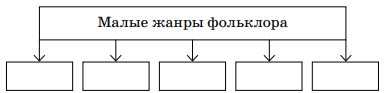 Участие в учебном диалоге: обсуждение значения пословицы, пословица как главная мысль произведения.Упражнение в чтении вслух целыми словами малых жанров фольклора: потешек, считалок, скороговорок, небылиц, загадок (по выбору).Групповая работа: чтение скороговорок с увеличением темпа, проведение конкурса «Лучший чтец скороговорок».Работа с текстом: анализ юмористических событий в небылицах, нахождение созвучных (рифмованных) слов. Упражнение в чтении народных песен с учётом их назначения (колыбельные — спокойно, медленно, чтобы убаюкать, хороводные — весело, радостно для передачи состояний разных явлений природы), выделение ключевых слов.Чтение загадок и объединение их по темам.Упражнение на распознавание отдельных малых жанров фольклора (потешка, пословица, загадка, считалка, небылица).Сочинение по аналогии небылиц, загадок, считалок.Чтение молча (про себя) небольших по объёму сказок о животных: «Петушок и бобовое зёрнышко», «Журавль и цапля», «Лиса и журавль», «Заячья избушка», «Зимовье зверей», «Лисичка-сестричка и серый волк» (1—2 произведения по выбору).Контроль восприятия произведения, прочитанного про себя: ответы на вопросы по фактическому содержанию текста.Сравнение сказок о животных народов России: тема, основная идея, герои.Слушание сказок, различение бытовой и волшебной сказки, характеристика особенностей каждой на примере сказок: «Каша из топора», «У страха глаза велики», «Снегурочка», «Сестрица Алёнушка и братец Иванушка», «Не плюй в колодец — пригодится воды напиться», «Гуси-лебеди» (по выбору).Анализ структуры сказки: выделение присказки, нахождение завязки.Сравнение героев бытовых и волшебных сказок, нахождение и выразительное чтение диалогов.Работа с текстом сказок: определение последовательности событий, выделение опорных слов, составление плана произведения (номинативный).Пересказ (устно) текста произведения подробно (с учётом всех сюжетных линий).Задание на поисковое выборочное чтение: нахождение в тексте сказки национальных особенностей (например, имя героя, название жилища, предметов одежды и т. д.). Например, «Хитрая лиса» (корякская народная сказка), «Три сестры» (татарская народная сказка), «Мышь и воробей» (удмуртская народная сказка), «Айога» (нанайская народная сказка), «Четыре ленивца» (мордовская народная сказка).Учебный диалог: обсуждение нравственно-этических понятий (о труде, дружбе, добре, семье) в фольклорных произведениях.Дифференцированная работа в группах: составление сценария народной сказки, определение фрагмента для чтения по ролям, освоение ролей для инсценирования, разучивание текста, представление отдельных эпизодов (драматизация) или всей сказки.1. Единая коллекция цифровых образовательных ресурсов.http://www.school-collection.edu.ru2. Видеоуроки; тесты; презентации; поурочные планы.http://videouroki.net/Я - учитель: интернет-сообщество педагоговhttp://ya-uchitel.ru1. Единая коллекция цифровых образовательных ресурсов.http://www.school-collection.edu.ru2. Видеоуроки; тесты; презентации; поурочные планы.http://videouroki.net/Я - учитель: интернет-сообщество педагоговhttp://ya-uchitel.ru3Звукии краски родной природыв разные времена года (осень) (10 часов)Тема природы в разные времена года (осень) в произведениях литературы.Формирование эстетического восприятия явлений природы (звуки, краски осени). Использование средств выразительности при описании природы: сравнение и эпитет. Настроение, которое создаёт пейзажная лирика (об осени). Иллюстрация к произведению как отражение эмоционального отклика на произведение. Отражение темы «Осенняя природа» в картинах художников (пейзаж): И. И. Левитана, В. Д. Поленова, А. И. Куинджи, И. И. Шишкина и др. и музыкальных произведениях композиторов.Учебный диалог: знакомство с новым разделом, определение учебной задачи, обсуждение вопросов «О чём ты узнаешь?», «Чему ты будешь учиться?».Слушание стихотворных произведений: А. С. Пушкин «Уж небо осенью дышало…», Ф. И. Тютчев «Есть в осени первоначальной…», А. Н. Плещеев «Осень», К. Д. Бальмонт «Осень», В. Я. Брюсов «Сухие листья, сухие листья…», А. К. Толстой «Осень. Обсыпается весь наш бедный сад…», Е. Ф. Трутнева «Осень», В. Ю. Голяховский «Листопад», И. П. Токмакова «Опустел скворечник» (по выбору не менее пяти авторов), выражение своего отношения к пейзажной лирике. Обсуждение прослушанного произведения: ответ на вопрос «Какое настроение вызывает произведение? Почему? С чем сравнивает поэт осенний лес?».Работа с текстом произведения: упражнение в нахождении сравнений и эпитетов, выделение в тексте слов, использованных в прямом и переносном значении, наблюдение за рифмой и ритмом стихотворения, объяснение образных слов и выражений, поиск значения слова по словарю.Выразительное чтение с интонационным выделением знаков препинания, с соблюдением орфоэпических и пунктуационных норм. Чтение про себя небольших по объёму прозаических произведений об осени, доступных для восприятия младшими школьниками. Например, С. Т. Аксаков «Осень, глубокая осень!», Н. И. Сладков «Сентябрь», «Осень на пороге», М. М. Пришвин «Утро», Г. А. Скребицкий «Четыре художника. Осень».Контроль восприятия произведения, прочитанного про себя: определение формы (прозаическое или стихотворное), ответы на вопросы по фактическому содержанию текста.Упражнение на сравнение произведений писателей на одну тему, определение понравившегося, объяснение своего выбора.Дифференцированное задание: выборочный пересказ (устно) отдельного эпизода.Чтение наизусть стихотворения об осенней природе (1—2 по выбору). Рассматривание репродукций картин художников (например, В. Д. Поленов «Осень в Абрамцево», И. И. Левитан «Золотая осень»), составление устного рассказа-описания по репродукциям картин художников и/или на основе личного опыта с использованием средств выразительности: сравнений, эпитетов.Выбор книги для самостоятельного чтения с учётом рекомендательного списка произведений об осени.1. Единая коллекция цифровых образовательных ресурсов.http://www.school-collection.edu.ru2. Видеоуроки; тесты; презентации; поурочные планы.http://videouroki.net/Я - учитель: интернет-сообщество педагоговhttp://ya-uchitel.ru1. Единая коллекция цифровых образовательных ресурсов.http://www.school-collection.edu.ru2. Видеоуроки; тесты; презентации; поурочные планы.http://videouroki.net/Я - учитель: интернет-сообщество педагоговhttp://ya-uchitel.ru4О детях и дружбе (18 часов)Тема дружбы в художественном произведении (расширение круга чтения: произведенияС. А. Баруздина, Н. Н. Носова, В. А. Осеевой, А. Гайдара, В. В. Лунина и др.). Отражение в произведениях нравственно-этических понятий: дружба, терпение, уважение, помощь друг другу.Главная мысль произведения. Герой произведения (введение понятия «главный герой»), его характеристика (портрет), оценка поступков.Учебный диалог: знакомство с новым разделом, определение учебной задачи, обсуждение вопросов: «О чём ты узнаешь?», «Чему ты будешь учиться?».Чтение целыми словами без пропусков и перестановок, постепенно переходя от чтения вслух к чтению про себя произведений о детях: А. Л. Барто «Катя», Ю. И. Ермолаев «Два пирожных», С. А. Баруздин «Как Алёшке учиться надоело», Е. А. Пермяк «Смородинка», «Две пословицы», Н. Н. Носов «Заплатка», «На горке», В. В. Лунин «Я и Вовка», В. А. Осеева «Синие листья», «Волшебное слово», «Просто старушка», А. Гайдар «Совесть», М. С. Пляцковский «Настоящий друг» (по выбору, не менее 4 произведений).Учебный диалог: определение темы и главной мысли произведения, соотнесение главной мысли с пословицей, подбор пословиц к тексту.Работа с текстом произведения (изучающее и поисковое выборочное чтение): ответы на вопросы, характеристика героя, установление взаимосвязи между характером героя и его поступками, нахождение описания героя, оценка его поступков (с опорой на текст).Упражнение на сравнение героев одного произведения по предложенному алгоритму.Обсуждение авторской позиции, выражение своего отношения к героям с подтверждением примерами из текста.Работа в парах: определение последовательности событий в произведении, составление вопросного плана текста с выделением эпизодов, обсуждение результатов деятельности.Подробный пересказ (устно) содержания произведения. Упражнение в умении формулировать вопрос по фактическому содержанию прочитанного произведения.Работа в группах: сравнение предложенных текстов художественных произведений (распознавание жанров), заполнение таблицы, проверка своего результата.Дифференцированная работа: пересказ (устно) текста произведения от третьего лица.Проверочная работа: демонстрация начитанности и сформированности специальных читательских умений: соотнесение фамилий авторов с заголовками произведений, определение тем указанных произведений, различение жанров произведения, нахождение ошибки в предложенной последовательности событий одного из произведений, приведение примеров пословиц на определённую тему и другие задания.Проверка своей работы по предложенному образцу. Составление выставки книг писателей на тему о детях, о дружбе.Рассказ о главном герое прочитанного произведения по предложенному алгоритму.1. Единая коллекция цифровых образовательных ресурсов.http://www.school-collection.edu.ru2. Видеоуроки; тесты; презентации; поурочные планы.http://videouroki.net/Я - учитель: интернет-сообщество педагоговhttp://ya-uchitel.ru1. Единая коллекция цифровых образовательных ресурсов.http://www.school-collection.edu.ru2. Видеоуроки; тесты; презентации; поурочные планы.http://videouroki.net/Я - учитель: интернет-сообщество педагоговhttp://ya-uchitel.ru5Мир сказок (15 часов)Расширение представлений о фольклорной (народной) и литературной (авторской) сказке: «бродячие» сюжеты. Определение фольклорной основы авторских сказок. Характеристика авторской сказки: герои, особенности построения и языка. Сходство тем и сюжетов сказок разных народов. Тема дружбы в произведениях зарубежных авторов. Составление плана произведения: части текста, их главные темы. Иллюстрации, их значение в раскрытии содержания произведения.Учебный диалог: знакомство с новым разделом, определение учебной задачи, обсуждение вопросов: «О чём ты узнаешь?», «Чему ты будешь учиться?».Упражнение в чтении целыми словами без пропусков и перестановок с постепенным переходом от чтения вслух к чтению про себя фольклорных и литературных сказок. Например, русская народная сказка «Золотая рыбка» и произведение А. С. Пушкина «Сказка о рыбаке и рыбке», русская народная сказка «У страха глаза велики» и произведение братьев Гримм «Маленькие человечки», русская народная сказка «Снегурочка» и произведение В. И. Даля «Девочка Снегурочка» (по выбору, не менее 4 произведений).Задание на сравнение фольклорной и литературной (авторской) сказки: нахождение признаков народной сказки, используемых в авторском произведении сказочного жанра. Учебный диалог: обсуждение ответов на вопросы учебника, приведение примеров из текста, установление сходств тем, героев, сюжетов, осознание понятия «бродячий сюжет» (без предъявления термина). Выполнение заданий при работе с текстом (изучающее и поисковое выборочное чтение): определение главной мысли сказки, соотнесение её с пословицей, характеристика героя, установление взаимосвязи между характером героя и его поступками, описание характера героя, нахождение портрета героя.Работа с текстом произведения: определение последовательности событий в произведении, конструирование (моделирование) плана произведения: деление текста на смысловые части, определение эпизодов, выделение опорных слов для каждой части плана, озаглавливание части (формулировать вопрос или назывное предложение по каждой части текста).Упражнение на формулирование вопросов по фактическому содержанию прочитанного произведения.Пересказ (устно) содержания сказки выборочно.Упражнение на узнавание по иллюстрациям названия сказок.Работа в группах: выбор сказки, определение эпизода, распределение ролей, инсценирование отдельных частей произведения.Работа с книгами по теме «Сказки»: выбирать, называть, представлять книги с народными и авторскими сказками. Чтение книг с авторскими сказками: работа с предисловием, аннотацией, оглавлением, составление выставки книг по изучаемой теме.Работа со схемой: распознавание сказок (фольклорные и авторские), приведение примеров.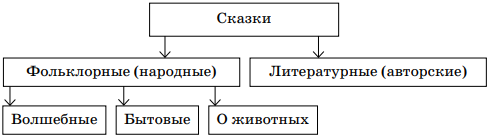 Поиск информации: получение дополнительной информации об авторах литературных сказок, представление своего сообщения в классе.1. Единая коллекция цифровых образовательных ресурсов.http://www.school-collection.edu.ru2. Видеоуроки; тесты; презентации; поурочные планы.http://videouroki.net/Я - учитель: интернет-сообщество педагоговhttp://ya-uchitel.ru1. Единая коллекция цифровых образовательных ресурсов.http://www.school-collection.edu.ru2. Видеоуроки; тесты; презентации; поурочные планы.http://videouroki.net/Я - учитель: интернет-сообщество педагоговhttp://ya-uchitel.ru6Звуки и краски родной природы в разные времена года (зима) (8 часов)Тема природы в разные времена года (зима) в произведениях литературы. Формирование эстетического восприятия явлений природы (звуки, краски зимы). Использование средств выразительности при описании природы: сравнение и эпитет. Настроение, которое создаёт пейзажная лирика (о зиме). Иллюстрация к произведению как отражение эмоционального отклика на произведение. Отражение темы «Природа зимой» в картинах художников (пейзаж): И. И. Левитана, В. Д. Поленова, А. И. Куинджи, И. И. Шишкина и музыкальных произведениях композиторов.Учебный диалог: знакомство с новым разделом, определение учебной задачи, обсуждение вопросов: «О чём ты узнаешь?», «Чему ты будешь учиться?».Слушание стихотворных произведений о зимней природе:А. С. Пушкин «Вот север, тучи нагоняя…», «Зима! Крестьянин, торжествуя…», С. А. Есенин «Поёт зима — аукает…», Ф. И. Тютчев «Чародейкою Зимою…», И. З. Суриков «Первый снег», И. А. Бунин «Зимним холодом пахнуло…», А. А. Прокофьев «Как на горке, на горе…», З. Н. Александрова «Снежок», (по выбору 2—3 произведения), обсуждение эмоционального состояния при восприятии описанных картин природы.Чтение про себя небольших по объёму прозаических произведений о зиме, доступных для восприятия младшими школьниками. Например, С. А. Иванов «Каким бывает снег», И. С. Соколов-Микитов «Зима в лесу», «Узоры на снегу», М. М. Пришвин «Деревья в лесу». Контроль восприятия произведения, прочитанного про себя: ответы на вопросы по фактическому содержанию текста.Работа с текстом произведения: сравнение описаний зимней природы в стихотворных и повествовательных текстах, объяснение образных слов и выражений, работа со словарём: поиск значения незнакомых слов, нахождение в тексте сравнений и эпитетов, приведение примеров использования слов в прямом и переносном значении, определение особенностей стихотворного произведения (ритм, рифма). Чтение наизусть с интонационным выделением знаков препинания, с соблюдением орфоэпических и пунктуационных норм стихотворения о зимней природе (1—2 по выбору).Чтение произведений новогодней тематики (например, С. В. Михалков «Новогодняя быль», «Событие», А. Гайдар «Чук и Гек» (отрывок), С. Я. Маршак «Декабрь», Е. А. Пермяк «Волшебные краски»), сравнение произведений писателей на одну тему, выбор понравившегося, объяснение своего выбора. Рассматривание репродукций картин художников (И. И. Шишкин, А. М. Васнецов, И. Грабарь и др.), составление рассказа-описания на тему «Какие картины зимней природы мне нравятся?».Работа в группе: распределение обязанностей, выбор произведений для инсценирования и рассказывания наизусть, проведение новогоднего праздника в классе.1. Единая коллекция цифровых образовательных ресурсов.http://www.school-collection.edu.ru2. Видеоуроки; тесты; презентации; поурочные планы.http://videouroki.net/Я - учитель: интернет-сообщество педагоговhttp://ya-uchitel.ru1. Единая коллекция цифровых образовательных ресурсов.http://www.school-collection.edu.ru2. Видеоуроки; тесты; презентации; поурочные планы.http://videouroki.net/Я - учитель: интернет-сообщество педагоговhttp://ya-uchitel.ru7О братьях наших меньших (11 часов)Жанровое многообразие произведений о животных (песни, загадки, сказки, басни, рассказы, стихотворения). Дружба людей и животных — тема литературы (произведения Е. И. Чарушина, В. В. Бианки, В. В. Чаплиной, С. В. Михалкова, Б. С. Житкова, С. В. Образцова, М. М. Пришвина и др.). Отражение образов животных в фольклоре (русские народные песни, загадки, сказки). Герои стихотворных и прозаических произведений о животных. Описание животных в художественном и научно-познавательном тексте.Приёмы раскрытия автором отношений людей и животных.Нравственно-этические понятия: отношение человека к животным (любовь и забота). Особенности басни как жанра литературы, прозаические и стихотворные басни (на примере произведений И. А. Крылова, Л. Н. Толстого).Мораль басни как нравственный урок (поучение). Знакомство с художниками-иллюстраторами, анималистами (без использования термина): Е. И. Чарушин, В. В. Бианки.Учебный диалог: знакомство с новым разделом, определение учебной задачи, обсуждение вопросов: «О чём ты узнаешь?», «Чему ты будешь учиться?».Слушание художественных произведений о животных и оценка своего эмоционального состояния при восприятии произведения. Например, русская народная песня «Коровушка», стихотворения Н. М. Рубцова «Про зайца», Саши Чёрного «Жеребёнок», Р. С. Сефа «Птенцы», В. Д. Берестова «Кошкин щенок», «С фотоаппаратом», «Прощание с другом», С. В. Михалкова «Мой щенок», А. Л. Барто «Думают ли звери?», «Он был совсем один», И. М. Пивоваровой «Жила-была собака» и др. Учебный диалог: обсуждение прослушанного произведения, ответ на вопрос: «Какова главная мысль произведения? Как автор описывает отношения людей и животных?», осознание идеи произведения о животных: забота о животных требует ответственности, человек должен с заботой относиться к природе.Упражнение в чтении целыми словами без пропусков и перестановок, с постепенным переходом от чтения вслух к чтению про себя произведений о животных: русская народная сказка «Белые пёрышки», К. Д. Ушинский «Васька», «Лиса Патрикеевна», В. В. Бианки «Ёж-спаситель», «Хитрый лис и умная уточка», Е. И. Чарушин «Страшный рассказ», В. В. Вересаев «Братишка», В. А. Осеева «Почему», В. В. Чаплина «Нюрка», М. М. Пришвин «Журка», «Ребята и утята», Б. С. Житков «Галка», «Храбрый утёнок», С. В. Образцов «Дружок», Г. Я. Снегирёв «Отважный пингвинёнок» (по выбору, не менее пяти авторов).Работа с текстом произведения: определение темы и главной мысли произведения, ответы на вопросы, использование поискового выборочного вида чтения, нахождение портрета героя, средств изображения героев и выражения их чувств, объяснение отношения автора к героям, поступкам. Задание на сравнение описания героя-животного в художественном и научно-познавательном тексте: сходство и различия, определение цели сообщения.Работа в парах: зададим друг другу вопросы по прослушанному (прочитанному) тексту.Работа с текстом произведения: определение последовательности событий в произведении, составление или дополнение плана по данному началу.Пересказ (устно) текста произведения от лица героя.Знакомство с новым литературным жанром, чтение вслух басен И. А. Крылова, Л. Н. Толстого (произведения по выбору), сравнение формы: прозаическая или стихотворная. Учебный диалог: обсуждение героев, сюжета басни, нахождение морали (поучения).Задания на распознавание отдельных жанров художественной литературы (рассказы, басни, стихотворения, литературные сказки), сравнение произведений писателей на одну тему:называть понравившееся, объяснять свой выбор (составление высказывания из не менее 4 предложений).Работа в группе: разыгрывание небольших диалогов с выражением настроения героев.Создание небольших историй с героями прочитанных произведений (воображаемая ситуация).Проверочная работа: демонстрация начитанности и сформированности специальных читательских умений: выполнение проверочных заданий, проверка и оценка своей работы по предложенным критериям.Составление выставки книг писателей на тему о животных, рассказ о своей любимой книге по предложенному алгоритму.Творческая работа: составление сказки или рассказа с героем-животным по аналогии. Например, сказочная история о лисе, ёжике.Поиск в справочной литературе дополнительной информации о художниках-иллюстраторах: В. И. Чарушине, В. В. Бианки.Дифференцированная работа в группе: выполнение коллективного проекта «Книжка-самоделка „Животные — герои произведений“», представление его в классе.1. Единая коллекция цифровых образовательных ресурсов.http://www.school-collection.edu.ru2. Видеоуроки; тесты; презентации; поурочные планы.http://videouroki.net/Я - учитель: интернет-сообщество педагоговhttp://ya-uchitel.ru1. Единая коллекция цифровых образовательных ресурсов.http://www.school-collection.edu.ru2. Видеоуроки; тесты; презентации; поурочные планы.http://videouroki.net/Я - учитель: интернет-сообщество педагоговhttp://ya-uchitel.ru8Звуки и краски родной природы в разные времена года (весна, лето)(14 часов)Тема природы в разные времена года (весна, лето) в произведениях литературы.Формирование эстетического восприятия явлений природы (звуки, краски весны, лета). Использование средств выразительности при описании природы: сравнение и эпитет.Настроение, которое создаёт пейзажная лирика (о весне и лете). Иллюстрация к произведению как отражение эмоционального отклика на произведение. Отражение тем «Весенняя природа», «Летняя природа» в картинах художников (пейзаж): И. И. Левитана, В. Д. Поленова, А. И. Куинджи, И. И. Шишкина и музыкальных произведениях композиторов.Учебный диалог: знакомство с новым разделом, определение учебной задачи, обсуждение вопросов: «О чём ты узнаешь?», «Чему ты будешь учиться?».Слушание стихотворных произведений: А. С. Пушкин «Гонимы вешними лучами…», В. А. Жуковский «Жаворонок», «Приход весны», А. Н. Плещеев «Весна», Ф. И. Тютчев «Зима недаром злится…», А. А. Фет «Уж верба вся пушистая…», С. Я. Маршак «Весенняя песенка», А. Л. Барто «Апрель» (по выбору 2—3 произведения), выражение своего отношения к пейзажной лирике. Обсуждение прослушанного произведения: ответ на вопрос «Какое настроение вызывает произведение? Почему? Каковы звуки весеннего леса?».Работа с текстом произведения: различение прозаического и стихотворного произведений, упражнение в нахождении сравнений и эпитетов, выделение в тексте слов, использованных в прямом и переносном значении, наблюдение за рифмой и ритмом стихотворения, нахождение образных слов и выражений, работа со словарём. Выразительное чтение с интонационным выделением знаков препинания, с соблюдением орфоэпических и пунктуационных норм.Чтение про себя небольших по объёму прозаических произведений о весне, доступных для восприятия младшими школьниками. Например, А. П. Чехов «Весной», Г. А. Скребицкий «Четыре художника. Весна», Н. И. Сладков «Апрельские шутки», И. С. Соколов-Микитов «Весна», контроль восприятия произведения, прочитанного про себя: ответы на вопросы по фактическому содержанию текста.Дифференцированное задание: выборочный пересказ (устно) отдельного эпизода.Сравнение произведений писателей на одну тему, определение понравившегося, объяснение своего выбора.Чтение наизусть стихотворения о весенней (летней) природе (1—2 по выбору).Рассматривание репродукций картин художников А. И. Куинджи, И. И. Левитана и др., составление устного рассказа-описания по репродукциям картин художников и/или на основе личного опыта.Выбор книги для самостоятельного чтения с учётом рекомендательного списка произведений о весенней природе.1. Единая коллекция цифровых образовательных ресурсов.http://www.school-collection.edu.ru2. Видеоуроки; тесты; презентации; поурочные планы.http://videouroki.net/Я - учитель: интернет-сообщество педагоговhttp://ya-uchitel.ru1. Единая коллекция цифровых образовательных ресурсов.http://www.school-collection.edu.ru2. Видеоуроки; тесты; презентации; поурочные планы.http://videouroki.net/Я - учитель: интернет-сообщество педагоговhttp://ya-uchitel.ru9О наших близких, о семье (16 часов)Тема семьи, детства, взаимоотношений взрослых и детей в творчестве писателей и фольклорных произведениях.Отражение нравственных семейных ценностей в произведениях о семье: любовь и сопереживание, уважение и внимание к старшему поколению, радость общения и защищённость в семье. Международный женский день, День Победы — тема художественных произведений.Учебный диалог: знакомство с новым разделом, определение учебной задачи, обсуждение вопросов: «О чём ты узнаешь?», «Чему ты будешь учиться?».Чтение целыми словами без пропусков и перестановок, постепенно переходя от чтения вслух к чтению про себя произведений о детях: Л. Н. Толстой «Отец и сыновья», «Лучше всех», В. А. Осеева «Сыновья», В. В. Орлов «Я и мы», Ю. А. Яковлев «Мама», татарская народная сказка «Три дочери», А. Л. Барто «Зажигают фонари», Л. Ф. Воронкова «Катин подарок», Ю. И. Коринец «Март» (по выбору).Работа с текстом произведения: определение темы и главной мысли произведения, соотнесение главной мысли с пословицей, ответы на вопросы, используя изучающее и поисковое выборочное чтение.Характеристика героя: установление взаимосвязи между характером героя и его поступками, поиск описания героя, оценка его поступков, нахождение в тексте средств изображения героев и выражения их чувств, сравнение героев одного произведения по предложенному алгоритму.Чтение народных колыбельных песен и авторских произведений, их сравнение. Например, М. Ю. Лермонтов «Спи, младенец мой прекрасный…», А. Н. Плещеев «В бурю»: схожесть и различие тем, языка.Работа в парах: определение последовательности событий в произведении, составление вопросного плана текста с выделением эпизодов, обсуждение результатов деятельности. Подробный пересказ (устно) содержания произведения. Упражнение в умении формулировать вопрос по фактическому содержанию прочитанного произведения.Работа с таблицей: сравнение текстов художественных произведений (распознавание жанров) и заполнение таблицы.Слушание и чтение произведений о Великой Отечественной войне: С. В. Михалков «Быль для детей», С. А. Баруздин «Салют», С. А. Васильев «Белая берёза», Л. А. Кассиль «Сестра», Б. А. Лавренёв «Большое сердце», обсуждение авторской позиции, выражение своего отношения к героям с подтверждением примерами из текста.Составление выставки книг писателей на тему о детях, о дружбе, рассказ о героях прочитанных произведений по предложенному алгоритму.Работа в группах: составление сценария праздников «8 Марта», «9 Мая»: чтение наизусть произведений, исполнение песен, слушание музыки, посвящённой праздникам. Дифференцированная работа: подготовка сообщения о своих родных — участниках Великой Отечественной войны.1. Единая коллекция цифровых образовательных ресурсов.http://www.school-collection.edu.ru2. Видеоуроки; тесты; презентации; поурочные планы.http://videouroki.net/Я - учитель: интернет-сообщество педагоговhttp://ya-uchitel.ru1. Единая коллекция цифровых образовательных ресурсов.http://www.school-collection.edu.ru2. Видеоуроки; тесты; презентации; поурочные планы.http://videouroki.net/Я - учитель: интернет-сообщество педагоговhttp://ya-uchitel.ru10Зарубежная литература (19 часов)Литературная (авторская) сказка: зарубежные писатели-сказочники (Ш. Перро, братья Гримм, Х.-К. Андерсен). Характеристика авторской сказки: герои, особенности построения и языка. Сходство тем и сюжетов сказок разных народов. Тема дружбы в произведениях зарубежных авторов. Составление плана художественного произведения: части текста, их главные темы. Иллюстрации, их значение в раскрытии содержания произведения.Учебный диалог: знакомство с новым разделом, определение учебной задачи, обсуждение вопросов: «О чём ты узнаешь?», «Чему ты будешь учиться?».Упражнение в чтении произведений зарубежных писателей: братья Гримм «Бременские музыканты», Ш. Перро «Кот в сапогах», Дж. Харрис «Братец Лис и Братец Кролик», Э. Распэ «Необыкновенный олень», Х.-К. Андерсен «Пятеро из одного стручка», «Огниво» (не менее двух произведений по выбору). Характеристика героя: установление взаимосвязи между характером героя и его поступками, описание характера героя, нахождение портрета героя. Работа с текстом произведения: определение последовательности событий в произведении, конструирование (моделирование) плана произведения: деление текста на смысловые части, определение эпизодов, выделение опорных слов для каждой части плана, озаглавливание части (формулировать вопрос или назывное предложение по каждой части текста).Упражнение на формулирование вопросов по фактическому содержанию прочитанного произведения.Пересказ (устно) содержания сказки выборочно.Упражнение на узнавание по иллюстрациям названия сказок. Работа в группах: выбор сказки, определение эпизода, распределение ролей, инсценирование отдельных частей произведения. Работа со схемой: обобщение информации о писателях-сказочниках, работа со схемой.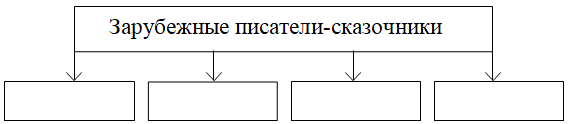 Составление выставки книг на тему «Зарубежные писатели».Ролевая игра: выполнение роли экскурсовода по выставке книг писателей-сказочников (рассказывание о книгах изучаемой тематики).Учебный диалог: знакомство с новым разделом, определение учебной задачи, обсуждение вопросов: «О чём ты узнаешь?», «Чему ты будешь учиться?».Упражнение в чтении произведений зарубежных писателей: братья Гримм «Бременские музыканты», Ш. Перро «Кот в сапогах», Дж. Харрис «Братец Лис и Братец Кролик», Э. Распэ «Необыкновенный олень», Х.-К. Андерсен «Пятеро из одного стручка», «Огниво» (не менее двух произведений по выбору). Характеристика героя: установление взаимосвязи между характером героя и его поступками, описание характера героя, нахождение портрета героя. Работа с текстом произведения: определение последовательности событий в произведении, конструирование (моделирование) плана произведения: деление текста на смысловые части, определение эпизодов, выделение опорных слов для каждой части плана, озаглавливание части (формулировать вопрос или назывное предложение по каждой части текста).Упражнение на формулирование вопросов по фактическому содержанию прочитанного произведения.Пересказ (устно) содержания сказки выборочно.Упражнение на узнавание по иллюстрациям названия сказок. Работа в группах: выбор сказки, определение эпизода, распределение ролей, инсценирование отдельных частей произведения. Работа со схемой: обобщение информации о писателях-сказочниках, работа со схемой.Составление выставки книг на тему «Зарубежные писатели».Ролевая игра: выполнение роли экскурсовода по выставке книг писателей-сказочников (рассказывание о книгах изучаемой тематики).1. Единая коллекция цифровых образовательных ресурсов.http://www.school-collection.edu.ru2. Видеоуроки; тесты; презентации; поурочные планы.http://videouroki.net/Я - учитель: интернет-сообщество педагоговhttp://ya-uchitel.ru11Библиографическая культура (работа с детской книгой и справочной литературой) (2 часа)Книга как источник необходимых знаний. Элементы книги: содержание или оглавление, аннотация, иллюстрация. Выбор книг на основе рекомендательного списка, тематические картотеки библиотеки. Книга учебная, художественная, справочная.Экскурсия в библиотеку, ориентировка в пространстве школьной библиотеки, работа с тематическим каталогом.Беседа с библиотекарем на тему важности чтения для обучения и развития.Выбор книги с учётом рекомендательного списка, по тематическому каталогу в библиотеке.Сравнение книг по теме, автору, заголовку, ориентировка в содержании книги/учебника по оглавлению, аннотации, предисловию, условным обозначениям.Рассказ о прочитанной книге с использованием изученных понятий.Составление списка прочитанных книг. Группировка книг по изученным разделам и темам.Поиск необходимой информации в словарях и справочниках об авторах изученных произведений.Рассказ о своих любимых книгах по предложенному алгоритму.Рекомендации по летнему чтению, оформление дневника читателя.Экскурсия в библиотеку, ориентировка в пространстве школьной библиотеки, работа с тематическим каталогом.Беседа с библиотекарем на тему важности чтения для обучения и развития.Выбор книги с учётом рекомендательного списка, по тематическому каталогу в библиотеке.Сравнение книг по теме, автору, заголовку, ориентировка в содержании книги/учебника по оглавлению, аннотации, предисловию, условным обозначениям.Рассказ о прочитанной книге с использованием изученных понятий.Составление списка прочитанных книг. Группировка книг по изученным разделам и темам.Поиск необходимой информации в словарях и справочниках об авторах изученных произведений.Рассказ о своих любимых книгах по предложенному алгоритму.Рекомендации по летнему чтению, оформление дневника читателя.1. Единая коллекция цифровых образовательных ресурсов.http://www.school-collection.edu.ru2. Видеоуроки; тесты; презентации; поурочные планы.http://videouroki.net/Я - учитель: интернет-сообщество педагоговhttp://ya-uchitel.ruВсего: 136 часовВсего: 136 часовВсего: 136 часовВсего: 136 часовВсего: 136 часовВсего: 136 часов№ п/пДата урокаДата урокаТема урокаКоррекционная направленностьПланируемые результатыПланируемые результатыПланируемые результатыПланируемые результатыПланируемые результатыПланируемые результатыПланируемые результатыПланируемые результаты№ п/ппланфактТема урокаКоррекционная направленностьПредметныеПредметныеПредметныеПредметныеМетапредметныеЛичностныеЛичностныеЛичностные1 четверть (33 ч.)1 четверть (33 ч.)1 четверть (33 ч.)1 четверть (33 ч.)1 четверть (33 ч.)1 четверть (33 ч.)1 четверть (33 ч.)1 четверть (33 ч.)1 четверть (33 ч.)1 четверть (33 ч.)1 четверть (33 ч.)1 четверть (33 ч.)1 четверть (33 ч.)О нашей Родине (6 часов)О нашей Родине (6 часов)О нашей Родине (6 часов)О нашей Родине (6 часов)О нашей Родине (6 часов)О нашей Родине (6 часов)О нашей Родине (6 часов)О нашей Родине (6 часов)О нашей Родине (6 часов)О нашей Родине (6 часов)О нашей Родине (6 часов)О нашей Родине (6 часов)О нашей Родине (6 часов)11.09Выставка книг прочитанных летом «Любимая книга»Развитие слухового восприятия.Воспринимать на слух произведение. Отвечать на вопросы по содержанию художественного произведения. Передавать характер героя с помощью жестов, мимики, изображать героев. Определять главную мысль; соотносить главную мысль с содержанием произведения.Р: Учитывать установленные правила в планировании.П: Поиск и выделение необходимой информации.К: Эмоционально – позитивные отношения к процессу сотрудничества.Р: Учитывать установленные правила в планировании.П: Поиск и выделение необходимой информации.К: Эмоционально – позитивные отношения к процессу сотрудничества.Р: Учитывать установленные правила в планировании.П: Поиск и выделение необходимой информации.К: Эмоционально – позитивные отношения к процессу сотрудничества.Р: Учитывать установленные правила в планировании.П: Поиск и выделение необходимой информации.К: Эмоционально – позитивные отношения к процессу сотрудничества.Р: Учитывать установленные правила в планировании.П: Поиск и выделение необходимой информации.К: Эмоционально – позитивные отношения к процессу сотрудничества.Владеть навыками сотрудничества со взрослыми и сверстниками в различных социальных ситуациях.Владеть навыками сотрудничества со взрослыми и сверстниками в различных социальных ситуациях.24.09З. Н. Александровна «Родина»Развитие слухового восприятия.Научатся читать вслух с постепенным переходом на чтение про себя, анализировать произведения.Р: Учитывать установленные правила в планировании.П: Поиск и выделение необходимой информации.К: Эмоционально – позитивные отношения к процессу сотрудничества.Р: Учитывать установленные правила в планировании.П: Поиск и выделение необходимой информации.К: Эмоционально – позитивные отношения к процессу сотрудничества.Р: Учитывать установленные правила в планировании.П: Поиск и выделение необходимой информации.К: Эмоционально – позитивные отношения к процессу сотрудничества.Р: Учитывать установленные правила в планировании.П: Поиск и выделение необходимой информации.К: Эмоционально – позитивные отношения к процессу сотрудничества.Р: Учитывать установленные правила в планировании.П: Поиск и выделение необходимой информации.К: Эмоционально – позитивные отношения к процессу сотрудничества.Формирование основы гражданской идентичности личности в форме осознания «Я» как гражданин России.Формирование основы гражданской идентичности личности в форме осознания «Я» как гражданин России.35.09З. Н. Александровна «Родина»Формирование умения контролировать свою деятельность.Выразительно читать стихотворение, используя интонационные средства выразительности.П: применять метод познания окружающего мира – наблюдение, осуществлять анализ объектов с выделением существенных и несущественных признаков.Р: адекватно воспринимать оценку учителя К: уметь договариваться и приходить к общему решению в совместной деятельностиП: применять метод познания окружающего мира – наблюдение, осуществлять анализ объектов с выделением существенных и несущественных признаков.Р: адекватно воспринимать оценку учителя К: уметь договариваться и приходить к общему решению в совместной деятельностиП: применять метод познания окружающего мира – наблюдение, осуществлять анализ объектов с выделением существенных и несущественных признаков.Р: адекватно воспринимать оценку учителя К: уметь договариваться и приходить к общему решению в совместной деятельностиП: применять метод познания окружающего мира – наблюдение, осуществлять анализ объектов с выделением существенных и несущественных признаков.Р: адекватно воспринимать оценку учителя К: уметь договариваться и приходить к общему решению в совместной деятельностиП: применять метод познания окружающего мира – наблюдение, осуществлять анализ объектов с выделением существенных и несущественных признаков.Р: адекватно воспринимать оценку учителя К: уметь договариваться и приходить к общему решению в совместной деятельностиПроявлять заинтересованность в приобретении и расширении знаний и способов действий, творческий подход к выполнению заданий.Проявлять заинтересованность в приобретении и расширении знаний и способов действий, творческий подход к выполнению заданий.46.09Ф. П. Савинов «Родина»Формирование целостности зрительного восприятия.Воспринимать на слух произведение. Отвечать на вопросы по содержанию художественного произведения. Определять главную мысль; соотносить главную мысль с содержанием произведения.Р: формировать и удерживать учебную задачу, применять установленные правила, принимать позиции слушателя, читателя в соответствии с задачей.П: осуществлять поиск и выделение информации, выбирать вид чтения в зависимости от цели. К: формулировать собственное мнение и позицию, ставить вопросы и обращаться за помощью.Р: формировать и удерживать учебную задачу, применять установленные правила, принимать позиции слушателя, читателя в соответствии с задачей.П: осуществлять поиск и выделение информации, выбирать вид чтения в зависимости от цели. К: формулировать собственное мнение и позицию, ставить вопросы и обращаться за помощью.Р: формировать и удерживать учебную задачу, применять установленные правила, принимать позиции слушателя, читателя в соответствии с задачей.П: осуществлять поиск и выделение информации, выбирать вид чтения в зависимости от цели. К: формулировать собственное мнение и позицию, ставить вопросы и обращаться за помощью.Р: формировать и удерживать учебную задачу, применять установленные правила, принимать позиции слушателя, читателя в соответствии с задачей.П: осуществлять поиск и выделение информации, выбирать вид чтения в зависимости от цели. К: формулировать собственное мнение и позицию, ставить вопросы и обращаться за помощью.Р: формировать и удерживать учебную задачу, применять установленные правила, принимать позиции слушателя, читателя в соответствии с задачей.П: осуществлять поиск и выделение информации, выбирать вид чтения в зависимости от цели. К: формулировать собственное мнение и позицию, ставить вопросы и обращаться за помощью.Принимать и осваивать социальную роль обучающегося, осознавать личностный смысл учения. Соблюдать морально-этические нормы, проявлять доброе отношение к родине.Принимать и осваивать социальную роль обучающегося, осознавать личностный смысл учения. Соблюдать морально-этические нормы, проявлять доброе отношение к родине.58.09С. Т. Романовский «Русь»Формирование умения работать по правилу, алгоритму, плану.Читать вслух плавно по слогам и целыми словами; передавать интонационно конец предложения. Объяснять название произведения.Р: формировать и удерживать учебную задачу, применять установленные правила, принимать позиции слушателя, читателя в соответствии с задачей.П: осуществлять поиск и выделение информации, выбирать вид чтения в зависимости от цели. К: формулировать собственное мнение и позицию, ставить вопросы и обращаться за помощьюР: формировать и удерживать учебную задачу, применять установленные правила, принимать позиции слушателя, читателя в соответствии с задачей.П: осуществлять поиск и выделение информации, выбирать вид чтения в зависимости от цели. К: формулировать собственное мнение и позицию, ставить вопросы и обращаться за помощьюР: формировать и удерживать учебную задачу, применять установленные правила, принимать позиции слушателя, читателя в соответствии с задачей.П: осуществлять поиск и выделение информации, выбирать вид чтения в зависимости от цели. К: формулировать собственное мнение и позицию, ставить вопросы и обращаться за помощьюР: формировать и удерживать учебную задачу, применять установленные правила, принимать позиции слушателя, читателя в соответствии с задачей.П: осуществлять поиск и выделение информации, выбирать вид чтения в зависимости от цели. К: формулировать собственное мнение и позицию, ставить вопросы и обращаться за помощьюР: формировать и удерживать учебную задачу, применять установленные правила, принимать позиции слушателя, читателя в соответствии с задачей.П: осуществлять поиск и выделение информации, выбирать вид чтения в зависимости от цели. К: формулировать собственное мнение и позицию, ставить вопросы и обращаться за помощьюФормирование основы гражданской идентичности личности в форме осознания «Я» как гражданин России.Формирование основы гражданской идентичности личности в форме осознания «Я» как гражданин России.611.09С. Т. Романовский «Русь»Развитие устойчивости произвольного внимания.Работа по увеличению объема внимания.Отвечать на вопросы по содержанию произведения. Читать слова, верно выделяя ударный слог. Участвовать в диалоге при обсуждении прослушанного (прочитанного) произведения. Читать целыми словами. Подробно пересказывать текст.Р: выполнять учебные действия в материализованной, гипермедийной, громкоречевой и умственной формах, использовать речь для регуляции своего действия. П: осознанно и произвольно строить сообщения в устной форме, в том числе творческого характера. К: аргументировать свою позицию и координировать её с позициями партнёров в сотрудничестве при выработке общего решения в совместной деятельностиР: выполнять учебные действия в материализованной, гипермедийной, громкоречевой и умственной формах, использовать речь для регуляции своего действия. П: осознанно и произвольно строить сообщения в устной форме, в том числе творческого характера. К: аргументировать свою позицию и координировать её с позициями партнёров в сотрудничестве при выработке общего решения в совместной деятельностиР: выполнять учебные действия в материализованной, гипермедийной, громкоречевой и умственной формах, использовать речь для регуляции своего действия. П: осознанно и произвольно строить сообщения в устной форме, в том числе творческого характера. К: аргументировать свою позицию и координировать её с позициями партнёров в сотрудничестве при выработке общего решения в совместной деятельностиР: выполнять учебные действия в материализованной, гипермедийной, громкоречевой и умственной формах, использовать речь для регуляции своего действия. П: осознанно и произвольно строить сообщения в устной форме, в том числе творческого характера. К: аргументировать свою позицию и координировать её с позициями партнёров в сотрудничестве при выработке общего решения в совместной деятельностиР: выполнять учебные действия в материализованной, гипермедийной, громкоречевой и умственной формах, использовать речь для регуляции своего действия. П: осознанно и произвольно строить сообщения в устной форме, в том числе творческого характера. К: аргументировать свою позицию и координировать её с позициями партнёров в сотрудничестве при выработке общего решения в совместной деятельностиСоблюдать морально-этические нормы, проявлять доброе отношение к людям, уважать их труд, заботиться о близких, участвовать в совместных делах, помогать сверстникам.Соблюдать морально-этические нормы, проявлять доброе отношение к людям, уважать их труд, заботиться о близких, участвовать в совместных делах, помогать сверстникам.Самое великое чудо на свете ( 2 ч) Самое великое чудо на свете ( 2 ч) Самое великое чудо на свете ( 2 ч) Самое великое чудо на свете ( 2 ч) Самое великое чудо на свете ( 2 ч) Самое великое чудо на свете ( 2 ч) Самое великое чудо на свете ( 2 ч) Самое великое чудо на свете ( 2 ч) Самое великое чудо на свете ( 2 ч) Самое великое чудо на свете ( 2 ч) Самое великое чудо на свете ( 2 ч) Самое великое чудо на свете ( 2 ч) Самое великое чудо на свете ( 2 ч) 712.09Введение. Знакомство с учебником.Обучение приемам запоминания. Формирование и развитие операций мышления.Научатся читать вслух с постепенным переходом на чтение про себя, анализировать произведения, прогнозировать продолжение рассказа, делить текст на части, составлять план.Р: Учитывать установленные правила в планировании.П: Поиск и выделение необходимой информации.К: Эмоционально – позитивные отношения к процессу сотрудничества.Р: Учитывать установленные правила в планировании.П: Поиск и выделение необходимой информации.К: Эмоционально – позитивные отношения к процессу сотрудничества.Р: Учитывать установленные правила в планировании.П: Поиск и выделение необходимой информации.К: Эмоционально – позитивные отношения к процессу сотрудничества.Р: Учитывать установленные правила в планировании.П: Поиск и выделение необходимой информации.К: Эмоционально – позитивные отношения к процессу сотрудничества.Р: Учитывать установленные правила в планировании.П: Поиск и выделение необходимой информации.К: Эмоционально – позитивные отношения к процессу сотрудничества.813.09Самое великое чудо на свете. Развитие фонематического восприятия.Формирование привычки использовать оптические средства коррекции зрения.Научатся ориентироваться в прочитанных произведениях, предполагать на основе названия содержание главы.Р: Умение сохранять заданную цель.П: Прогнозировать результат и планировать работу с текстом.К: Представлять книгу и её героев.Р: Умение сохранять заданную цель.П: Прогнозировать результат и планировать работу с текстом.К: Представлять книгу и её героев.Р: Умение сохранять заданную цель.П: Прогнозировать результат и планировать работу с текстом.К: Представлять книгу и её героев.Р: Умение сохранять заданную цель.П: Прогнозировать результат и планировать работу с текстом.К: Представлять книгу и её героев.Р: Умение сохранять заданную цель.П: Прогнозировать результат и планировать работу с текстом.К: Представлять книгу и её героев.Формирование ориентации на понимание причин успеха в учебной деятельности.Формирование ориентации на понимание причин успеха в учебной деятельности.Люблю природу русскую. Осень ( 10 ч)Люблю природу русскую. Осень ( 10 ч)Люблю природу русскую. Осень ( 10 ч)Люблю природу русскую. Осень ( 10 ч)Люблю природу русскую. Осень ( 10 ч)Люблю природу русскую. Осень ( 10 ч)Люблю природу русскую. Осень ( 10 ч)Люблю природу русскую. Осень ( 10 ч)Люблю природу русскую. Осень ( 10 ч)Люблю природу русскую. Осень ( 10 ч)Люблю природу русскую. Осень ( 10 ч)Люблю природу русскую. Осень ( 10 ч)Люблю природу русскую. Осень ( 10 ч)915.09Люблю природу русскую. Осень. Уточнение и расширение представлений об окружающем мире. Развитие наблюдательности и воображения.Научатся видеть образ осени в загадках, соотносить загадки и отгадки.Р: Преобразовывать практическую задачу в познавательную.П: Строить речевое высказывание в устной форме.К: Формулировать собственное мнение и позициюР: Преобразовывать практическую задачу в познавательную.П: Строить речевое высказывание в устной форме.К: Формулировать собственное мнение и позициюР: Преобразовывать практическую задачу в познавательную.П: Строить речевое высказывание в устной форме.К: Формулировать собственное мнение и позициюР: Преобразовывать практическую задачу в познавательную.П: Строить речевое высказывание в устной форме.К: Формулировать собственное мнение и позициюР: Преобразовывать практическую задачу в познавательную.П: Строить речевое высказывание в устной форме.К: Формулировать собственное мнение и позициюФормирование эмоциональной отзывчивости на прочитанное.Формирование эмоциональной отзывчивости на прочитанное.1018.09Ф. Тютчев «Есть в осени первоначальной». Формирование умений слушать, запоминать. Развитие навыков четкого артикулирования звуков.Научатся различать стихотворный и прозаический тексты, читать наизусть.П: Проявлять познавательную инициативу в учебном сотрудничестве.Р: Самостоятельно учитывать выделенные учителем ориентиры для выполнения учебной задачи.К: Строить понятные для партнёров различные по цели высказывания.П: Проявлять познавательную инициативу в учебном сотрудничестве.Р: Самостоятельно учитывать выделенные учителем ориентиры для выполнения учебной задачи.К: Строить понятные для партнёров различные по цели высказывания.П: Проявлять познавательную инициативу в учебном сотрудничестве.Р: Самостоятельно учитывать выделенные учителем ориентиры для выполнения учебной задачи.К: Строить понятные для партнёров различные по цели высказывания.П: Проявлять познавательную инициативу в учебном сотрудничестве.Р: Самостоятельно учитывать выделенные учителем ориентиры для выполнения учебной задачи.К: Строить понятные для партнёров различные по цели высказывания.П: Проявлять познавательную инициативу в учебном сотрудничестве.Р: Самостоятельно учитывать выделенные учителем ориентиры для выполнения учебной задачи.К: Строить понятные для партнёров различные по цели высказывания.Преобладание социального способа оценки своих знаний – отметки – дошкольным способам поощренияПреобладание социального способа оценки своих знаний – отметки – дошкольным способам поощрения1119.09К. Бальмонт «Поспевает брусника…»А. Плещеев «Осень наступила…» Обучение приемам запоминания.Развитие навыков четкого артикулирования звуков.Научатся понимать особую роль слов в поэтическом тексте.Р: Проявлять познавательную инициативу в учебном сотрудничестве.П: Проводить сравнения и классификацию по заданным критериям.К: Строить понятное для партнёра высказывание.Р: Проявлять познавательную инициативу в учебном сотрудничестве.П: Проводить сравнения и классификацию по заданным критериям.К: Строить понятное для партнёра высказывание.Р: Проявлять познавательную инициативу в учебном сотрудничестве.П: Проводить сравнения и классификацию по заданным критериям.К: Строить понятное для партнёра высказывание.Р: Проявлять познавательную инициативу в учебном сотрудничестве.П: Проводить сравнения и классификацию по заданным критериям.К: Строить понятное для партнёра высказывание.Р: Проявлять познавательную инициативу в учебном сотрудничестве.П: Проводить сравнения и классификацию по заданным критериям.К: Строить понятное для партнёра высказывание.Формирование чувства сопричастности и гордости за свою Родину, народ и историю.Формирование чувства сопричастности и гордости за свою Родину, народ и историю.1220.09А. Фет «Ласточки пропали…»Формирование умений слушать, запоминать. Коррекция недостатков фонематического слуха.Научатся наблюдать за жизнью слов в художественном тексте, объяснять интересные выражения в лирическом тексте.Р. Аргументировано отвечать, доказывать своё мнение.П. Контроль и оценка процесса и результата деятельности.К. Адекватно оценивать собственное поведение.Р. Аргументировано отвечать, доказывать своё мнение.П. Контроль и оценка процесса и результата деятельности.К. Адекватно оценивать собственное поведение.Р. Аргументировано отвечать, доказывать своё мнение.П. Контроль и оценка процесса и результата деятельности.К. Адекватно оценивать собственное поведение.Р. Аргументировано отвечать, доказывать своё мнение.П. Контроль и оценка процесса и результата деятельности.К. Адекватно оценивать собственное поведение.Р. Аргументировано отвечать, доказывать своё мнение.П. Контроль и оценка процесса и результата деятельности.К. Адекватно оценивать собственное поведение.Формирование основы гражданской идентичности личности в форме осознания «Я» как гражданина РоссииФормирование основы гражданской идентичности личности в форме осознания «Я» как гражданина России1322.09Входная диагностическая работа. Проверка техники чтения.Проверка знаний, умений и навыков.Научатся читать вслух с постепенным переходом на чтение про себя, анализировать произведения, прогнозировать продолжение рассказа, делить текст на части, составлять план.Р: Учитывать установленные правила в планировании.П: Поиск и выделение необходимой информации.К: Эмоционально-позитивные отношения к процессу сотрудничества.Р: Учитывать установленные правила в планировании.П: Поиск и выделение необходимой информации.К: Эмоционально-позитивные отношения к процессу сотрудничества.Р: Учитывать установленные правила в планировании.П: Поиск и выделение необходимой информации.К: Эмоционально-позитивные отношения к процессу сотрудничества.Р: Учитывать установленные правила в планировании.П: Поиск и выделение необходимой информации.К: Эмоционально-позитивные отношения к процессу сотрудничества.Р: Учитывать установленные правила в планировании.П: Поиск и выделение необходимой информации.К: Эмоционально-позитивные отношения к процессу сотрудничества.Развитие этических чувств.Развитие этических чувств.1425.09А.Толстой «Осенние листья». Развитие навыков четкого артикулирования звуков. Формирование и развитие операций мышления.Научатся выразительно читать поэтические произведения разных поэтов на одну тему.Р: Контроль по результату и способу действий.П: Осуществлять синтез, как составление целого из частей.К: Соблюдение в устной речи логического (смыслового) ударения и интонации конца предложения.Р: Контроль по результату и способу действий.П: Осуществлять синтез, как составление целого из частей.К: Соблюдение в устной речи логического (смыслового) ударения и интонации конца предложения.Р: Контроль по результату и способу действий.П: Осуществлять синтез, как составление целого из частей.К: Соблюдение в устной речи логического (смыслового) ударения и интонации конца предложения.Р: Контроль по результату и способу действий.П: Осуществлять синтез, как составление целого из частей.К: Соблюдение в устной речи логического (смыслового) ударения и интонации конца предложения.Р: Контроль по результату и способу действий.П: Осуществлять синтез, как составление целого из частей.К: Соблюдение в устной речи логического (смыслового) ударения и интонации конца предложения.Соблюдать в речи правила речевого этикета, оценивать свою речь на предмет её вежливости и доброжелательности по отношению к собеседнику.Соблюдать в речи правила речевого этикета, оценивать свою речь на предмет её вежливости и доброжелательности по отношению к собеседнику.1526.09С.Есенин, В.Брюсов, И.Токмакова. Сравнение стихотворений разных поэтов.Развитие навыков четкого артикулирования звуков. Формирование и развитие операций мышления.Научатся выразительно читать поэтические произведения разных поэтов на одну тему.Р: Контроль по результату и способу действий.П: Осуществлять синтез, как составление целого из частей.К: Соблюдение в устной речи логического (смыслового) ударения и интонации конца предложения.Р: Контроль по результату и способу действий.П: Осуществлять синтез, как составление целого из частей.К: Соблюдение в устной речи логического (смыслового) ударения и интонации конца предложения.Р: Контроль по результату и способу действий.П: Осуществлять синтез, как составление целого из частей.К: Соблюдение в устной речи логического (смыслового) ударения и интонации конца предложения.Р: Контроль по результату и способу действий.П: Осуществлять синтез, как составление целого из частей.К: Соблюдение в устной речи логического (смыслового) ударения и интонации конца предложения.Р: Контроль по результату и способу действий.П: Осуществлять синтез, как составление целого из частей.К: Соблюдение в устной речи логического (смыслового) ударения и интонации конца предложения.Соблюдать в речи правила речевого этикета, оценивать свою речь на предмет её вежливости и доброжелательности по отношению к собеседнику.Соблюдать в речи правила речевого этикета, оценивать свою речь на предмет её вежливости и доброжелательности по отношению к собеседнику.1627.09В. Берестов «Хитрые грибы».Развитие наблюдательности и воображения.Научатся различать прозаический и научный текст.Р. Составление плана и последовательности действий.П: Осуществлять анализ с выделением существенных и несущественных признаков.К: Использовать речь для регуляции своего действия.Р. Составление плана и последовательности действий.П: Осуществлять анализ с выделением существенных и несущественных признаков.К: Использовать речь для регуляции своего действия.Р. Составление плана и последовательности действий.П: Осуществлять анализ с выделением существенных и несущественных признаков.К: Использовать речь для регуляции своего действия.Р. Составление плана и последовательности действий.П: Осуществлять анализ с выделением существенных и несущественных признаков.К: Использовать речь для регуляции своего действия.Р. Составление плана и последовательности действий.П: Осуществлять анализ с выделением существенных и несущественных признаков.К: Использовать речь для регуляции своего действия.Формирование учебно-познавательного интереса к новому учебному материалу.Формирование учебно-познавательного интереса к новому учебному материалу.1729.09М.Пришвин «Осеннее утро», И.Бунин «Сегодня так светло кругом…» Обучение приемам запоминания.Развитие навыков четкого артикулирования звуков.Научатся, читая стихотворение, передавать с помощью интонации настроение автора, наблюдать за жизнью слов в художественном тексте.Р: Способность к мобилизации сил, к преодолению препятствий.П: Правильность построения предложений.К: Определять общую цель и пути её достижения во взаимодействии с коллективом.Р: Способность к мобилизации сил, к преодолению препятствий.П: Правильность построения предложений.К: Определять общую цель и пути её достижения во взаимодействии с коллективом.Р: Способность к мобилизации сил, к преодолению препятствий.П: Правильность построения предложений.К: Определять общую цель и пути её достижения во взаимодействии с коллективом.Р: Способность к мобилизации сил, к преодолению препятствий.П: Правильность построения предложений.К: Определять общую цель и пути её достижения во взаимодействии с коллективом.Р: Способность к мобилизации сил, к преодолению препятствий.П: Правильность построения предложений.К: Определять общую цель и пути её достижения во взаимодействии с коллективом.Формирование основ успешности на основе критерия успешности учебной деятельностиФормирование основ успешности на основе критерия успешности учебной деятельности182.10Обобщение по разделу «Люблю природу русскую. Осень». Развитие лексико-семантической стороны речи.Развитие умения применять полученные знания на практике.Научатся преобразовывать словесные образы в зрительные.Научатся применять полученные знания на практике.Р: Оценивать правильность выполненных действий и вносить необходимые коррективы.П: Контроль и оценка процесса и результата деятельностиК: Формулировать собственное мнение и позицию.Р: Оценивать правильность выполненных действий и вносить необходимые коррективы.П: Контроль и оценка процесса и результата деятельностиК: Формулировать собственное мнение и позицию.Р: Оценивать правильность выполненных действий и вносить необходимые коррективы.П: Контроль и оценка процесса и результата деятельностиК: Формулировать собственное мнение и позицию.Р: Оценивать правильность выполненных действий и вносить необходимые коррективы.П: Контроль и оценка процесса и результата деятельностиК: Формулировать собственное мнение и позицию.Р: Оценивать правильность выполненных действий и вносить необходимые коррективы.П: Контроль и оценка процесса и результата деятельностиК: Формулировать собственное мнение и позицию.Формирование осознания своей этнической принадлежности и развитие чувства толерантности к окружающим.Формирование осознания своей этнической принадлежности и развитие чувства толерантности к окружающим.Устное народное творчество ( 15 ч )Устное народное творчество ( 15 ч )Устное народное творчество ( 15 ч )Устное народное творчество ( 15 ч )Устное народное творчество ( 15 ч )Устное народное творчество ( 15 ч )Устное народное творчество ( 15 ч )Устное народное творчество ( 15 ч )Устное народное творчество ( 15 ч )Устное народное творчество ( 15 ч )Устное народное творчество ( 15 ч )Устное народное творчество ( 15 ч )Устное народное творчество ( 15 ч )193.10Устное народное творчество. Пословицы и поговорки. Развитие фонематического восприятия.Развитие устойчивости произвольного внимания.Узнают, почему некоторые литературные произведения относят к устному народному творчеству. Познакомятся с малым фольклорным жанром –пеней, научаться понимать образ деревьев в них.Р: Умение контролировать свою деятельность по результату.П: Самостоятельное выделение и формулирование познавательной цели.К: Умение осознано и произвольно строить речевое высказывание.Р: Умение контролировать свою деятельность по результату.П: Самостоятельное выделение и формулирование познавательной цели.К: Умение осознано и произвольно строить речевое высказывание.Р: Умение контролировать свою деятельность по результату.П: Самостоятельное выделение и формулирование познавательной цели.К: Умение осознано и произвольно строить речевое высказывание.Р: Умение контролировать свою деятельность по результату.П: Самостоятельное выделение и формулирование познавательной цели.К: Умение осознано и произвольно строить речевое высказывание.Р: Умение контролировать свою деятельность по результату.П: Самостоятельное выделение и формулирование познавательной цели.К: Умение осознано и произвольно строить речевое высказывание.Формирование учебно-познавательного интереса к новому учебному материалу.Формирование учебно-познавательного интереса к новому учебному материалу.204.10Русские народные песни. Развитие слухового восприятия.Обучение приемам запоминания.Научатся различать виды устного народного творчества: потешки и прибаутки.Р: Адекватность принятия задачи как цели, данной в определённых условиях, сохранение задачи и отношение к ней.П: Применение метода информационного поиска.К: Владение вербальными и невербальными средствами общения.Р: Адекватность принятия задачи как цели, данной в определённых условиях, сохранение задачи и отношение к ней.П: Применение метода информационного поиска.К: Владение вербальными и невербальными средствами общения.Р: Адекватность принятия задачи как цели, данной в определённых условиях, сохранение задачи и отношение к ней.П: Применение метода информационного поиска.К: Владение вербальными и невербальными средствами общения.Р: Адекватность принятия задачи как цели, данной в определённых условиях, сохранение задачи и отношение к ней.П: Применение метода информационного поиска.К: Владение вербальными и невербальными средствами общения.Р: Адекватность принятия задачи как цели, данной в определённых условиях, сохранение задачи и отношение к ней.П: Применение метода информационного поиска.К: Владение вербальными и невербальными средствами общения.Формирование эмоциональной отзывчивости на прочитанное.Формирование эмоциональной отзывчивости на прочитанное.216.10Потешки и прибаутки. Развитие навыков четкого артикулирования звуков.Обучение приемам запоминания.Научатся находить созвучные окончания в текстах, а также слова, которые помогают представить героя произведения.Р: Умение обнаруживать ошибки и отклонения и вносить соответствующие исправления.П: Выбор наиболее эффективного способа решения задач.К: Эмоционально -позитивное отношение к процессу сотрудничества.Р: Умение обнаруживать ошибки и отклонения и вносить соответствующие исправления.П: Выбор наиболее эффективного способа решения задач.К: Эмоционально -позитивное отношение к процессу сотрудничества.Р: Умение обнаруживать ошибки и отклонения и вносить соответствующие исправления.П: Выбор наиболее эффективного способа решения задач.К: Эмоционально -позитивное отношение к процессу сотрудничества.Р: Умение обнаруживать ошибки и отклонения и вносить соответствующие исправления.П: Выбор наиболее эффективного способа решения задач.К: Эмоционально -позитивное отношение к процессу сотрудничества.Р: Умение обнаруживать ошибки и отклонения и вносить соответствующие исправления.П: Выбор наиболее эффективного способа решения задач.К: Эмоционально -позитивное отношение к процессу сотрудничества.Формирование широкой мотивационной основы учебной деятельности.Формирование широкой мотивационной основы учебной деятельности.229.10Загадки, считалки и небылицы. Развитие слухового восприятия.Формирование умений слушать, запоминать. Научатся анализировать загадки, выделяя главные признаки, распределять пословицы по тематическим группам.Р: Изменение характера сотрудничества от тесно совместного к самостоятельному выполнению действий.П: Сравнение и сопоставление различных текстов.К: Соотносить пословицы с содержанием книг и жизненным опытом.Р: Изменение характера сотрудничества от тесно совместного к самостоятельному выполнению действий.П: Сравнение и сопоставление различных текстов.К: Соотносить пословицы с содержанием книг и жизненным опытом.Р: Изменение характера сотрудничества от тесно совместного к самостоятельному выполнению действий.П: Сравнение и сопоставление различных текстов.К: Соотносить пословицы с содержанием книг и жизненным опытом.Р: Изменение характера сотрудничества от тесно совместного к самостоятельному выполнению действий.П: Сравнение и сопоставление различных текстов.К: Соотносить пословицы с содержанием книг и жизненным опытом.Р: Изменение характера сотрудничества от тесно совместного к самостоятельному выполнению действий.П: Сравнение и сопоставление различных текстов.К: Соотносить пословицы с содержанием книг и жизненным опытом.Наблюдение и анализ за особенностями собственной речи, умение оценивать её.Наблюдение и анализ за особенностями собственной речи, умение оценивать её.2310.10Загадки, считалки и небылицы. Развитие слухового восприятия.Формирование умений слушать, запоминать. Научатся анализировать загадки, выделяя главные признаки, распределять пословицы по тематическим группам.Р: Изменение характера сотрудничества от тесно совместного к самостоятельному выполнению действий.П: Сравнение и сопоставление различных текстов.К: Соотносить пословицы с содержанием книг и жизненным опытом.Р: Изменение характера сотрудничества от тесно совместного к самостоятельному выполнению действий.П: Сравнение и сопоставление различных текстов.К: Соотносить пословицы с содержанием книг и жизненным опытом.Р: Изменение характера сотрудничества от тесно совместного к самостоятельному выполнению действий.П: Сравнение и сопоставление различных текстов.К: Соотносить пословицы с содержанием книг и жизненным опытом.Р: Изменение характера сотрудничества от тесно совместного к самостоятельному выполнению действий.П: Сравнение и сопоставление различных текстов.К: Соотносить пословицы с содержанием книг и жизненным опытом.Р: Изменение характера сотрудничества от тесно совместного к самостоятельному выполнению действий.П: Сравнение и сопоставление различных текстов.К: Соотносить пословицы с содержанием книг и жизненным опытом.Наблюдение и анализ за особенностями собственной речи, умение оценивать её.Наблюдение и анализ за особенностями собственной речи, умение оценивать её.2411.10Сказки.Сказка «Петушок и бобовое зёрнышко».Развитие навыков четкого артикулирования звуков.Научатся соотносить пословицу и сказочный текст, определять последовательность событий, составлять план.Р: Ориентировка, направленная на сопоставление плана и реального процесса.П: Чтение по ролям текстов.К: Умение слушать собеседника.Р: Ориентировка, направленная на сопоставление плана и реального процесса.П: Чтение по ролям текстов.К: Умение слушать собеседника.Р: Ориентировка, направленная на сопоставление плана и реального процесса.П: Чтение по ролям текстов.К: Умение слушать собеседника.Р: Ориентировка, направленная на сопоставление плана и реального процесса.П: Чтение по ролям текстов.К: Умение слушать собеседника.Р: Ориентировка, направленная на сопоставление плана и реального процесса.П: Чтение по ролям текстов.К: Умение слушать собеседника.Формирование ориентации на нравственное содержание и смысл поступков как собственных, так и окружающих людей.Формирование ориентации на нравственное содержание и смысл поступков как собственных, так и окружающих людей.2513.10Сказка «Петушок и бобовое зёрнышко».Проведение целенаправленных наблюдений на материале.Рассказывать об интересных событиях, произошедших в течение года в классе. Понимать, что значит расположить события в хронологическом порядке.Р: Проявлять познавательную инициативу в учебном сотрудничестве.П: Самостоятельно учитывать выделенные учителем ориентиры для выполнения учебной задачи.К: Формулировать собственное мнение и позицию.Р: Проявлять познавательную инициативу в учебном сотрудничестве.П: Самостоятельно учитывать выделенные учителем ориентиры для выполнения учебной задачи.К: Формулировать собственное мнение и позицию.Р: Проявлять познавательную инициативу в учебном сотрудничестве.П: Самостоятельно учитывать выделенные учителем ориентиры для выполнения учебной задачи.К: Формулировать собственное мнение и позицию.Р: Проявлять познавательную инициативу в учебном сотрудничестве.П: Самостоятельно учитывать выделенные учителем ориентиры для выполнения учебной задачи.К: Формулировать собственное мнение и позицию.Р: Проявлять познавательную инициативу в учебном сотрудничестве.П: Самостоятельно учитывать выделенные учителем ориентиры для выполнения учебной задачи.К: Формулировать собственное мнение и позицию.Развитие чувства прекрасного и эстетических чувств на основе знакомства с литературой.Развитие чувства прекрасного и эстетических чувств на основе знакомства с литературой.2616.10Сказка «У страха глаза велики». Развитие слухового восприятия.Совершенствование умения делить текст на части, умение характеризовать героев сказки.Р: Констатация достижения поставленной цели или меры приближения к ней.П: Передача содержания прочитанного или прослушанного.К: Понимание возможности различных позиций и точек зрения.Р: Констатация достижения поставленной цели или меры приближения к ней.П: Передача содержания прочитанного или прослушанного.К: Понимание возможности различных позиций и точек зрения.Р: Констатация достижения поставленной цели или меры приближения к ней.П: Передача содержания прочитанного или прослушанного.К: Понимание возможности различных позиций и точек зрения.Р: Констатация достижения поставленной цели или меры приближения к ней.П: Передача содержания прочитанного или прослушанного.К: Понимание возможности различных позиций и точек зрения.Р: Констатация достижения поставленной цели или меры приближения к ней.П: Передача содержания прочитанного или прослушанного.К: Понимание возможности различных позиций и точек зрения.Развитие эмпатии и сопереживания, эмоционально-нравственной отзывчивости.Развитие эмпатии и сопереживания, эмоционально-нравственной отзывчивости.2717.10Сказка «Лиса и тетерев».Развитие творческого воображения.Коррекция недостатков фонематического слуха.Совершенствование умения соотносить сказочный текст и пословицу, определять последовательность событий, составлять план текста.Р: Выявление причин неудач и формирование правильного отношения к успеху и неудаче.П: Устанавливать связи, не высказанные в тексте напрямую.К: Ориентация на позицию других людей, отличную от собственной.Р: Выявление причин неудач и формирование правильного отношения к успеху и неудаче.П: Устанавливать связи, не высказанные в тексте напрямую.К: Ориентация на позицию других людей, отличную от собственной.Р: Выявление причин неудач и формирование правильного отношения к успеху и неудаче.П: Устанавливать связи, не высказанные в тексте напрямую.К: Ориентация на позицию других людей, отличную от собственной.Р: Выявление причин неудач и формирование правильного отношения к успеху и неудаче.П: Устанавливать связи, не высказанные в тексте напрямую.К: Ориентация на позицию других людей, отличную от собственной.Р: Выявление причин неудач и формирование правильного отношения к успеху и неудаче.П: Устанавливать связи, не высказанные в тексте напрямую.К: Ориентация на позицию других людей, отличную от собственной.Формирование основ моральных норм и ориентация на их выполнение.Формирование основ моральных норм и ориентация на их выполнение.2818.10Сказка «Лиса и тетерев».Развитие творческого воображения.Коррекция недостатков фонематического слуха.Совершенствование умения соотносить сказочный текст и пословицу, определять последовательность событий, составлять план текста.Р: Выявление причин неудач и формирование правильного отношения к успеху и неудаче.П: Устанавливать связи, не высказанные в тексте напрямую.К: Ориентация на позицию других людей, отличную от собственной.Р: Выявление причин неудач и формирование правильного отношения к успеху и неудаче.П: Устанавливать связи, не высказанные в тексте напрямую.К: Ориентация на позицию других людей, отличную от собственной.Р: Выявление причин неудач и формирование правильного отношения к успеху и неудаче.П: Устанавливать связи, не высказанные в тексте напрямую.К: Ориентация на позицию других людей, отличную от собственной.Р: Выявление причин неудач и формирование правильного отношения к успеху и неудаче.П: Устанавливать связи, не высказанные в тексте напрямую.К: Ориентация на позицию других людей, отличную от собственной.Р: Выявление причин неудач и формирование правильного отношения к успеху и неудаче.П: Устанавливать связи, не высказанные в тексте напрямую.К: Ориентация на позицию других людей, отличную от собственной.Формирование основ моральных норм и ориентация на их выполнение.Формирование основ моральных норм и ориентация на их выполнение.2920.10Сказка «Каша из топора». Развитие связной грамматически правильной речи.Развитие целенаправленных наблюдений.Совершенствование умения составлять план и рассказывать сказку по серии иллюстраций и плану.Р: Преодоление импульсивности и непроизвольности.П: Самостоятельно учитывать выделенные учителем ориентиры для выполнения учебной задачи.К: Координация разных точек зрения.Р: Преодоление импульсивности и непроизвольности.П: Самостоятельно учитывать выделенные учителем ориентиры для выполнения учебной задачи.К: Координация разных точек зрения.Р: Преодоление импульсивности и непроизвольности.П: Самостоятельно учитывать выделенные учителем ориентиры для выполнения учебной задачи.К: Координация разных точек зрения.Р: Преодоление импульсивности и непроизвольности.П: Самостоятельно учитывать выделенные учителем ориентиры для выполнения учебной задачи.К: Координация разных точек зрения.Р: Преодоление импульсивности и непроизвольности.П: Самостоятельно учитывать выделенные учителем ориентиры для выполнения учебной задачи.К: Координация разных точек зрения.Формирование картины мира, как порождение трудовой предметно-преобразующей деятельности человека.Формирование картины мира, как порождение трудовой предметно-преобразующей деятельности человека.3023.10Сказка «Каша из топора». Развитие связной грамматически правильной речи.Развитие целенаправленных наблюдений.Совершенствование умения составлять план и рассказывать сказку по серии иллюстраций и плану.Р: Преодоление импульсивности и непроизвольности.П: Самостоятельно учитывать выделенные учителем ориентиры для выполнения учебной задачи.К: Координация разных точек зрения.Р: Преодоление импульсивности и непроизвольности.П: Самостоятельно учитывать выделенные учителем ориентиры для выполнения учебной задачи.К: Координация разных точек зрения.Р: Преодоление импульсивности и непроизвольности.П: Самостоятельно учитывать выделенные учителем ориентиры для выполнения учебной задачи.К: Координация разных точек зрения.Р: Преодоление импульсивности и непроизвольности.П: Самостоятельно учитывать выделенные учителем ориентиры для выполнения учебной задачи.К: Координация разных точек зрения.Р: Преодоление импульсивности и непроизвольности.П: Самостоятельно учитывать выделенные учителем ориентиры для выполнения учебной задачи.К: Координация разных точек зрения.Формирование картины мира, как порождение трудовой предметно-преобразующей деятельности человека.Формирование картины мира, как порождение трудовой предметно-преобразующей деятельности человека.3124.10Сказка «Лиса и журавль». Развитие наблюдательности и воображения.Формирование умений слушать, запоминать. Совершенствование умения различать жанры устного народного творчества, характеризовать героев сказки, используя слова из текстаР: Умение учиться и способность к организации своей деятельности.П: Контроль и оценка процесса и результата деятельности.К: Соотнесение характеристик или признаков предметов с особенностями точки зрения наблюдателя.Р: Умение учиться и способность к организации своей деятельности.П: Контроль и оценка процесса и результата деятельности.К: Соотнесение характеристик или признаков предметов с особенностями точки зрения наблюдателя.Р: Умение учиться и способность к организации своей деятельности.П: Контроль и оценка процесса и результата деятельности.К: Соотнесение характеристик или признаков предметов с особенностями точки зрения наблюдателя.Р: Умение учиться и способность к организации своей деятельности.П: Контроль и оценка процесса и результата деятельности.К: Соотнесение характеристик или признаков предметов с особенностями точки зрения наблюдателя.Р: Умение учиться и способность к организации своей деятельности.П: Контроль и оценка процесса и результата деятельности.К: Соотнесение характеристик или признаков предметов с особенностями точки зрения наблюдателя.Формирование мотивов достижения и социального признанияФормирование мотивов достижения и социального признания3225.10Сказка «Гуси – лебеди».Развитие творческого воображения.Научатся выделять главные признаки сказки, попробуют разыграть сказку, используя кукол.Р: Формирование целеустремлённости и настойчивости в достижении цели.П: Произвольное и осознанное владение приёмами деления текста на части.К: Использовать речь для регуляции своего действия.Р: Формирование целеустремлённости и настойчивости в достижении цели.П: Произвольное и осознанное владение приёмами деления текста на части.К: Использовать речь для регуляции своего действия.Р: Формирование целеустремлённости и настойчивости в достижении цели.П: Произвольное и осознанное владение приёмами деления текста на части.К: Использовать речь для регуляции своего действия.Р: Формирование целеустремлённости и настойчивости в достижении цели.П: Произвольное и осознанное владение приёмами деления текста на части.К: Использовать речь для регуляции своего действия.Р: Формирование целеустремлённости и настойчивости в достижении цели.П: Произвольное и осознанное владение приёмами деления текста на части.К: Использовать речь для регуляции своего действия.Развитие этических чувств –стыда, вины, совести, как регуляторов морального поведения.Развитие этических чувств –стыда, вины, совести, как регуляторов морального поведения.3327.10Обобщение по разделу «Устное народное творчество». Итоговая контрольная работа за 1 четверть.Развитие умения применять полученные знания на практике.Научатся используя основные признаки сказки выделять её из других жанров. Попробуют проявить свои знания, и творческие способности в инсценировке сказок и озвучивании роли сказочных персонажей.Р: Проявлять познавательную инициативу в учебном сотрудничестве.П: Самостоятельно учитывать выделенные учителем ориентиры для выполнения учебной задачи.К: Формулировать собственное мнение и позицию.Р: Проявлять познавательную инициативу в учебном сотрудничестве.П: Самостоятельно учитывать выделенные учителем ориентиры для выполнения учебной задачи.К: Формулировать собственное мнение и позицию.Р: Проявлять познавательную инициативу в учебном сотрудничестве.П: Самостоятельно учитывать выделенные учителем ориентиры для выполнения учебной задачи.К: Формулировать собственное мнение и позицию.Р: Проявлять познавательную инициативу в учебном сотрудничестве.П: Самостоятельно учитывать выделенные учителем ориентиры для выполнения учебной задачи.К: Формулировать собственное мнение и позицию.Р: Проявлять познавательную инициативу в учебном сотрудничестве.П: Самостоятельно учитывать выделенные учителем ориентиры для выполнения учебной задачи.К: Формулировать собственное мнение и позицию.Развитие чувства прекрасного и эстетических чувств на основе знакомства с литературой.Развитие чувства прекрасного и эстетических чувств на основе знакомства с литературой.2 четверть (30 ч.)2 четверть (30 ч.)2 четверть (30 ч.)2 четверть (30 ч.)2 четверть (30 ч.)2 четверть (30 ч.)2 четверть (30 ч.)2 четверть (30 ч.)2 четверть (30 ч.)2 четверть (30 ч.)2 четверть (30 ч.)2 четверть (30 ч.)2 четверть (30 ч.)Русские писатели (11 ч)Русские писатели (11 ч)Русские писатели (11 ч)Русские писатели (11 ч)Русские писатели (11 ч)Русские писатели (11 ч)Русские писатели (11 ч)Русские писатели (11 ч)Русские писатели (11 ч)Русские писатели (11 ч)Русские писатели (11 ч)Русские писатели (11 ч)Русские писатели (11 ч)347.11А.Пушкин «У лукоморья дуб зелёный…» Формирование умений слушать, запоминать. Развитие навыков четкого артикулирования звуков.Научатся прогнозировать содержание раздела, выделять и называть волшебные события, читать выразительно наизусть.Р: Адекватность принятия задачи, как цели, данной в определённых условиях.П: Самостоятельное выделение и формулирование познавательной цели.К: Адекватное отражение в речи цели усвоения, исходных данных и вопросов задания.Р: Адекватность принятия задачи, как цели, данной в определённых условиях.П: Самостоятельное выделение и формулирование познавательной цели.К: Адекватное отражение в речи цели усвоения, исходных данных и вопросов задания.Р: Адекватность принятия задачи, как цели, данной в определённых условиях.П: Самостоятельное выделение и формулирование познавательной цели.К: Адекватное отражение в речи цели усвоения, исходных данных и вопросов задания.Р: Адекватность принятия задачи, как цели, данной в определённых условиях.П: Самостоятельное выделение и формулирование познавательной цели.К: Адекватное отражение в речи цели усвоения, исходных данных и вопросов задания.Р: Адекватность принятия задачи, как цели, данной в определённых условиях.П: Самостоятельное выделение и формулирование познавательной цели.К: Адекватное отражение в речи цели усвоения, исходных данных и вопросов задания.Наблюдение и анализ за особенностями собственной речи, умение оценивать её.Наблюдение и анализ за особенностями собственной речи, умение оценивать её.358.11А.Пушкин «Сказка о рыбаке и рыбке» .Развитие слухового восприятия.Научатся проводить сравнение между авторской и народной сказкой, определять сходство и различие между ними.Р: Способность принимать, сохранять цели, следовать им в учебной деятельности.П: Применение методов информационного поиска.К: Потребность в общении.Р: Способность принимать, сохранять цели, следовать им в учебной деятельности.П: Применение методов информационного поиска.К: Потребность в общении.Р: Способность принимать, сохранять цели, следовать им в учебной деятельности.П: Применение методов информационного поиска.К: Потребность в общении.Р: Способность принимать, сохранять цели, следовать им в учебной деятельности.П: Применение методов информационного поиска.К: Потребность в общении.Р: Способность принимать, сохранять цели, следовать им в учебной деятельности.П: Применение методов информационного поиска.К: Потребность в общении.Формирование ориентации на нравственное содержание и смысл поступков как собственных, так и окружающих людей.Формирование ориентации на нравственное содержание и смысл поступков как собственных, так и окружающих людей.3610.11А.Пушкин «Сказка о рыбаке и рыбке». Развитие творческого воображения. Формирование и развитие операций мышления.Научатся проводить сравнение между авторской и народной сказкой, определять сходство и различие между ними.Р: Умение действовать по плану и планировать свою деятельность.П: Умение осознано и произвольно строить речевое высказывание.К: Внешне речевое планирование действий партнёра по решению учебной задачи.Р: Умение действовать по плану и планировать свою деятельность.П: Умение осознано и произвольно строить речевое высказывание.К: Внешне речевое планирование действий партнёра по решению учебной задачи.Р: Умение действовать по плану и планировать свою деятельность.П: Умение осознано и произвольно строить речевое высказывание.К: Внешне речевое планирование действий партнёра по решению учебной задачи.Р: Умение действовать по плану и планировать свою деятельность.П: Умение осознано и произвольно строить речевое высказывание.К: Внешне речевое планирование действий партнёра по решению учебной задачи.Р: Умение действовать по плану и планировать свою деятельность.П: Умение осознано и произвольно строить речевое высказывание.К: Внешне речевое планирование действий партнёра по решению учебной задачи.Развитие эмпатии и сопереживания, эмоционально-нравственной отзывчивости.Развитие эмпатии и сопереживания, эмоционально-нравственной отзывчивости.3713.11Внеклассное чтение. А. С. Пушкин «Сказка о золотом петушке»Развитие творческого воображения. Формирование и развитие операций мышления.Отвечать на вопросы по содержанию произведения. Читать слова, верно выделяя ударный слог. Участвовать в диалоге при обсуждении прослушанного (прочитанного) произведения. Читать целыми словами. Подробно пересказывать текст.Р: Способность принимать, сохранять цели, следовать им в учебной деятельности.П: Применение методов информационного поиска.К: Потребность в общении.Р: Способность принимать, сохранять цели, следовать им в учебной деятельности.П: Применение методов информационного поиска.К: Потребность в общении.Р: Способность принимать, сохранять цели, следовать им в учебной деятельности.П: Применение методов информационного поиска.К: Потребность в общении.Р: Способность принимать, сохранять цели, следовать им в учебной деятельности.П: Применение методов информационного поиска.К: Потребность в общении.Р: Способность принимать, сохранять цели, следовать им в учебной деятельности.П: Применение методов информационного поиска.К: Потребность в общении.Формирование ориентации на нравственное содержание и смысл поступков как собственных, так и окружающих людей.Формирование ориентации на нравственное содержание и смысл поступков как собственных, так и окружающих людей.3814.11Обобщение по теме «Сказки А. Пушкина».Развитие связной грамматически правильной речи.Научатся проводить сравнение между авторской и народной сказкой, определять сходство и различие между ними.Р: Умение контролировать процесс и результаты своей деятельности.П: Умение структурировать знания.К: Формирование произвольной и осознанной речи, отражённой в подборе речевых средств.Р: Умение контролировать процесс и результаты своей деятельности.П: Умение структурировать знания.К: Формирование произвольной и осознанной речи, отражённой в подборе речевых средств.Р: Умение контролировать процесс и результаты своей деятельности.П: Умение структурировать знания.К: Формирование произвольной и осознанной речи, отражённой в подборе речевых средств.Р: Умение контролировать процесс и результаты своей деятельности.П: Умение структурировать знания.К: Формирование произвольной и осознанной речи, отражённой в подборе речевых средств.Р: Умение контролировать процесс и результаты своей деятельности.П: Умение структурировать знания.К: Формирование произвольной и осознанной речи, отражённой в подборе речевых средств.Формирование основы гражданской идентичности личности в форме осознания «Я» как гражданина России.Формирование основы гражданской идентичности личности в форме осознания «Я» как гражданина России.3915.11И.Крылов «Лебедь, Рак и Щука». Развитие целенаправленных наблюдений.Научатся отличать басню от стихотворения, сказки и рассказа , соотносить пословицы и смысл басенного текста, характеризовать героев басни с опорой на текст.Р: Осуществление предвосхищающего контроля в сотрудничестве с учителем и сверстниками.П: Контроль и оценка процесса и результата деятельности.К: Корректное оформление речевого высказывания в спорных ситуациях.Р: Осуществление предвосхищающего контроля в сотрудничестве с учителем и сверстниками.П: Контроль и оценка процесса и результата деятельности.К: Корректное оформление речевого высказывания в спорных ситуациях.Р: Осуществление предвосхищающего контроля в сотрудничестве с учителем и сверстниками.П: Контроль и оценка процесса и результата деятельности.К: Корректное оформление речевого высказывания в спорных ситуациях.Р: Осуществление предвосхищающего контроля в сотрудничестве с учителем и сверстниками.П: Контроль и оценка процесса и результата деятельности.К: Корректное оформление речевого высказывания в спорных ситуациях.Р: Осуществление предвосхищающего контроля в сотрудничестве с учителем и сверстниками.П: Контроль и оценка процесса и результата деятельности.К: Корректное оформление речевого высказывания в спорных ситуациях.Соблюдать в речи правила речевого этикета, оценивать свою речь на предмет её вежливости и доброжелательности по отношению к собеседнику.Соблюдать в речи правила речевого этикета, оценивать свою речь на предмет её вежливости и доброжелательности по отношению к собеседнику.4017.11И.Крылов «Стрекоза и Муравей». Обучение приемам запоминания. Формирование и развитие операций мышления.Научатся читать басню по ролям, различать речь автора и героев басни.Р: Умение адекватно воспринимать отметки и оценки.П: Смысловое чтение, как осмысление цели чтения.К: Владение определёнными вербальными и невербальными средствами общения.Р: Умение адекватно воспринимать отметки и оценки.П: Смысловое чтение, как осмысление цели чтения.К: Владение определёнными вербальными и невербальными средствами общения.Р: Умение адекватно воспринимать отметки и оценки.П: Смысловое чтение, как осмысление цели чтения.К: Владение определёнными вербальными и невербальными средствами общения.Р: Умение адекватно воспринимать отметки и оценки.П: Смысловое чтение, как осмысление цели чтения.К: Владение определёнными вербальными и невербальными средствами общения.Р: Умение адекватно воспринимать отметки и оценки.П: Смысловое чтение, как осмысление цели чтения.К: Владение определёнными вербальными и невербальными средствами общения.Формирование учебно-познавательного интереса к новому учебному материалуФормирование учебно-познавательного интереса к новому учебному материалу4120.11Л.Толстой «Котёнок», «Правда всего дороже». Развитие слухового восприятия.Научатся пересказывать текст от лица героя, а не автора, изменять последовательность пунктов плана для правильного пересказа текста.Р: Формирование установки на поиск способов разрешения трудностей.П: Свободное восприятие текстов художественного стиля.К: Понимание различных позиций и точек зрения на вопрос.Р: Формирование установки на поиск способов разрешения трудностей.П: Свободное восприятие текстов художественного стиля.К: Понимание различных позиций и точек зрения на вопрос.Р: Формирование установки на поиск способов разрешения трудностей.П: Свободное восприятие текстов художественного стиля.К: Понимание различных позиций и точек зрения на вопрос.Р: Формирование установки на поиск способов разрешения трудностей.П: Свободное восприятие текстов художественного стиля.К: Понимание различных позиций и точек зрения на вопрос.Р: Формирование установки на поиск способов разрешения трудностей.П: Свободное восприятие текстов художественного стиля.К: Понимание различных позиций и точек зрения на вопрос.Наблюдение и анализ за особенностями собственной речи, умение оценивать её.Наблюдение и анализ за особенностями собственной речи, умение оценивать её.4221.11Л.Толстой«Филипок». Развитие лексико-семантической стороны речи. Формирование умений слушать, запоминать. Научатся составлять и анализировать различные виды плана. Научатся различать автора и героя произведения, вести пересказ от лица автора или героя.Р: Целеустремлённость и настойчивость в достижении целей.П: Извлечение необходимой информации из прослушанных текстовК: Умение слушать собеседника.Р: Целеустремлённость и настойчивость в достижении целей.П: Извлечение необходимой информации из прослушанных текстовК: Умение слушать собеседника.Р: Целеустремлённость и настойчивость в достижении целей.П: Извлечение необходимой информации из прослушанных текстовК: Умение слушать собеседника.Р: Целеустремлённость и настойчивость в достижении целей.П: Извлечение необходимой информации из прослушанных текстовК: Умение слушать собеседника.Р: Целеустремлённость и настойчивость в достижении целей.П: Извлечение необходимой информации из прослушанных текстовК: Умение слушать собеседника.Формирование осознания своей этнической принадлежности и развитие чувства толерантности к окружающим.Формирование осознания своей этнической принадлежности и развитие чувства толерантности к окружающим.4322.11Внеклассное чтение. Л. Толстой «Птичка» Развитие лексико-семантической стороны речи. Формирование умений слушать, запоминать.Научатся составлять и анализировать различные виды плана. Научатся различать автора и героя произведения, вести пересказ от лица автора или героя.Р: Целеустремлённость и настойчивость в достижении целей.П: Извлечение необходимой информации из прослушанных текстовК: Умение слушать собеседника.Р: Целеустремлённость и настойчивость в достижении целей.П: Извлечение необходимой информации из прослушанных текстовК: Умение слушать собеседника.Р: Целеустремлённость и настойчивость в достижении целей.П: Извлечение необходимой информации из прослушанных текстовК: Умение слушать собеседника.Р: Целеустремлённость и настойчивость в достижении целей.П: Извлечение необходимой информации из прослушанных текстовК: Умение слушать собеседника.Р: Целеустремлённость и настойчивость в достижении целей.П: Извлечение необходимой информации из прослушанных текстовК: Умение слушать собеседника.Формирование осознания своей этнической принадлежности и развитие чувства толерантности к окружающим.Формирование осознания своей этнической принадлежности и развитие чувства толерантности к окружающим.4424.11Обобщение по разделу «Русские писатели».Развитие умения применять полученные знания на практике. Научатся передавать настроение автора с помощью интонации, подбирать рифмы. Научатся применять полученные знания для решения задач, поставленных учителем.Р: Формирование основ оптимистического восприятия мира.П: Постановка и формулирование проблемы.К: Ориентация на позицию других людей, отличную от собственной.Р: Формирование основ оптимистического восприятия мира.П: Постановка и формулирование проблемы.К: Ориентация на позицию других людей, отличную от собственной.Р: Формирование основ оптимистического восприятия мира.П: Постановка и формулирование проблемы.К: Ориентация на позицию других людей, отличную от собственной.Р: Формирование основ оптимистического восприятия мира.П: Постановка и формулирование проблемы.К: Ориентация на позицию других людей, отличную от собственной.Р: Формирование основ оптимистического восприятия мира.П: Постановка и формулирование проблемы.К: Ориентация на позицию других людей, отличную от собственной.Грамотное построение своих высказываний; умение поддерживать беседу по заданной теме.Грамотное построение своих высказываний; умение поддерживать беседу по заданной теме.О братьях наших меньших (11 ч )О братьях наших меньших (11 ч )О братьях наших меньших (11 ч )О братьях наших меньших (11 ч )О братьях наших меньших (11 ч )О братьях наших меньших (11 ч )О братьях наших меньших (11 ч )О братьях наших меньших (11 ч )О братьях наших меньших (11 ч )О братьях наших меньших (11 ч )О братьях наших меньших (11 ч )О братьях наших меньших (11 ч )О братьях наших меньших (11 ч )4527.11О братьях наших меньших. Уточнение и расширение представлений об окружающем мире.Научатся дополнять стихотворные строчки, используя свои знания, попробуют сочинять стихи о своих любимцах.Р: Умение учитывать выделенные учителем ориентиры.П: Анализ объектов с целью выделения существенных и несущественных признаков.К: Понимание возможности разных оснований для оценки одного и того же предмета.Р: Умение учитывать выделенные учителем ориентиры.П: Анализ объектов с целью выделения существенных и несущественных признаков.К: Понимание возможности разных оснований для оценки одного и того же предмета.Р: Умение учитывать выделенные учителем ориентиры.П: Анализ объектов с целью выделения существенных и несущественных признаков.К: Понимание возможности разных оснований для оценки одного и того же предмета.Р: Умение учитывать выделенные учителем ориентиры.П: Анализ объектов с целью выделения существенных и несущественных признаков.К: Понимание возможности разных оснований для оценки одного и того же предмета.Р: Умение учитывать выделенные учителем ориентиры.П: Анализ объектов с целью выделения существенных и несущественных признаков.К: Понимание возможности разных оснований для оценки одного и того же предмета.Формирование чувства сопричастности и гордости за свою Родину, народ и историю.Формирование чувства сопричастности и гордости за свою Родину, народ и историю.4628.11И.Пивоварова «Жила-была собака…» Обучение приемам запоминания.Научатся выразительно читать стихотворные тексты и передавать интонацией настроение и неожиданный поворот в содержании стихотворения.Р: Построение ориентировочной основы в новом учебном материале.П: Синтез, как составление целого из частей.К: Понимание относительности оценок или подходов к выбору.Р: Построение ориентировочной основы в новом учебном материале.П: Синтез, как составление целого из частей.К: Понимание относительности оценок или подходов к выбору.Р: Построение ориентировочной основы в новом учебном материале.П: Синтез, как составление целого из частей.К: Понимание относительности оценок или подходов к выбору.Р: Построение ориентировочной основы в новом учебном материале.П: Синтез, как составление целого из частей.К: Понимание относительности оценок или подходов к выбору.Р: Построение ориентировочной основы в новом учебном материале.П: Синтез, как составление целого из частей.К: Понимание относительности оценок или подходов к выбору.Формирование основы гражданской идентичности личности в форме осознания «Я» как гражданина России.Формирование основы гражданской идентичности личности в форме осознания «Я» как гражданина России.4729.11В.Берестов «Кошкин Щенок».Развитие слухового восприятия.Научатся рассказывать интересные ситуации из жизни животных, переносить слуховые образы в зрительные.Р: Различение способов и результата действий.П: Умение восполнять недостающие компоненты до целого.К: Учёт разных мнений и умение обосновать собственное.Р: Различение способов и результата действий.П: Умение восполнять недостающие компоненты до целого.К: Учёт разных мнений и умение обосновать собственное.Р: Различение способов и результата действий.П: Умение восполнять недостающие компоненты до целого.К: Учёт разных мнений и умение обосновать собственное.Р: Различение способов и результата действий.П: Умение восполнять недостающие компоненты до целого.К: Учёт разных мнений и умение обосновать собственное.Р: Различение способов и результата действий.П: Умение восполнять недостающие компоненты до целого.К: Учёт разных мнений и умение обосновать собственное.Соблюдать в речи правила речевого этикета, оценивать свою речь на предмет её вежливости и доброжелательности по отношению к собеседнику.Соблюдать в речи правила речевого этикета, оценивать свою речь на предмет её вежливости и доброжелательности по отношению к собеседнику.481.12М. Пришвин «Ребята и утята».Развитие целенаправленных наблюдений.Научатся пересказывать текст по плану, переводить словесные образы в зрительные. Научатся соотносить пословицы и текст рассказа, составлять рассказ по собственным наблюдениям.Р: Умение осуществлять пошаговый и итоговый контроль.П: Подведение под понятия, выведение следствий.К: Умение аргументировать своё предложение, убеждать и уступать.Р: Умение осуществлять пошаговый и итоговый контроль.П: Подведение под понятия, выведение следствий.К: Умение аргументировать своё предложение, убеждать и уступать.Р: Умение осуществлять пошаговый и итоговый контроль.П: Подведение под понятия, выведение следствий.К: Умение аргументировать своё предложение, убеждать и уступать.Р: Умение осуществлять пошаговый и итоговый контроль.П: Подведение под понятия, выведение следствий.К: Умение аргументировать своё предложение, убеждать и уступать.Р: Умение осуществлять пошаговый и итоговый контроль.П: Подведение под понятия, выведение следствий.К: Умение аргументировать своё предложение, убеждать и уступать.Формирование учебно-познавательного интереса к новому учебному материалу.Формирование учебно-познавательного интереса к новому учебному материалу.494.12М. Пришвин «Ребята и утята».Развитие умения рассуждать, концентрировать внимание. Формирование и развитие операций мышления.Научатся пересказывать текст по плану, переводить словесные образы в зрительные. Научатся соотносить пословицы и текст рассказа, составлять рассказ по собственным наблюдениям.Р: Умение планировать работу до её начала.П: Установление причинно-следственных связей.К: Способность сохранять доброжелательное отношение друг к другу в ситуации конфликта интересов.Р: Умение планировать работу до её начала.П: Установление причинно-следственных связей.К: Способность сохранять доброжелательное отношение друг к другу в ситуации конфликта интересов.Р: Умение планировать работу до её начала.П: Установление причинно-следственных связей.К: Способность сохранять доброжелательное отношение друг к другу в ситуации конфликта интересов.Р: Умение планировать работу до её начала.П: Установление причинно-следственных связей.К: Способность сохранять доброжелательное отношение друг к другу в ситуации конфликта интересов.Р: Умение планировать работу до её начала.П: Установление причинно-следственных связей.К: Способность сохранять доброжелательное отношение друг к другу в ситуации конфликта интересов.Формирование основ успешности на основе критерия успешности учебной деятельностиФормирование основ успешности на основе критерия успешности учебной деятельности505.12Е.Чарушин «Страшный рассказ».Развитие наблюдательности и воображения.Научатся делить большой текст на смысловые части и составлять план, используя опорные слова из текста. Научаться пересказывать текст по самостоятельно составленному плану.Р: Умение оценивать значимость и смысл учебной деятельности для себя самого.П: Выдвижение гипотез и их обоснование.К: Взаимоконтроль и взаимопомощь по ходу выполнения задания.Р: Умение оценивать значимость и смысл учебной деятельности для себя самого.П: Выдвижение гипотез и их обоснование.К: Взаимоконтроль и взаимопомощь по ходу выполнения задания.Р: Умение оценивать значимость и смысл учебной деятельности для себя самого.П: Выдвижение гипотез и их обоснование.К: Взаимоконтроль и взаимопомощь по ходу выполнения задания.Р: Умение оценивать значимость и смысл учебной деятельности для себя самого.П: Выдвижение гипотез и их обоснование.К: Взаимоконтроль и взаимопомощь по ходу выполнения задания.Р: Умение оценивать значимость и смысл учебной деятельности для себя самого.П: Выдвижение гипотез и их обоснование.К: Взаимоконтроль и взаимопомощь по ходу выполнения задания.Формирование широкой мотивационной основы учебной деятельности.Формирование широкой мотивационной основы учебной деятельности.516.12Б. С. Житков «Храбрый утёнок».Развитие умения рассуждать, концентрировать внимание.Научатся прогнозировать содержание текста по его заглавию, делить текст на части.Р: Планировать свои действия в соответствии с поставленной задачей.П: Осуществлять анализ объектов с выделением существенных и несущественных признаков.К: Умение осознанно строить речевое высказывание.Р: Планировать свои действия в соответствии с поставленной задачей.П: Осуществлять анализ объектов с выделением существенных и несущественных признаков.К: Умение осознанно строить речевое высказывание.Р: Планировать свои действия в соответствии с поставленной задачей.П: Осуществлять анализ объектов с выделением существенных и несущественных признаков.К: Умение осознанно строить речевое высказывание.Р: Планировать свои действия в соответствии с поставленной задачей.П: Осуществлять анализ объектов с выделением существенных и несущественных признаков.К: Умение осознанно строить речевое высказывание.Р: Планировать свои действия в соответствии с поставленной задачей.П: Осуществлять анализ объектов с выделением существенных и несущественных признаков.К: Умение осознанно строить речевое высказывание.Формирование мотивов достижения и социального признания.Формирование мотивов достижения и социального признания.528.12В. В. Бианки «Музыкант».Развитие лексико-семантической стороны речи.Научатся прогнозировать содержание текста по его названию, определять последовательность событий, составлять план, пересказывать по плану.Р: Учитывать установленные правила в планировании.П: Поиск и выделение необходимой информации.К: Эмоционально-позитивные отношения к процессу сотрудничества.Р: Учитывать установленные правила в планировании.П: Поиск и выделение необходимой информации.К: Эмоционально-позитивные отношения к процессу сотрудничества.Р: Учитывать установленные правила в планировании.П: Поиск и выделение необходимой информации.К: Эмоционально-позитивные отношения к процессу сотрудничества.Р: Учитывать установленные правила в планировании.П: Поиск и выделение необходимой информации.К: Эмоционально-позитивные отношения к процессу сотрудничества.Р: Учитывать установленные правила в планировании.П: Поиск и выделение необходимой информации.К: Эмоционально-позитивные отношения к процессу сотрудничества.Развитие этических чувств.Развитие этических чувств.5311.12В. В. Бианки «Сова». Уточнение и расширение представлений об окружающем мире.Научатся соотносить пословицы и текст рассказа, составлять план, пересказывать.Р: Различать способ и результат действия.П: Самостоятельно учитывать выделенные учителем ориентиры для выполнения учебной задачи.К: Допускать возможность существования у учащихся различных точек зрения.Р: Различать способ и результат действия.П: Самостоятельно учитывать выделенные учителем ориентиры для выполнения учебной задачи.К: Допускать возможность существования у учащихся различных точек зрения.Р: Различать способ и результат действия.П: Самостоятельно учитывать выделенные учителем ориентиры для выполнения учебной задачи.К: Допускать возможность существования у учащихся различных точек зрения.Р: Различать способ и результат действия.П: Самостоятельно учитывать выделенные учителем ориентиры для выполнения учебной задачи.К: Допускать возможность существования у учащихся различных точек зрения.Р: Различать способ и результат действия.П: Самостоятельно учитывать выделенные учителем ориентиры для выполнения учебной задачи.К: Допускать возможность существования у учащихся различных точек зрения.Формирование ответственности человека за сохранность природы.Формирование ответственности человека за сохранность природы.5412.12В. В. Бианки «Сова».Уточнение и расширение представлений об окружающем мире.Научатся соотносить пословицы и текст рассказа, составлять план, пересказывать.Р: Различать способ и результат действия.П: Самостоятельно учитывать выделенные учителем ориентиры для выполнения учебной задачи.К: Допускать возможность существования у учащихся различных точек зрения.Р: Различать способ и результат действия.П: Самостоятельно учитывать выделенные учителем ориентиры для выполнения учебной задачи.К: Допускать возможность существования у учащихся различных точек зрения.Р: Различать способ и результат действия.П: Самостоятельно учитывать выделенные учителем ориентиры для выполнения учебной задачи.К: Допускать возможность существования у учащихся различных точек зрения.Р: Различать способ и результат действия.П: Самостоятельно учитывать выделенные учителем ориентиры для выполнения учебной задачи.К: Допускать возможность существования у учащихся различных точек зрения.Р: Различать способ и результат действия.П: Самостоятельно учитывать выделенные учителем ориентиры для выполнения учебной задачи.К: Допускать возможность существования у учащихся различных точек зрения.Формирование ответственности человека за сохранность природы.Формирование ответственности человека за сохранность природы.5513.12Обобщение по разделу «О братьях наших меньших». Развитие связной грамматически правильной речи.Развитие умения применять полученные знания на практике.Научатся различать сказку от рассказа о животных, художественный рассказ от научно познавательного текста. Научатся применять полученные знания на практике.Р: Осуществлять итоговый и пошаговый контроль по результату.П: Находить необходимую информацию в учебнике и дополнительной литературе.К: Высказывать собственное мнение.Р: Осуществлять итоговый и пошаговый контроль по результату.П: Находить необходимую информацию в учебнике и дополнительной литературе.К: Высказывать собственное мнение.Р: Осуществлять итоговый и пошаговый контроль по результату.П: Находить необходимую информацию в учебнике и дополнительной литературе.К: Высказывать собственное мнение.Р: Осуществлять итоговый и пошаговый контроль по результату.П: Находить необходимую информацию в учебнике и дополнительной литературе.К: Высказывать собственное мнение.Р: Осуществлять итоговый и пошаговый контроль по результату.П: Находить необходимую информацию в учебнике и дополнительной литературе.К: Высказывать собственное мнение.Формирование ориентации на нравственное содержание.Формирование ориентации на нравственное содержание.Люблю природу русскую! Зима. ( 8 ч)Люблю природу русскую! Зима. ( 8 ч)Люблю природу русскую! Зима. ( 8 ч)Люблю природу русскую! Зима. ( 8 ч)Люблю природу русскую! Зима. ( 8 ч)Люблю природу русскую! Зима. ( 8 ч)Люблю природу русскую! Зима. ( 8 ч)Люблю природу русскую! Зима. ( 8 ч)Люблю природу русскую! Зима. ( 8 ч)Люблю природу русскую! Зима. ( 8 ч)Люблю природу русскую! Зима. ( 8 ч)Люблю природу русскую! Зима. ( 8 ч)Люблю природу русскую! Зима. ( 8 ч)5615.12Люблю природу русскую! Зима. Стихи о первом снеге.Развитие наблюдательности и воображения.Научатся видеть образ зимы в загадках, соотносить загадки и отгадки. Научатся читать выразительно, передавая настроение стихотворения, рисовать словесные картины зимней природы с опорой на текст стихотворения.Р: Самостоятельно учитывать выделенные учителем ориентиры для выполнения учебной задачи.П: определять правильность построения предложений.К: Адекватное отражение в речи цели усвоения, исходных данных и вопросов задания.Р: Самостоятельно учитывать выделенные учителем ориентиры для выполнения учебной задачи.П: определять правильность построения предложений.К: Адекватное отражение в речи цели усвоения, исходных данных и вопросов задания.Р: Самостоятельно учитывать выделенные учителем ориентиры для выполнения учебной задачи.П: определять правильность построения предложений.К: Адекватное отражение в речи цели усвоения, исходных данных и вопросов задания.Р: Самостоятельно учитывать выделенные учителем ориентиры для выполнения учебной задачи.П: определять правильность построения предложений.К: Адекватное отражение в речи цели усвоения, исходных данных и вопросов задания.Р: Самостоятельно учитывать выделенные учителем ориентиры для выполнения учебной задачи.П: определять правильность построения предложений.К: Адекватное отражение в речи цели усвоения, исходных данных и вопросов задания.Формирование широкой мотивационной основы учебной деятельности.Формирование широкой мотивационной основы учебной деятельности.5718.12Ф. И. Тютчев «Чародейкою Зимою…» Обучение приемам запоминания.Научатся читать выразительно, передавая настроение стихотворения, рисовать словесные картины зимней природы с опорой на текст стихотворения.Р: Аргументировано отвечать и доказывать своё мнение.П: Свободное восприятия текстов художественного произведения.К: Корректное оформление речевого высказывания.Р: Аргументировано отвечать и доказывать своё мнение.П: Свободное восприятия текстов художественного произведения.К: Корректное оформление речевого высказывания.Р: Аргументировано отвечать и доказывать своё мнение.П: Свободное восприятия текстов художественного произведения.К: Корректное оформление речевого высказывания.Р: Аргументировано отвечать и доказывать своё мнение.П: Свободное восприятия текстов художественного произведения.К: Корректное оформление речевого высказывания.Р: Аргументировано отвечать и доказывать своё мнение.П: Свободное восприятия текстов художественного произведения.К: Корректное оформление речевого высказывания.Преобладание социального способа, оценки своих знаний.Преобладание социального способа, оценки своих знаний.5819.12С. А. Есенин «Поёт зима-аукает …», «Берёза».Формирование умений слушать, запоминать. Научатся наблюдать за жизнью слов в художественном тексте, чувствовать ритм и мелодику стихотворения.Р: Проявлять познавательную инициативу в учебном сотрудничестве.П: Определение основной и второстепенной информации.К: Умение доносить до собеседника собственное высказывание.Р: Проявлять познавательную инициативу в учебном сотрудничестве.П: Определение основной и второстепенной информации.К: Умение доносить до собеседника собственное высказывание.Р: Проявлять познавательную инициативу в учебном сотрудничестве.П: Определение основной и второстепенной информации.К: Умение доносить до собеседника собственное высказывание.Р: Проявлять познавательную инициативу в учебном сотрудничестве.П: Определение основной и второстепенной информации.К: Умение доносить до собеседника собственное высказывание.Р: Проявлять познавательную инициативу в учебном сотрудничестве.П: Определение основной и второстепенной информации.К: Умение доносить до собеседника собственное высказывание.Формирование чувства прекрасного.Формирование чувства прекрасного.5920.12Стихи А.С.Пушкина о зиме.Формирование умений слушать, запоминать. Научатся наблюдать за жизнью слов в художественном тексте, чувствовать ритм и мелодику стихотворения.Р: Проявлять познавательную инициативу в учебном сотрудничестве.П: Определение основной и второстепенной информации.К: Умение доносить до собеседника собственное высказывание.Р: Проявлять познавательную инициативу в учебном сотрудничестве.П: Определение основной и второстепенной информации.К: Умение доносить до собеседника собственное высказывание.Р: Проявлять познавательную инициативу в учебном сотрудничестве.П: Определение основной и второстепенной информации.К: Умение доносить до собеседника собственное высказывание.Р: Проявлять познавательную инициативу в учебном сотрудничестве.П: Определение основной и второстепенной информации.К: Умение доносить до собеседника собственное высказывание.Р: Проявлять познавательную инициативу в учебном сотрудничестве.П: Определение основной и второстепенной информации.К: Умение доносить до собеседника собственное высказывание.Формирование чувства прекрасного.Формирование чувства прекрасного.6022.12Сказка «Два Мороза».Формирование и развитие операций мышления.Научатся понимать особенности были и сказки, использовать антонимы для характеристики их поступков.Р: Готовность к преодолению трудностей и поиск способов. преодоления трудностейП: Проводить сравнение и классификацию по заданным критериям.К: Потребность в общении.Р: Готовность к преодолению трудностей и поиск способов. преодоления трудностейП: Проводить сравнение и классификацию по заданным критериям.К: Потребность в общении.Р: Готовность к преодолению трудностей и поиск способов. преодоления трудностейП: Проводить сравнение и классификацию по заданным критериям.К: Потребность в общении.Р: Готовность к преодолению трудностей и поиск способов. преодоления трудностейП: Проводить сравнение и классификацию по заданным критериям.К: Потребность в общении.Р: Готовность к преодолению трудностей и поиск способов. преодоления трудностейП: Проводить сравнение и классификацию по заданным критериям.К: Потребность в общении.Формирование ориентации на нравственное содержание и смысл поступков, как собственных, так и окружающих людей.Формирование ориентации на нравственное содержание и смысл поступков, как собственных, так и окружающих людей.Формирование и развитие операций мышления.Научатся понимать особенности были и сказки, использовать антонимы для характеристики их поступков.Р: Готовность к преодолению трудностей и поиск способов. преодоления трудностейП: Проводить сравнение и классификацию по заданным критериям.К: Потребность в общении.Р: Готовность к преодолению трудностей и поиск способов. преодоления трудностейП: Проводить сравнение и классификацию по заданным критериям.К: Потребность в общении.Р: Готовность к преодолению трудностей и поиск способов. преодоления трудностейП: Проводить сравнение и классификацию по заданным критериям.К: Потребность в общении.Р: Готовность к преодолению трудностей и поиск способов. преодоления трудностейП: Проводить сравнение и классификацию по заданным критериям.К: Потребность в общении.Р: Готовность к преодолению трудностей и поиск способов. преодоления трудностейП: Проводить сравнение и классификацию по заданным критериям.К: Потребность в общении.Формирование ориентации на нравственное содержание и смысл поступков, как собственных, так и окружающих людей.Формирование ориентации на нравственное содержание и смысл поступков, как собственных, так и окружающих людей.6125.12С. В. Михалков «Новогодняя быль».Развитие лексико-семантической стороны речи.Научатся соотносить смысл пословицы и главную мысль произведения, понимать особенности были и сказки.Р: Преодоление импульсивности и непроизвольности.П: выбор вида чтения в зависимости от цели.К: Строить монологическое высказывание.Р: Преодоление импульсивности и непроизвольности.П: выбор вида чтения в зависимости от цели.К: Строить монологическое высказывание.Р: Преодоление импульсивности и непроизвольности.П: выбор вида чтения в зависимости от цели.К: Строить монологическое высказывание.Р: Преодоление импульсивности и непроизвольности.П: выбор вида чтения в зависимости от цели.К: Строить монологическое высказывание.Р: Преодоление импульсивности и непроизвольности.П: выбор вида чтения в зависимости от цели.К: Строить монологическое высказывание.Наблюдение и анализ за особенностями собственной речи, умение оценивать её.Наблюдение и анализ за особенностями собственной речи, умение оценивать её.6226.12С. В. Михалков «Новогодняя быль».Развитие лексико-семантической стороны речи.Научатся соотносить смысл пословицы и главную мысль произведения, понимать особенности были и сказки.Р: Преодоление импульсивности и непроизвольности.П: выбор вида чтения в зависимости от цели.К: Строить монологическое высказывание.Р: Преодоление импульсивности и непроизвольности.П: выбор вида чтения в зависимости от цели.К: Строить монологическое высказывание.Р: Преодоление импульсивности и непроизвольности.П: выбор вида чтения в зависимости от цели.К: Строить монологическое высказывание.Р: Преодоление импульсивности и непроизвольности.П: выбор вида чтения в зависимости от цели.К: Строить монологическое высказывание.Р: Преодоление импульсивности и непроизвольности.П: выбор вида чтения в зависимости от цели.К: Строить монологическое высказывание.Наблюдение и анализ за особенностями собственной речи, умение оценивать её.Наблюдение и анализ за особенностями собственной речи, умение оценивать её.6327.12Обобщение по разделу «Люблю природу русскую! Зима». Проверка техники чтения.Развитие связной грамматически правильной речи.Научатся применять полученные знания для решения задач, поставленных учителем, сравнивать и характеризовать героев произведения на основе их поступков.Р: Формирование основ оптимистического восприятия мира.П: Самостоятельно создание алгоритмов деятельности при решении задач творческого и поискового характера.К: Формировать произвольной и осознанной речи, отражённых в подборе речевых средств.Р: Формирование основ оптимистического восприятия мира.П: Самостоятельно создание алгоритмов деятельности при решении задач творческого и поискового характера.К: Формировать произвольной и осознанной речи, отражённых в подборе речевых средств.Р: Формирование основ оптимистического восприятия мира.П: Самостоятельно создание алгоритмов деятельности при решении задач творческого и поискового характера.К: Формировать произвольной и осознанной речи, отражённых в подборе речевых средств.Р: Формирование основ оптимистического восприятия мира.П: Самостоятельно создание алгоритмов деятельности при решении задач творческого и поискового характера.К: Формировать произвольной и осознанной речи, отражённых в подборе речевых средств.Р: Формирование основ оптимистического восприятия мира.П: Самостоятельно создание алгоритмов деятельности при решении задач творческого и поискового характера.К: Формировать произвольной и осознанной речи, отражённых в подборе речевых средств.Формирование осознания своей этнической принадлежности и развитие чувства толерантности к окружающему миру.Формирование осознания своей этнической принадлежности и развитие чувства толерантности к окружающему миру.3 четверть (37 ч.)3 четверть (37 ч.)3 четверть (37 ч.)3 четверть (37 ч.)3 четверть (37 ч.)3 четверть (37 ч.)3 четверть (37 ч.)3 четверть (37 ч.)3 четверть (37 ч.)3 четверть (37 ч.)3 четверть (37 ч.)3 четверть (37 ч.)3 четверть (37 ч.)Из детских журналов (6 часов)Из детских журналов (6 часов)Из детских журналов (6 часов)Из детских журналов (6 часов)Из детских журналов (6 часов)Из детских журналов (6 часов)Из детских журналов (6 часов)Из детских журналов (6 часов)Из детских журналов (6 часов)Из детских журналов (6 часов)Из детских журналов (6 часов)Из детских журналов (6 часов)Из детских журналов (6 часов)649.01Из детских журналов. Д. Хармс «Игра».Развитие наблюдательности и воображения.Научатся отличать журнал от книги, ориентироваться в журнале, находить в нём интересные статьи.Р: Принимать и сохранять учебную задачу.П: Находить нужную информацию в журналах.К: Обсуждать и сравнивать высказывания великих людей о значимости журналов.Р: Принимать и сохранять учебную задачу.П: Находить нужную информацию в журналах.К: Обсуждать и сравнивать высказывания великих людей о значимости журналов.Р: Принимать и сохранять учебную задачу.П: Находить нужную информацию в журналах.К: Обсуждать и сравнивать высказывания великих людей о значимости журналов.Р: Принимать и сохранять учебную задачу.П: Находить нужную информацию в журналах.К: Обсуждать и сравнивать высказывания великих людей о значимости журналов.Р: Принимать и сохранять учебную задачу.П: Находить нужную информацию в журналах.К: Обсуждать и сравнивать высказывания великих людей о значимости журналов.Формирование сопричастности за культуру и историю.Формирование сопричастности за культуру и историю.6510.01С. Маршак «Весёлые чижи».Формирование и развитие операций мышления.Научатся планировать работу на уроке, придумывать вопросы по содержанию,подбирать заголовок, выделять главную мысльР: Адекватно воспринимать предложения и оценку героя произведения.П: Распознавание особенностей построения стихотворения.К: Ориентация на партнёра по общению.Р: Адекватно воспринимать предложения и оценку героя произведения.П: Распознавание особенностей построения стихотворения.К: Ориентация на партнёра по общению.Р: Адекватно воспринимать предложения и оценку героя произведения.П: Распознавание особенностей построения стихотворения.К: Ориентация на партнёра по общению.Р: Адекватно воспринимать предложения и оценку героя произведения.П: Распознавание особенностей построения стихотворения.К: Ориентация на партнёра по общению.Р: Адекватно воспринимать предложения и оценку героя произведения.П: Распознавание особенностей построения стихотворения.К: Ориентация на партнёра по общению. Наблюдение и анализ за особенностями собственной речи. Наблюдение и анализ за особенностями собственной речи.6612.01Д. Хармс «Что это было?» «Очень-очень вкусный пирог».Развитие наблюдательности и воображения.Научатся подбирать рифмы, навыкам выразительного чтения, совершенствовать чёткую дикцию.Р: учитывать ориентиры действия выделенные учителем.П: Умение осознанно и произвольно строить речевое высказывание.К: Координация разных точек зрения.Р: учитывать ориентиры действия выделенные учителем.П: Умение осознанно и произвольно строить речевое высказывание.К: Координация разных точек зрения.Р: учитывать ориентиры действия выделенные учителем.П: Умение осознанно и произвольно строить речевое высказывание.К: Координация разных точек зрения.Р: учитывать ориентиры действия выделенные учителем.П: Умение осознанно и произвольно строить речевое высказывание.К: Координация разных точек зрения.Р: учитывать ориентиры действия выделенные учителем.П: Умение осознанно и произвольно строить речевое высказывание.К: Координация разных точек зрения.Оценивать свою речь и речь товарищей на предмет успешности.Оценивать свою речь и речь товарищей на предмет успешности.6715.01Д. Хармс «Что это было?» «Очень-очень вкусный пирог».Развитие наблюдательности и воображения.Научатся подбирать рифмы, навыкам выразительного чтения, совершенствовать чёткую дикцию.Р: учитывать ориентиры действия выделенные учителем.П: Умение осознанно и произвольно строить речевое высказывание.К: Координация разных точек зрения.Р: учитывать ориентиры действия выделенные учителем.П: Умение осознанно и произвольно строить речевое высказывание.К: Координация разных точек зрения.Р: учитывать ориентиры действия выделенные учителем.П: Умение осознанно и произвольно строить речевое высказывание.К: Координация разных точек зрения.Р: учитывать ориентиры действия выделенные учителем.П: Умение осознанно и произвольно строить речевое высказывание.К: Координация разных точек зрения.Р: учитывать ориентиры действия выделенные учителем.П: Умение осознанно и произвольно строить речевое высказывание.К: Координация разных точек зрения.Оценивать свою речь и речь товарищей на предмет успешности.Оценивать свою речь и речь товарищей на предмет успешности.6816.01Ю.Д.Владимиров «Чудаки».Формирование и развитие операций мышления.Научатся планировать работу на уроке, придумывать вопросы по содержанию,подбирать заголовок, выделять главную мысль, ориентироваться в журнале.Р: Контроль и коррекция направленные на сопоставление плана и реального процесса.П: Распознавание особенностей построения стихотворения.К: Строить понятные для партнёра высказывания, учитывающие, что партнёр знает и видит, а что нет.Р: Контроль и коррекция направленные на сопоставление плана и реального процесса.П: Распознавание особенностей построения стихотворения.К: Строить понятные для партнёра высказывания, учитывающие, что партнёр знает и видит, а что нет.Р: Контроль и коррекция направленные на сопоставление плана и реального процесса.П: Распознавание особенностей построения стихотворения.К: Строить понятные для партнёра высказывания, учитывающие, что партнёр знает и видит, а что нет.Р: Контроль и коррекция направленные на сопоставление плана и реального процесса.П: Распознавание особенностей построения стихотворения.К: Строить понятные для партнёра высказывания, учитывающие, что партнёр знает и видит, а что нет.Р: Контроль и коррекция направленные на сопоставление плана и реального процесса.П: Распознавание особенностей построения стихотворения.К: Строить понятные для партнёра высказывания, учитывающие, что партнёр знает и видит, а что нет.Формирование внутренней позиции школьника.Формирование внутренней позиции школьника.6917.01Обобщение по разделу «Из детских журналов». Развитие умения применять полученные знания на практике.Научатся сопоставлять пословицы с произведениями., находить нужную информацию в разных журналах, отличать журнал от книги.Р: Умение видеть свои ошибки и исправлять их по указанию взрослых.П: Контроль и оценка процесса в результате деятельности.К: Формулировать собственное мнение и позицию.Р: Умение видеть свои ошибки и исправлять их по указанию взрослых.П: Контроль и оценка процесса в результате деятельности.К: Формулировать собственное мнение и позицию.Р: Умение видеть свои ошибки и исправлять их по указанию взрослых.П: Контроль и оценка процесса в результате деятельности.К: Формулировать собственное мнение и позицию.Р: Умение видеть свои ошибки и исправлять их по указанию взрослых.П: Контроль и оценка процесса в результате деятельности.К: Формулировать собственное мнение и позицию.Р: Умение видеть свои ошибки и исправлять их по указанию взрослых.П: Контроль и оценка процесса в результате деятельности.К: Формулировать собственное мнение и позицию.Формирование основы гражданской идентичности личности в форме осознания «Я» как гражданин России.Формирование основы гражданской идентичности личности в форме осознания «Я» как гражданин России.Писатели – детям ( 20 часов)Писатели – детям ( 20 часов)Писатели – детям ( 20 часов)Писатели – детям ( 20 часов)Писатели – детям ( 20 часов)Писатели – детям ( 20 часов)Писатели – детям ( 20 часов)Писатели – детям ( 20 часов)Писатели – детям ( 20 часов)Писатели – детям ( 20 часов)Писатели – детям ( 20 часов)Писатели – детям ( 20 часов)Писатели – детям ( 20 часов)7019.01К. И. Чуковский «Путаница».Развитие навыков четкого артикулирования звуков. Формирование и развитие операций мышления.Научатся понимать, в чем заключается смысл произведения, определять особенности авторского текста, рассказывать о героях и выражать свое отношение.Научатся понимать, в чем заключается смысл произведения, определять особенности авторского текста, рассказывать о героях и выражать свое отношение.Р: Адекватно воспринимать предложения и оценку героя произведения.П: Распознавание особенностей построения стихотворения.К: Ориентация на партнёра по общению.Р: Адекватно воспринимать предложения и оценку героя произведения.П: Распознавание особенностей построения стихотворения.К: Ориентация на партнёра по общению.Р: Адекватно воспринимать предложения и оценку героя произведения.П: Распознавание особенностей построения стихотворения.К: Ориентация на партнёра по общению.Р: Адекватно воспринимать предложения и оценку героя произведения.П: Распознавание особенностей построения стихотворения.К: Ориентация на партнёра по общению.Р: Адекватно воспринимать предложения и оценку героя произведения.П: Распознавание особенностей построения стихотворения.К: Ориентация на партнёра по общению.Наблюдение и анализ за особенностями собственной речи.7122.01К. И. Чуковский «Путаница».Развитие навыков четкого артикулирования звуков. Формирование и развитие операций мышления.Научатся понимать, в чем заключается смысл произведения, определять особенности авторского текста, рассказывать о героях и выражать свое отношение.Научатся понимать, в чем заключается смысл произведения, определять особенности авторского текста, рассказывать о героях и выражать свое отношение.Р: Адекватно воспринимать предложения и оценку героя произведения.П: Распознавание особенностей построения стихотворения.К: Ориентация на партнёра по общению.Р: Адекватно воспринимать предложения и оценку героя произведения.П: Распознавание особенностей построения стихотворения.К: Ориентация на партнёра по общению.Р: Адекватно воспринимать предложения и оценку героя произведения.П: Распознавание особенностей построения стихотворения.К: Ориентация на партнёра по общению.Р: Адекватно воспринимать предложения и оценку героя произведения.П: Распознавание особенностей построения стихотворения.К: Ориентация на партнёра по общению.Р: Адекватно воспринимать предложения и оценку героя произведения.П: Распознавание особенностей построения стихотворения.К: Ориентация на партнёра по общению.Наблюдение и анализ за особенностями собственной речи.7223.01К. И. Чуковский «Радость».Развитие связной грамматически правильной речи.Научатся работать в группе, определять особенности авторского текста, рассказывать о героях и выражать свое отношение.Научатся работать в группе, определять особенности авторского текста, рассказывать о героях и выражать свое отношение.Р: Адекватно воспринимать предложения и оценку героя произведения.П: Распознавание особенностей построения стихотворения.К: Ориентация на партнёра по общению.Р: Адекватно воспринимать предложения и оценку героя произведения.П: Распознавание особенностей построения стихотворения.К: Ориентация на партнёра по общению.Р: Адекватно воспринимать предложения и оценку героя произведения.П: Распознавание особенностей построения стихотворения.К: Ориентация на партнёра по общению.Р: Адекватно воспринимать предложения и оценку героя произведения.П: Распознавание особенностей построения стихотворения.К: Ориентация на партнёра по общению.Р: Адекватно воспринимать предложения и оценку героя произведения.П: Распознавание особенностей построения стихотворения.К: Ориентация на партнёра по общению.Наблюдение и анализ за особенностями собственной речи.7324.01К. И. Чуковский «Федорино горе».Развитие навыков четкого артикулирования звуков.Научатся работать в группе, определять особенности авторского текста, рассказывать о героях и выражать свое отношение.Научатся работать в группе, определять особенности авторского текста, рассказывать о героях и выражать свое отношение.Р: Оценивать правильность выполнения действия.П: Правильность построения рифмы.К: Потребность в общении со сверстниками.Р: Оценивать правильность выполнения действия.П: Правильность построения рифмы.К: Потребность в общении со сверстниками.Р: Оценивать правильность выполнения действия.П: Правильность построения рифмы.К: Потребность в общении со сверстниками.Р: Оценивать правильность выполнения действия.П: Правильность построения рифмы.К: Потребность в общении со сверстниками.Р: Оценивать правильность выполнения действия.П: Правильность построения рифмы.К: Потребность в общении со сверстниками.Формирование мотивов достижения и социального признания.7426.01К. И. Чуковский «Федорино горе».Развитие навыков четкого артикулирования звуков.Научатся работать в группе, определять особенности авторского текста, рассказывать о героях и выражать свое отношение.Научатся работать в группе, определять особенности авторского текста, рассказывать о героях и выражать свое отношение.Р: Оценивать правильность выполнения действия.П: Правильность построения рифмы.К: Потребность в общении со сверстниками.Р: Оценивать правильность выполнения действия.П: Правильность построения рифмы.К: Потребность в общении со сверстниками.Р: Оценивать правильность выполнения действия.П: Правильность построения рифмы.К: Потребность в общении со сверстниками.Р: Оценивать правильность выполнения действия.П: Правильность построения рифмы.К: Потребность в общении со сверстниками.Р: Оценивать правильность выполнения действия.П: Правильность построения рифмы.К: Потребность в общении со сверстниками.Формирование мотивов достижения и социального признания.7529.01Внеклассное чтение. К. И. Чуковский «Тараканище»Развитие связной грамматически правильной речи.Научатся понимать, в чем заключается смысл произведения, определять особенности авторского текста, рассказывать о героях и выражать свое отношение.Научатся понимать, в чем заключается смысл произведения, определять особенности авторского текста, рассказывать о героях и выражать свое отношение.Р: Оценивать правильность выполнения действия.П: Правильность построения рифмы.К: Потребность в общении со сверстниками.Р: Оценивать правильность выполнения действия.П: Правильность построения рифмы.К: Потребность в общении со сверстниками.Р: Оценивать правильность выполнения действия.П: Правильность построения рифмы.К: Потребность в общении со сверстниками.Р: Оценивать правильность выполнения действия.П: Правильность построения рифмы.К: Потребность в общении со сверстниками.Р: Оценивать правильность выполнения действия.П: Правильность построения рифмы.К: Потребность в общении со сверстниками.Наблюдение и анализ за особенностями собственной речи.7630.01С. В. Михалков «Мой щенок», «Сила воли».Развитие внимания, памяти.Научатся прогнозировать содержание произведения, читать выразительно, передавать настроение.Научатся прогнозировать содержание произведения, читать выразительно, передавать настроение.Р: Оценка суждений по поводу поведения персонажа.П: Распознавание особенностей построения стихотворения.К: Учитывать разные мнения и стремиться к координации различных позиций в сотрудничестве.Р: Оценка суждений по поводу поведения персонажа.П: Распознавание особенностей построения стихотворения.К: Учитывать разные мнения и стремиться к координации различных позиций в сотрудничестве.Р: Оценка суждений по поводу поведения персонажа.П: Распознавание особенностей построения стихотворения.К: Учитывать разные мнения и стремиться к координации различных позиций в сотрудничестве.Р: Оценка суждений по поводу поведения персонажа.П: Распознавание особенностей построения стихотворения.К: Учитывать разные мнения и стремиться к координации различных позиций в сотрудничестве.Р: Оценка суждений по поводу поведения персонажа.П: Распознавание особенностей построения стихотворения.К: Учитывать разные мнения и стремиться к координации различных позиций в сотрудничестве.Умение поддерживать беседу по заданной теме.7731.01С. В. Михалков «Мой щенок», «Сила воли».Развитие внимания, памяти.Научатся прогнозировать содержание произведения, читать выразительно, передавать настроение.Научатся прогнозировать содержание произведения, читать выразительно, передавать настроение.Р: Оценка суждений по поводу поведения персонажа.П: Распознавание особенностей построения стихотворения.К: Учитывать разные мнения и стремиться к координации различных позиций в сотрудничестве.Р: Оценка суждений по поводу поведения персонажа.П: Распознавание особенностей построения стихотворения.К: Учитывать разные мнения и стремиться к координации различных позиций в сотрудничестве.Р: Оценка суждений по поводу поведения персонажа.П: Распознавание особенностей построения стихотворения.К: Учитывать разные мнения и стремиться к координации различных позиций в сотрудничестве.Р: Оценка суждений по поводу поведения персонажа.П: Распознавание особенностей построения стихотворения.К: Учитывать разные мнения и стремиться к координации различных позиций в сотрудничестве.Р: Оценка суждений по поводу поведения персонажа.П: Распознавание особенностей построения стихотворения.К: Учитывать разные мнения и стремиться к координации различных позиций в сотрудничестве.Умение поддерживать беседу по заданной теме.782.02А. Л. Барто «Верёвочка».Формирование умений слушать, запоминать. Научатся прогнозировать содержание произведения, воспринимать на слух художественный текст, читать выразительно.Научатся прогнозировать содержание произведения, воспринимать на слух художественный текст, читать выразительно.Р: Оценка суждений по поводу поведения персонажа.П: Распознавание особенностей построения стихотворения.К: Учитывать разные мнения и стремиться к координации различных позиций в сотрудничестве.Р: Оценка суждений по поводу поведения персонажа.П: Распознавание особенностей построения стихотворения.К: Учитывать разные мнения и стремиться к координации различных позиций в сотрудничестве.Р: Оценка суждений по поводу поведения персонажа.П: Распознавание особенностей построения стихотворения.К: Учитывать разные мнения и стремиться к координации различных позиций в сотрудничестве.Р: Оценка суждений по поводу поведения персонажа.П: Распознавание особенностей построения стихотворения.К: Учитывать разные мнения и стремиться к координации различных позиций в сотрудничестве.Р: Оценка суждений по поводу поведения персонажа.П: Распознавание особенностей построения стихотворения.К: Учитывать разные мнения и стремиться к координации различных позиций в сотрудничестве.Умение поддерживать беседу по заданной теме.795.02А. Л. Барто «Мы не заметили жука», «Вовка – добрая душа».Развитие навыков четкого артикулирования звуков.Научатся работать в парах, рассказывать о героях и выражать свое отношение, оценивать свое чтение.Научатся работать в парах, рассказывать о героях и выражать свое отношение, оценивать свое чтение.Р: Оценивать правильность выполнения действияП: Правильность построения рифмыК: Потребность в общении со сверстниками.Р: Оценивать правильность выполнения действияП: Правильность построения рифмыК: Потребность в общении со сверстниками.Р: Оценивать правильность выполнения действияП: Правильность построения рифмыК: Потребность в общении со сверстниками.Р: Оценивать правильность выполнения действияП: Правильность построения рифмыК: Потребность в общении со сверстниками.Р: Оценивать правильность выполнения действияП: Правильность построения рифмыК: Потребность в общении со сверстниками.Формирование мотивов достижения и социального признания.806.02А. Л. Барто «Мы не заметили жука», «Вовка – добрая душа».Развитие навыков четкого артикулирования звуков.Научатся работать в парах, рассказывать о героях и выражать свое отношение, оценивать свое чтение.Научатся работать в парах, рассказывать о героях и выражать свое отношение, оценивать свое чтение.Р: Оценивать правильность выполнения действияП: Правильность построения рифмыК: Потребность в общении со сверстниками.Р: Оценивать правильность выполнения действияП: Правильность построения рифмыК: Потребность в общении со сверстниками.Р: Оценивать правильность выполнения действияП: Правильность построения рифмыК: Потребность в общении со сверстниками.Р: Оценивать правильность выполнения действияП: Правильность построения рифмыК: Потребность в общении со сверстниками.Р: Оценивать правильность выполнения действияП: Правильность построения рифмыК: Потребность в общении со сверстниками.Формирование мотивов достижения и социального признания.817.02Внеклассное чтение.  Е. А. Пермяк «Смородинка»Развитие лексико-семантической стороны речи. Развитие целенаправленных наблюдений.Научатся читать по цепочке, подробно излагать прочитанное, рассказывать о героях,расшифровывать текст, составлять план, пересказывать текст по плану.Научатся читать по цепочке, подробно излагать прочитанное, рассказывать о героях,расшифровывать текст, составлять план, пересказывать текст по плану.Р: Готовность к преодолению трудностей и поиск способов преодоления трудностей.П: Проводить сравнение и классификацию по заданным критериям.К: Потребность в общении.Р: Готовность к преодолению трудностей и поиск способов преодоления трудностей.П: Проводить сравнение и классификацию по заданным критериям.К: Потребность в общении.Р: Готовность к преодолению трудностей и поиск способов преодоления трудностей.П: Проводить сравнение и классификацию по заданным критериям.К: Потребность в общении.Р: Готовность к преодолению трудностей и поиск способов преодоления трудностей.П: Проводить сравнение и классификацию по заданным критериям.К: Потребность в общении.Р: Готовность к преодолению трудностей и поиск способов преодоления трудностей.П: Проводить сравнение и классификацию по заданным критериям.К: Потребность в общении.Умение поддерживать беседу по заданной теме.829.02Н.Н. Носов «Затейники».Развитие наблюдательности и воображения.Формирование и развитие операций мышления.Научатся прогнозировать содержание произведения, воспринимать на слух художественный текст, читать выразительно.Научатся прогнозировать содержание произведения, воспринимать на слух художественный текст, читать выразительно.Р: Оценка суждений по поводу поведения персонажа.П: Распознавание особенностей построения произведения.К: Учитывать разные мнения и стремиться к координации различных позиций в сотрудничестве.Р: Оценка суждений по поводу поведения персонажа.П: Распознавание особенностей построения произведения.К: Учитывать разные мнения и стремиться к координации различных позиций в сотрудничестве.Р: Оценка суждений по поводу поведения персонажа.П: Распознавание особенностей построения произведения.К: Учитывать разные мнения и стремиться к координации различных позиций в сотрудничестве.Р: Оценка суждений по поводу поведения персонажа.П: Распознавание особенностей построения произведения.К: Учитывать разные мнения и стремиться к координации различных позиций в сотрудничестве.Р: Оценка суждений по поводу поведения персонажа.П: Распознавание особенностей построения произведения.К: Учитывать разные мнения и стремиться к координации различных позиций в сотрудничестве.Умение поддерживать беседу по заданной теме.8312.02Н.Н. Носов «Затейники».Развитие наблюдательности и воображения.Формирование и развитие операций мышления.Научатся прогнозировать содержание произведения, воспринимать на слух художественный текст, читать выразительно.Научатся прогнозировать содержание произведения, воспринимать на слух художественный текст, читать выразительно.Р: Оценка суждений по поводу поведения персонажа.П: Распознавание особенностей построения произведения.К: Учитывать разные мнения и стремиться к координации различных позиций в сотрудничестве.Р: Оценка суждений по поводу поведения персонажа.П: Распознавание особенностей построения произведения.К: Учитывать разные мнения и стремиться к координации различных позиций в сотрудничестве.Р: Оценка суждений по поводу поведения персонажа.П: Распознавание особенностей построения произведения.К: Учитывать разные мнения и стремиться к координации различных позиций в сотрудничестве.Р: Оценка суждений по поводу поведения персонажа.П: Распознавание особенностей построения произведения.К: Учитывать разные мнения и стремиться к координации различных позиций в сотрудничестве.Р: Оценка суждений по поводу поведения персонажа.П: Распознавание особенностей построения произведения.К: Учитывать разные мнения и стремиться к координации различных позиций в сотрудничестве.Умение поддерживать беседу по заданной теме.8413.02Н. Н. Носов «Живая шляпа».Развитие лексико-семантической стороны речи. Развитие целенаправленных наблюдений.Научатся читать по цепочке, подробно излагать прочитанное, рассказывать о героях,расшифровывать текст, составлять план, пересказывать текст по плану.Научатся читать по цепочке, подробно излагать прочитанное, рассказывать о героях,расшифровывать текст, составлять план, пересказывать текст по плану.Р: Готовность к преодолению трудностей и поиск способов преодоления трудностей.П: Проводить сравнение и классификацию по заданным критериям.К: Потребность в общении.Р: Готовность к преодолению трудностей и поиск способов преодоления трудностей.П: Проводить сравнение и классификацию по заданным критериям.К: Потребность в общении.Р: Готовность к преодолению трудностей и поиск способов преодоления трудностей.П: Проводить сравнение и классификацию по заданным критериям.К: Потребность в общении.Р: Готовность к преодолению трудностей и поиск способов преодоления трудностей.П: Проводить сравнение и классификацию по заданным критериям.К: Потребность в общении.Р: Готовность к преодолению трудностей и поиск способов преодоления трудностей.П: Проводить сравнение и классификацию по заданным критериям.К: Потребность в общении.Формирование ориентации на нравственное содержание и смысл поступков, как собственных, так и окружающих людей.8514.02Н. Н. Носов «Живая шляпа».Развитие лексико-семантической стороны речи. Развитие целенаправленных наблюдений.Научатся читать по цепочке, подробно излагать прочитанное, рассказывать о героях,расшифровывать текст, составлять план, пересказывать текст по плану.Научатся читать по цепочке, подробно излагать прочитанное, рассказывать о героях,расшифровывать текст, составлять план, пересказывать текст по плану.Р: Готовность к преодолению трудностей и поиск способов преодоления трудностей.П: Проводить сравнение и классификацию по заданным критериям.К: Потребность в общении.Р: Готовность к преодолению трудностей и поиск способов преодоления трудностей.П: Проводить сравнение и классификацию по заданным критериям.К: Потребность в общении.Р: Готовность к преодолению трудностей и поиск способов преодоления трудностей.П: Проводить сравнение и классификацию по заданным критериям.К: Потребность в общении.Р: Готовность к преодолению трудностей и поиск способов преодоления трудностей.П: Проводить сравнение и классификацию по заданным критериям.К: Потребность в общении.Р: Готовность к преодолению трудностей и поиск способов преодоления трудностей.П: Проводить сравнение и классификацию по заданным критериям.К: Потребность в общении.Формирование ориентации на нравственное содержание и смысл поступков, как собственных, так и окружающих людей.8616.02Н. Н. Носов «На горке».Развитие лексико-семантической стороны речи.Научатся прогнозировать содержание текста, делить текст на части, подробно пересказывать почитанное.Научатся прогнозировать содержание текста, делить текст на части, подробно пересказывать почитанное.Р: оценивать правильность выполнения действия.П: Правильность построения рифмы.К: Потребность в общении со сверстниками.Р: оценивать правильность выполнения действия.П: Правильность построения рифмы.К: Потребность в общении со сверстниками.Р: оценивать правильность выполнения действия.П: Правильность построения рифмы.К: Потребность в общении со сверстниками.Р: оценивать правильность выполнения действия.П: Правильность построения рифмы.К: Потребность в общении со сверстниками.Р: оценивать правильность выполнения действия.П: Правильность построения рифмы.К: Потребность в общении со сверстниками.Формирование мотивов достижения и социального признания.8719.02Н. Н. Носов «На горке».Развитие связной грамматически правильной речи.Развитие умения применять полученные знания на практике.Научатся ориентироваться в прочитанных произведениях, узнавать произведения по отрывку.Научатся ориентироваться в прочитанных произведениях, узнавать произведения по отрывку.Р: Осуществлять итоговый и пошаговый контроль по результату.П: Находить необходимую информацию в учебнике и дополнительной литературе.К: Высказывать собственное мнение.Р: Осуществлять итоговый и пошаговый контроль по результату.П: Находить необходимую информацию в учебнике и дополнительной литературе.К: Высказывать собственное мнение.Р: Осуществлять итоговый и пошаговый контроль по результату.П: Находить необходимую информацию в учебнике и дополнительной литературе.К: Высказывать собственное мнение.Р: Осуществлять итоговый и пошаговый контроль по результату.П: Находить необходимую информацию в учебнике и дополнительной литературе.К: Высказывать собственное мнение.Р: Осуществлять итоговый и пошаговый контроль по результату.П: Находить необходимую информацию в учебнике и дополнительной литературе.К: Высказывать собственное мнение.Формирование ориентации на нравственное содержание.8820.02Внеклассное чтение. Н. Н. Носов «Заплатка»Развитие связной грамматически правильной речи.Развитие умения применять полученные знания на практике.Научатся ориентироваться в прочитанных произведениях, узнавать произведения по отрывку.Научатся ориентироваться в прочитанных произведениях, узнавать произведения по отрывку.Р: Осуществлять итоговый и пошаговый контроль по результату.П: Находить необходимую информацию в учебнике и дополнительной литературе.К: Высказывать собственное мнение.Р: Осуществлять итоговый и пошаговый контроль по результату.П: Находить необходимую информацию в учебнике и дополнительной литературе.К: Высказывать собственное мнение.Р: Осуществлять итоговый и пошаговый контроль по результату.П: Находить необходимую информацию в учебнике и дополнительной литературе.К: Высказывать собственное мнение.Р: Осуществлять итоговый и пошаговый контроль по результату.П: Находить необходимую информацию в учебнике и дополнительной литературе.К: Высказывать собственное мнение.Р: Осуществлять итоговый и пошаговый контроль по результату.П: Находить необходимую информацию в учебнике и дополнительной литературе.К: Высказывать собственное мнение.Формирование ориентации на нравственное содержание.8921.02Обобщение по разделу «Писатели – детям». Проверка техники чтения.Развитие связной грамматически правильной речи.Развитие умения применять полученные знания на практике.Научатся ориентироваться в прочитанных произведениях, узнавать произведения по отрывку.Научатся ориентироваться в прочитанных произведениях, узнавать произведения по отрывку.Р: Осуществлять итоговый и пошаговый контроль по результату.П: Находить необходимую информацию в учебнике и дополнительной литературе.К: Высказывать собственное мнение.Р: Осуществлять итоговый и пошаговый контроль по результату.П: Находить необходимую информацию в учебнике и дополнительной литературе.К: Высказывать собственное мнение.Р: Осуществлять итоговый и пошаговый контроль по результату.П: Находить необходимую информацию в учебнике и дополнительной литературе.К: Высказывать собственное мнение.Р: Осуществлять итоговый и пошаговый контроль по результату.П: Находить необходимую информацию в учебнике и дополнительной литературе.К: Высказывать собственное мнение.Р: Осуществлять итоговый и пошаговый контроль по результату.П: Находить необходимую информацию в учебнике и дополнительной литературе.К: Высказывать собственное мнение.Формирование ориентации на нравственное содержание.Люблю природу русскую. Весна. (14 часов)Люблю природу русскую. Весна. (14 часов)Люблю природу русскую. Весна. (14 часов)Люблю природу русскую. Весна. (14 часов)Люблю природу русскую. Весна. (14 часов)Люблю природу русскую. Весна. (14 часов)Люблю природу русскую. Весна. (14 часов)Люблю природу русскую. Весна. (14 часов)Люблю природу русскую. Весна. (14 часов)Люблю природу русскую. Весна. (14 часов)Люблю природу русскую. Весна. (14 часов)Люблю природу русскую. Весна. (14 часов)Люблю природу русскую. Весна. (14 часов)9026.02Люблю природу русскую! Весна. И.Пивоварова «Здравствуй, здравствуй».Развитие наблюдательности и воображения. Развитие целенаправленных наблюдений.Научатся видеть образ весны в загадках, соотносить загадки и отгадки.Научатся видеть образ весны в загадках, соотносить загадки и отгадки.Научатся видеть образ весны в загадках, соотносить загадки и отгадки.Р: Самостоятельно учитывать выделенные учителем ориентиры для выполнения учебной задачи.П: определять правильность построения предложений.К: адекватное отражение в речи цели усвоения, исходных данных и вопросов задания.Р: Самостоятельно учитывать выделенные учителем ориентиры для выполнения учебной задачи.П: определять правильность построения предложений.К: адекватное отражение в речи цели усвоения, исходных данных и вопросов задания.Р: Самостоятельно учитывать выделенные учителем ориентиры для выполнения учебной задачи.П: определять правильность построения предложений.К: адекватное отражение в речи цели усвоения, исходных данных и вопросов задания.Р: Самостоятельно учитывать выделенные учителем ориентиры для выполнения учебной задачи.П: определять правильность построения предложений.К: адекватное отражение в речи цели усвоения, исходных данных и вопросов задания.Формирование широкой мотивационной основы учебной деятельности.9127.02Стихи Ф. Тютчева о весне. Развитие навыков четкого артикулирования звуков.Обучение приемам запоминания.Научатся читать выразительно, передавая настроение стихотворения, рисовать словесные картины весенней природы с опорой на текст стихотворения.Научатся читать выразительно, передавая настроение стихотворения, рисовать словесные картины весенней природы с опорой на текст стихотворения.Научатся читать выразительно, передавая настроение стихотворения, рисовать словесные картины весенней природы с опорой на текст стихотворения.Р: Аргументировано отвечать и доказывать своё мнение.П: Свободное восприятия текстов художественного произведения.К: Корректное оформление речевого высказывания.Р: Аргументировано отвечать и доказывать своё мнение.П: Свободное восприятия текстов художественного произведения.К: Корректное оформление речевого высказывания.Р: Аргументировано отвечать и доказывать своё мнение.П: Свободное восприятия текстов художественного произведения.К: Корректное оформление речевого высказывания.Р: Аргументировано отвечать и доказывать своё мнение.П: Свободное восприятия текстов художественного произведения.К: Корректное оформление речевого высказывания.Преобладание социального способа, оценки своих знаний.9228.02А. Плещеев «Весна». Формирование и развитие операций мышления.Научатся наблюдать за жизнью слов в художественном тексте, чувствовать ритм и мелодику стихотворения.Научатся наблюдать за жизнью слов в художественном тексте, чувствовать ритм и мелодику стихотворения.Научатся наблюдать за жизнью слов в художественном тексте, чувствовать ритм и мелодику стихотворения.Р: Проявлять познавательную инициативу в учебном сотрудничестве.П: Определение основной и второстепенной информации.К: Умение доносить до собеседника собственное высказывание.Р: Проявлять познавательную инициативу в учебном сотрудничестве.П: Определение основной и второстепенной информации.К: Умение доносить до собеседника собственное высказывание.Р: Проявлять познавательную инициативу в учебном сотрудничестве.П: Определение основной и второстепенной информации.К: Умение доносить до собеседника собственное высказывание.Р: Проявлять познавательную инициативу в учебном сотрудничестве.П: Определение основной и второстепенной информации.К: Умение доносить до собеседника собственное высказывание.Формирование чувства прекрасного.931.03С.Дрожжин «Весеннее царство».Формирование и развитие операций мышления.Научатся наблюдать за жизнью слов в художественном тексте, чувствовать ритм и мелодику стихотворения.Научатся наблюдать за жизнью слов в художественном тексте, чувствовать ритм и мелодику стихотворения.Научатся наблюдать за жизнью слов в художественном тексте, чувствовать ритм и мелодику стихотворения.Р: Проявлять познавательную инициативу в учебном сотрудничестве.П: Определение основной и второстепенной информации.К: Умение доносить до собеседника собственное высказывание.Р: Проявлять познавательную инициативу в учебном сотрудничестве.П: Определение основной и второстепенной информации.К: Умение доносить до собеседника собственное высказывание.Р: Проявлять познавательную инициативу в учебном сотрудничестве.П: Определение основной и второстепенной информации.К: Умение доносить до собеседника собственное высказывание.Р: Проявлять познавательную инициативу в учебном сотрудничестве.П: Определение основной и второстепенной информации.К: Умение доносить до собеседника собственное высказывание.Формирование чувства прекрасного.944.03А. А. Блок «На лугу». Обучение приемам запоминания. Формирование умений слушать, запоминать. Научатся рисовать словесные картины весенней природы с опорой на текст стихотворения, наблюдать за значением слов в тексте, чувствовать ритм и мелодику стихотворения.Научатся рисовать словесные картины весенней природы с опорой на текст стихотворения, наблюдать за значением слов в тексте, чувствовать ритм и мелодику стихотворения.Научатся рисовать словесные картины весенней природы с опорой на текст стихотворения, наблюдать за значением слов в тексте, чувствовать ритм и мелодику стихотворения.Р: Умение обнаруживать ошибки и отклонения и вносить соответствующие исправления.П: Соотносить иллюстрацию и текст.К: Формулировать собственное мнение и позицию.Р: Умение обнаруживать ошибки и отклонения и вносить соответствующие исправления.П: Соотносить иллюстрацию и текст.К: Формулировать собственное мнение и позицию.Р: Умение обнаруживать ошибки и отклонения и вносить соответствующие исправления.П: Соотносить иллюстрацию и текст.К: Формулировать собственное мнение и позицию.Р: Умение обнаруживать ошибки и отклонения и вносить соответствующие исправления.П: Соотносить иллюстрацию и текст.К: Формулировать собственное мнение и позицию.Формирование основ успешности на основе критерия успешности учебной деятельности.955.03А. Н. Плещеев «Женский день». Формирование умений слушать, запоминать. Научатся выразительному и осознанному чтению, ставить вопросы и находить в тексте ответы на вопросы, передавать свои мысли и чувства.Научатся выразительному и осознанному чтению, ставить вопросы и находить в тексте ответы на вопросы, передавать свои мысли и чувства.Научатся выразительному и осознанному чтению, ставить вопросы и находить в тексте ответы на вопросы, передавать свои мысли и чувства.Р: Вносить необходимые действия после его завершения.П: Смысловое чтение, как осмысление цели чтения.К: Задавать вопросы.Р: Вносить необходимые действия после его завершения.П: Смысловое чтение, как осмысление цели чтения.К: Задавать вопросы.Р: Вносить необходимые действия после его завершения.П: Смысловое чтение, как осмысление цели чтения.К: Задавать вопросы.Р: Вносить необходимые действия после его завершения.П: Смысловое чтение, как осмысление цели чтения.К: Задавать вопросы.Развитие этическихчувств - стыда, вины, совести, как регуляторов морального поведения.966.03И. А. Бунин «Матери».Развитие умения применять полученные знания на практике.Проверка прочности усвоения знаний.Проверка прочности усвоения знаний.Проверка прочности усвоения знаний.Р: проявлять познавательную инициативу в учебном сотрудничествеП: построение логической цепи рассуждений.К:Использовать речь для регуляции своего действияР: проявлять познавательную инициативу в учебном сотрудничествеП: построение логической цепи рассуждений.К:Использовать речь для регуляции своего действияР: проявлять познавательную инициативу в учебном сотрудничествеП: построение логической цепи рассуждений.К:Использовать речь для регуляции своего действияР: проявлять познавательную инициативу в учебном сотрудничествеП: построение логической цепи рассуждений.К:Использовать речь для регуляции своего действияУчебно-познавательный интерес к новому учебному материалу.9711.03И. А. Бунин «Матери».Обучение приемам запоминания.Научатся читать выразительно, рисовать словесные картины, объяснять выражения в лирическом тексте.Научатся читать выразительно, рисовать словесные картины, объяснять выражения в лирическом тексте.Научатся читать выразительно, рисовать словесные картины, объяснять выражения в лирическом тексте.Р: Вносить необходимые действия после его завершения.П: Смысловое чтение, как осмысление цели чтения.К: Задавать вопросы.Р: Вносить необходимые действия после его завершения.П: Смысловое чтение, как осмысление цели чтения.К: Задавать вопросы.Р: Вносить необходимые действия после его завершения.П: Смысловое чтение, как осмысление цели чтения.К: Задавать вопросы.Р: Вносить необходимые действия после его завершения.П: Смысловое чтение, как осмысление цели чтения.К: Задавать вопросы.Развитие этических чувств - стыда, вины, совести, как регуляторов морального поведения.9812.03Е. Благинина «Посидим в тишине»Формирование умений слушать, запоминать. Научатся выразительному и осознанному чтению, ставить вопросы и находить в тексте ответы на вопросы, передавать свои мысли и чувства.Научатся выразительному и осознанному чтению, ставить вопросы и находить в тексте ответы на вопросы, передавать свои мысли и чувства.Научатся выразительному и осознанному чтению, ставить вопросы и находить в тексте ответы на вопросы, передавать свои мысли и чувства.Р: Вносить необходимые действия после его завершения.П: Смысловое чтение, как осмысление цели чтения.К: Задавать вопросы.Р: Вносить необходимые действия после его завершения.П: Смысловое чтение, как осмысление цели чтения.К: Задавать вопросы.Р: Вносить необходимые действия после его завершения.П: Смысловое чтение, как осмысление цели чтения.К: Задавать вопросы.Р: Вносить необходимые действия после его завершения.П: Смысловое чтение, как осмысление цели чтения.К: Задавать вопросы.Развитие этическихчувств - стыда, вины, совести, как регуляторов морального поведения.9910013.0315.03Э. Мошковская «Я маму мою обидел…»Развитие умения применять полученные знания на практике.Научатся выразительному и осознанному чтению, ставить вопросы и находить в тексте ответы на вопросы, передавать свои мысли и чувства.Научатся выразительному и осознанному чтению, ставить вопросы и находить в тексте ответы на вопросы, передавать свои мысли и чувства.Научатся выразительному и осознанному чтению, ставить вопросы и находить в тексте ответы на вопросы, передавать свои мысли и чувства.Р: Вносить необходимые действия после его завершения.П: Смысловое чтение, как осмысление цели чтения.К: Задавать вопросы.Р: Вносить необходимые действия после его завершения.П: Смысловое чтение, как осмысление цели чтения.К: Задавать вопросы.Р: Вносить необходимые действия после его завершения.П: Смысловое чтение, как осмысление цели чтения.К: Задавать вопросы.Р: Вносить необходимые действия после его завершения.П: Смысловое чтение, как осмысление цели чтения.К: Задавать вопросы.Развитие этическихчувств - стыда, вины, совести, как регуляторов морального поведения.4 четверть (36 ч.)4 четверть (36 ч.)4 четверть (36 ч.)4 четверть (36 ч.)4 четверть (36 ч.)4 четверть (36 ч.)4 четверть (36 ч.)4 четверть (36 ч.)4 четверть (36 ч.)4 четверть (36 ч.)4 четверть (36 ч.)4 четверть (36 ч.)4 четверть (36 ч.)10125.03Внеклассное чтение. В. Осеева «Сыновья»Развитие навыков четкого артикулирования звуков.Обучение приемам запоминания.Научатся выразительному и осознанному чтению, ставить вопросы и находить в тексте ответы на вопросы, передавать свои мысли и чувства.Научатся выразительному и осознанному чтению, ставить вопросы и находить в тексте ответы на вопросы, передавать свои мысли и чувства.Научатся выразительному и осознанному чтению, ставить вопросы и находить в тексте ответы на вопросы, передавать свои мысли и чувства.Р: Вносить необходимые действия после его завершения.П: Смысловое чтение, как осмысление цели чтения.К: Задавать вопросы.Р: Вносить необходимые действия после его завершения.П: Смысловое чтение, как осмысление цели чтения.К: Задавать вопросы.Р: Вносить необходимые действия после его завершения.П: Смысловое чтение, как осмысление цели чтения.К: Задавать вопросы.Р: Вносить необходимые действия после его завершения.П: Смысловое чтение, как осмысление цели чтения.К: Задавать вопросы.Развитие этическихчувств - стыда, вины, совести, как регуляторов морального поведения.10226.03С. Васильев «Белая берёза»Развитие навыков четкого артикулирования звуков.Обучение приемам запоминания.Научатся рисовать словесные картины весенней природы с опорой на текст стихотворения, наблюдать за значением слов в тексте, чувствовать ритм и мелодику стихотворения.Научатся рисовать словесные картины весенней природы с опорой на текст стихотворения, наблюдать за значением слов в тексте, чувствовать ритм и мелодику стихотворения.Научатся рисовать словесные картины весенней природы с опорой на текст стихотворения, наблюдать за значением слов в тексте, чувствовать ритм и мелодику стихотворения.Р: Вносить необходимые действия после его завершения.П: Смысловое чтение, как осмысление цели чтения.К: Задавать вопросы.Р: Вносить необходимые действия после его завершения.П: Смысловое чтение, как осмысление цели чтения.К: Задавать вопросы.Р: Вносить необходимые действия после его завершения.П: Смысловое чтение, как осмысление цели чтения.К: Задавать вопросы.Р: Вносить необходимые действия после его завершения.П: Смысловое чтение, как осмысление цели чтения.К: Задавать вопросы.Формирование основ успешности на основе критерия успешности учебной деятельности.10327.03Обобщение по разделу «Люблю природу русскую. Весна».Развитие связной грамматически правильной речи.Развитие умения применять полученные знания на практике.Научатся применять полученные знания для решения задач, поставленных учителем, сравнивать и характеризовать героев произведения на основе их поступков.Научатся применять полученные знания для решения задач, поставленных учителем, сравнивать и характеризовать героев произведения на основе их поступков.Научатся применять полученные знания для решения задач, поставленных учителем, сравнивать и характеризовать героев произведения на основе их поступков.Р: Формирование основ оптимистического восприятия мира.П: Самостоятельно создание алгоритмов деятельности при решении задач творческого и поискового характера.К: Формировать произвольной и осознанной речи, отражённых в подборе речевых средств.Р: Формирование основ оптимистического восприятия мира.П: Самостоятельно создание алгоритмов деятельности при решении задач творческого и поискового характера.К: Формировать произвольной и осознанной речи, отражённых в подборе речевых средств.Р: Формирование основ оптимистического восприятия мира.П: Самостоятельно создание алгоритмов деятельности при решении задач творческого и поискового характера.К: Формировать произвольной и осознанной речи, отражённых в подборе речевых средств.Р: Формирование основ оптимистического восприятия мира.П: Самостоятельно создание алгоритмов деятельности при решении задач творческого и поискового характера.К: Формировать произвольной и осознанной речи, отражённых в подборе речевых средств.Формирование осознания своей этнической принадлежности и развитие чувства толерантности к окружающему миру.И в шутку, и всерьёз ( 12 ч.)И в шутку, и всерьёз ( 12 ч.)И в шутку, и всерьёз ( 12 ч.)И в шутку, и всерьёз ( 12 ч.)И в шутку, и всерьёз ( 12 ч.)И в шутку, и всерьёз ( 12 ч.)И в шутку, и всерьёз ( 12 ч.)И в шутку, и всерьёз ( 12 ч.)И в шутку, и всерьёз ( 12 ч.)И в шутку, и всерьёз ( 12 ч.)И в шутку, и всерьёз ( 12 ч.)И в шутку, и всерьёз ( 12 ч.)И в шутку, и всерьёз ( 12 ч.)10429.03А. Введенский « Ученый Петя».Развитие умения рассуждать, концентрировать внимание.Научатся понимать особенности юмористического произведения.Научатся понимать особенности юмористического произведения.Научатся понимать особенности юмористического произведения.Р: Оценивать правильность выполнения действия.П: Правильность построения рифмы.К: Потребность в общении со сверстниками.Р: Оценивать правильность выполнения действия.П: Правильность построения рифмы.К: Потребность в общении со сверстниками.Р: Оценивать правильность выполнения действия.П: Правильность построения рифмы.К: Потребность в общении со сверстниками.Р: Оценивать правильность выполнения действия.П: Правильность построения рифмы.К: Потребность в общении со сверстниками.Формирование мотивов достижения и социального признания.1051.04Д.Хармс «Вы знаете?»Стимуляция познавательной активности.Научатся планировать работу на уроке, придумывать вопросы по содержанию,подбирать заголовок, выделять главную мысль, ориентироваться в тексте.Научатся планировать работу на уроке, придумывать вопросы по содержанию,подбирать заголовок, выделять главную мысль, ориентироваться в тексте.Научатся планировать работу на уроке, придумывать вопросы по содержанию,подбирать заголовок, выделять главную мысль, ориентироваться в тексте.Р: Оценивать правильность выполнения действия.П: Правильность построения рифмы.К: Потребность в общении со сверстниками.Р: Оценивать правильность выполнения действия.П: Правильность построения рифмы.К: Потребность в общении со сверстниками.Р: Оценивать правильность выполнения действия.П: Правильность построения рифмы.К: Потребность в общении со сверстниками.Р: Оценивать правильность выполнения действия.П: Правильность построения рифмы.К: Потребность в общении со сверстниками.Формирование мотивов достижения и социального признания.1062.04И. Токмакова «Плим», «В чудной стране».Развитие связной грамматически правильной речи.Научатся планировать работу на уроке, придумывать вопросы по содержанию,подбирать заголовок, выделять главную мысль, ориентироваться в тексте.Научатся планировать работу на уроке, придумывать вопросы по содержанию,подбирать заголовок, выделять главную мысль, ориентироваться в тексте.Научатся планировать работу на уроке, придумывать вопросы по содержанию,подбирать заголовок, выделять главную мысль, ориентироваться в тексте.Р: Вносить необходимые действия после его завершения.П: Смысловое чтение, как осмысление цели чтения.К: Задавать вопросы.Р: Вносить необходимые действия после его завершения.П: Смысловое чтение, как осмысление цели чтения.К: Задавать вопросы.Р: Вносить необходимые действия после его завершения.П: Смысловое чтение, как осмысление цели чтения.К: Задавать вопросы.Р: Вносить необходимые действия после его завершения.П: Смысловое чтение, как осмысление цели чтения.К: Задавать вопросы.Развитие этическихчувств - стыда, вины, совести, как регуляторов морального поведения.1073.04Б.Заходер «Песенки Винни-Пуха».Развитие умения рассуждать, концентрировать внимание.Научатся планировать работу на уроке, придумывать вопросы по содержанию,подбирать заголовок, выделять главную мысль, ориентироваться в тексте.Научатся планировать работу на уроке, придумывать вопросы по содержанию,подбирать заголовок, выделять главную мысль, ориентироваться в тексте.Научатся планировать работу на уроке, придумывать вопросы по содержанию,подбирать заголовок, выделять главную мысль, ориентироваться в тексте.Р: Контроль и коррекция, направленные на сопоставление плана и реального процесса.П: Распознавание особенностей построения стихотворения.К: Строить понятные для партнёра высказывания, учитывающие что партнёр знает и видит, а что нет.Р: Контроль и коррекция, направленные на сопоставление плана и реального процесса.П: Распознавание особенностей построения стихотворения.К: Строить понятные для партнёра высказывания, учитывающие что партнёр знает и видит, а что нет.Р: Контроль и коррекция, направленные на сопоставление плана и реального процесса.П: Распознавание особенностей построения стихотворения.К: Строить понятные для партнёра высказывания, учитывающие что партнёр знает и видит, а что нет.Р: Контроль и коррекция, направленные на сопоставление плана и реального процесса.П: Распознавание особенностей построения стихотворения.К: Строить понятные для партнёра высказывания, учитывающие что партнёр знает и видит, а что нет.Формирование внутренней позиции школьника.1085.04Э.Н. Успенский «Если был бы я девчонкой», «Над нашей квартирой», «Память».Обучение приемам запоминания.Научатся планировать работу на уроке, придумывать вопросы по содержанию,подбирать заголовок, выделять главную мысль, ориентироваться в тексте.Научатся планировать работу на уроке, придумывать вопросы по содержанию,подбирать заголовок, выделять главную мысль, ориентироваться в тексте.Научатся планировать работу на уроке, придумывать вопросы по содержанию,подбирать заголовок, выделять главную мысль, ориентироваться в тексте.Р: Умение адекватно понимать оценку взрослого и сверстника.П: Осуществлять анализ существенных и несущественных признаков.К: Умение слушать и анализировать собеседника.Р: Умение адекватно понимать оценку взрослого и сверстника.П: Осуществлять анализ существенных и несущественных признаков.К: Умение слушать и анализировать собеседника.Р: Умение адекватно понимать оценку взрослого и сверстника.П: Осуществлять анализ существенных и несущественных признаков.К: Умение слушать и анализировать собеседника.Р: Умение адекватно понимать оценку взрослого и сверстника.П: Осуществлять анализ существенных и несущественных признаков.К: Умение слушать и анализировать собеседника.Формирование широкой мотивационной основы учебной деятельности.1098.04Э. Успенский «Чебурашка».Формирование умений слушать, запоминать. Научатся сопоставлять пословицы с произведениями.Научатся сопоставлять пословицы с произведениями.Научатся сопоставлять пословицы с произведениями.Р: Умение видеть свои ошибки и исправлять их по указанию взрослых.П: Контроль и оценка процесса в результате деятельности.К: Формулировать собственное мнение и позицию.Р: Умение видеть свои ошибки и исправлять их по указанию взрослых.П: Контроль и оценка процесса в результате деятельности.К: Формулировать собственное мнение и позицию.Р: Умение видеть свои ошибки и исправлять их по указанию взрослых.П: Контроль и оценка процесса в результате деятельности.К: Формулировать собственное мнение и позицию.Р: Умение видеть свои ошибки и исправлять их по указанию взрослых.П: Контроль и оценка процесса в результате деятельности.К: Формулировать собственное мнение и позицию.Формирование основы гражданской идентичности личности в форме осознания «Я» как гражданин России.1109.04В.Драгунский «Тайное становится явным».Формирование и развитие операций мышления.Научатся планировать работу на уроке, придумывать вопросы по содержанию,подбирать заголовок, выделять главную мысль, ориентироваться вНаучатся планировать работу на уроке, придумывать вопросы по содержанию,подбирать заголовок, выделять главную мысль, ориентироваться вНаучатся планировать работу на уроке, придумывать вопросы по содержанию,подбирать заголовок, выделять главную мысль, ориентироваться вР: Оценивать правильность выполнения действия.П: Правильность построения рифмы.К: Потребность в общении со сверстниками.Р: Оценивать правильность выполнения действия.П: Правильность построения рифмы.К: Потребность в общении со сверстниками.Р: Оценивать правильность выполнения действия.П: Правильность построения рифмы.К: Потребность в общении со сверстниками.Р: Оценивать правильность выполнения действия.П: Правильность построения рифмы.К: Потребность в общении со сверстниками.Формирование мотивов достижения и социального признания.11110.04В.Драгунский «Тайное становится явным».Развитие целенаправленных наблюдений.Научатся навыкам выразительного чтения, совершенствовать чёткую дикцию.Научатся навыкам выразительного чтения, совершенствовать чёткую дикцию.Научатся навыкам выразительного чтения, совершенствовать чёткую дикцию.Р: учитывать ориентиры действия выделенные учителем.П: Умение осознанно и произвольно строить речевое высказывание.К: Координация разных точек зрения.Р: учитывать ориентиры действия выделенные учителем.П: Умение осознанно и произвольно строить речевое высказывание.К: Координация разных точек зрения.Р: учитывать ориентиры действия выделенные учителем.П: Умение осознанно и произвольно строить речевое высказывание.К: Координация разных точек зрения.Р: учитывать ориентиры действия выделенные учителем.П: Умение осознанно и произвольно строить речевое высказывание.К: Координация разных точек зрения.Оценивать свою речь и речь товарищей на предмет успешности.11212.04Г. Б. Остер «Будем знакомы».Развитие умения рассуждать, концентрировать внимание.Научатся планировать работу на уроке, придумывать вопросы по содержанию.Научатся планировать работу на уроке, придумывать вопросы по содержанию.Научатся планировать работу на уроке, придумывать вопросы по содержанию.Р: Вносить необходимые действия после его завершения.П: Смысловое чтение, как осмысление цели чтения.К: задавать вопросы.Р: Вносить необходимые действия после его завершения.П: Смысловое чтение, как осмысление цели чтения.К: задавать вопросы.Р: Вносить необходимые действия после его завершения.П: Смысловое чтение, как осмысление цели чтения.К: задавать вопросы.Р: Вносить необходимые действия после его завершения.П: Смысловое чтение, как осмысление цели чтения.К: задавать вопросы.Развитие этическихчувств - стыда, вины, совести, как регуляторов морального поведения11315.04Г. Б. Остер «Будем знакомы».Развитие лексико-семантической стороны речи.Научатся планировать работу на уроке, придумывать вопросы по содержанию.Научатся планировать работу на уроке, придумывать вопросы по содержанию.Научатся планировать работу на уроке, придумывать вопросы по содержанию.Р: Умение адекватно понимать оценку взрослого и сверстника.П: Осуществлять анализ существенных и несущественных признаков.К: Умение слушать и анализировать собеседника.Р: Умение адекватно понимать оценку взрослого и сверстника.П: Осуществлять анализ существенных и несущественных признаков.К: Умение слушать и анализировать собеседника.Р: Умение адекватно понимать оценку взрослого и сверстника.П: Осуществлять анализ существенных и несущественных признаков.К: Умение слушать и анализировать собеседника.Р: Умение адекватно понимать оценку взрослого и сверстника.П: Осуществлять анализ существенных и несущественных признаков.К: Умение слушать и анализировать собеседника.Формирование широкой мотивационной основы учебной деятельности.11416.04Внеклассное чтение. Г. Б. Остер «Котёнок по имени Гав»Развитие умения рассуждать, концентрировать внимание.Научатся планировать работу на уроке, придумывать вопросы по содержанию.Научатся планировать работу на уроке, придумывать вопросы по содержанию.Научатся планировать работу на уроке, придумывать вопросы по содержанию.Р: Умение адекватно понимать оценку взрослого и сверстника.П: Осуществлять анализ существенных и несущественных признаков.К: Умение слушать и анализировать собеседника.Р: Умение адекватно понимать оценку взрослого и сверстника.П: Осуществлять анализ существенных и несущественных признаков.К: Умение слушать и анализировать собеседника.Р: Умение адекватно понимать оценку взрослого и сверстника.П: Осуществлять анализ существенных и несущественных признаков.К: Умение слушать и анализировать собеседника.Р: Умение адекватно понимать оценку взрослого и сверстника.П: Осуществлять анализ существенных и несущественных признаков.К: Умение слушать и анализировать собеседника.Формирование широкой мотивационной основы учебной деятельности.11517.04Обобщение по разделу «И в шутку, и всерьёз».Развитие внимания, памяти. Формирование и развитие операций мышления.Научатся планировать работу на уроке.Научатся планировать работу на уроке.Научатся планировать работу на уроке.Р: Умение видеть свои ошибки и исправлять их по указанию взрослых.П: Контроль и оценка процесса в результате деятельности.К: Формулировать собственное мнение и позицию.Р: Умение видеть свои ошибки и исправлять их по указанию взрослых.П: Контроль и оценка процесса в результате деятельности.К: Формулировать собственное мнение и позицию.Р: Умение видеть свои ошибки и исправлять их по указанию взрослых.П: Контроль и оценка процесса в результате деятельности.К: Формулировать собственное мнение и позицию.Р: Умение видеть свои ошибки и исправлять их по указанию взрослых.П: Контроль и оценка процесса в результате деятельности.К: Формулировать собственное мнение и позицию.Формирование основы гражданской идентичности личности в форме осознания «Я» как гражданин России.Библиографическая культура (2 ч.)Библиографическая культура (2 ч.)Библиографическая культура (2 ч.)Библиографическая культура (2 ч.)Библиографическая культура (2 ч.)Библиографическая культура (2 ч.)Библиографическая культура (2 ч.)Библиографическая культура (2 ч.)Библиографическая культура (2 ч.)Библиографическая культура (2 ч.)Библиографическая культура (2 ч.)Библиографическая культура (2 ч.)Библиографическая культура (2 ч.)11619.04Библиотеки. Книги.Формирование и развитие операций мышления.Получат представление о библиотеках и их значение как культурных центров. Получат представление о старинных и современных книгах.Получат представление о библиотеках и их значение как культурных центров. Получат представление о старинных и современных книгах.Получат представление о библиотеках и их значение как культурных центров. Получат представление о старинных и современных книгах.Р: Умение действовать по образцу и заданному правилу.П: Находить нужную информацию в библиотеке.К: Обсуждать и сравнивать высказывания великих людей о книге и о чтении.Р: Умение действовать по образцу и заданному правилу.П: Находить нужную информацию в библиотеке.К: Обсуждать и сравнивать высказывания великих людей о книге и о чтении.Р: Умение действовать по образцу и заданному правилу.П: Находить нужную информацию в библиотеке.К: Обсуждать и сравнивать высказывания великих людей о книге и о чтении.Р: Умение действовать по образцу и заданному правилу.П: Находить нужную информацию в библиотеке.К: Обсуждать и сравнивать высказывания великих людей о книге и о чтении.Формирование чувства сопричастности и гордости за свою Родину, народ и историю.11722.04Библиотеки. Книги.Формирование и развитие операций мышления.Получат представление о библиотеках и их значение как культурных центров. Получат представление о старинных и современных книгах.Получат представление о библиотеках и их значение как культурных центров. Получат представление о старинных и современных книгах.Получат представление о библиотеках и их значение как культурных центров. Получат представление о старинных и современных книгах.Р: Умение действовать по образцу и заданному правилу.П: Находить нужную информацию в библиотеке.К: Обсуждать и сравнивать высказывания великих людей о книге и о чтении.Р: Умение действовать по образцу и заданному правилу.П: Находить нужную информацию в библиотеке.К: Обсуждать и сравнивать высказывания великих людей о книге и о чтении.Р: Умение действовать по образцу и заданному правилу.П: Находить нужную информацию в библиотеке.К: Обсуждать и сравнивать высказывания великих людей о книге и о чтении.Р: Умение действовать по образцу и заданному правилу.П: Находить нужную информацию в библиотеке.К: Обсуждать и сравнивать высказывания великих людей о книге и о чтении.Формирование чувства сопричастности и гордости за свою Родину, народ и историю.Литература зарубежных стран (19 ч)Литература зарубежных стран (19 ч)Литература зарубежных стран (19 ч)Литература зарубежных стран (19 ч)Литература зарубежных стран (19 ч)Литература зарубежных стран (19 ч)Литература зарубежных стран (19 ч)Литература зарубежных стран (19 ч)Литература зарубежных стран (19 ч)Литература зарубежных стран (19 ч)Литература зарубежных стран (19 ч)Литература зарубежных стран (19 ч)Литература зарубежных стран (19 ч)11823.04Литература зарубежных стран. «Котауси и Мауси».Развитие лексико-семантической стороны речи.Обучение приемам запоминания.Научатся применять на практике полученные знания. Познакомятся с зарубежным фольклоромНаучатся применять на практике полученные знания. Познакомятся с зарубежным фольклоромНаучатся применять на практике полученные знания. Познакомятся с зарубежным фольклоромР: Оценивать правильность выполнения действия.П: Правильность построения рифмы.К: потребность в общении со сверстниками.Р: Оценивать правильность выполнения действия.П: Правильность построения рифмы.К: потребность в общении со сверстниками.Р: Оценивать правильность выполнения действия.П: Правильность построения рифмы.К: потребность в общении со сверстниками.Р: Оценивать правильность выполнения действия.П: Правильность построения рифмы.К: потребность в общении со сверстниками.Формирование мотивов достижения и социального признания.11924.04Английские народные песенки. «Перчатки».Формирование и развитие операций мышления.Познакомятся с зарубежным фольклором.Познакомятся с зарубежным фольклором.Познакомятся с зарубежным фольклором.Р: учитывать ориентиры действия выделенные учителем.П: Умение осознанно и произвольно строить речевое высказывание.К: Координация разных точек зрения.Р: учитывать ориентиры действия выделенные учителем.П: Умение осознанно и произвольно строить речевое высказывание.К: Координация разных точек зрения.Р: учитывать ориентиры действия выделенные учителем.П: Умение осознанно и произвольно строить речевое высказывание.К: Координация разных точек зрения.Р: учитывать ориентиры действия выделенные учителем.П: Умение осознанно и произвольно строить речевое высказывание.К: Координация разных точек зрения.Оценивать свою речь и речь товарищей на предмет успешности.12026.04Английские народные песенки. «Храбрецы».Развитие навыков четкого артикулирования звуков.Познакомятся с зарубежным фольклором.Познакомятся с зарубежным фольклором.Познакомятся с зарубежным фольклором.Р: учитывать ориентиры действия выделенные учителем.П: Умение осознанно и произвольно строить речевое высказывание.К: Координация разных точек зрения.Р: учитывать ориентиры действия выделенные учителем.П: Умение осознанно и произвольно строить речевое высказывание.К: Координация разных точек зрения.Р: учитывать ориентиры действия выделенные учителем.П: Умение осознанно и произвольно строить речевое высказывание.К: Координация разных точек зрения.Р: учитывать ориентиры действия выделенные учителем.П: Умение осознанно и произвольно строить речевое высказывание.К: Координация разных точек зрения.Оценивать свою речь и речь товарищей на предмет успешности.12127.04Ш. Перро «Кот в сапогах».Развитие лексико-семантической стороны речи. Формирование и развитие операций мышления.Научатся читать по цепочке, подробно излагать прочитанное, рассказывать о героях,составлять план, пересказывать текст по плану.Научатся читать по цепочке, подробно излагать прочитанное, рассказывать о героях,составлять план, пересказывать текст по плану.Научатся читать по цепочке, подробно излагать прочитанное, рассказывать о героях,составлять план, пересказывать текст по плану.Р: Готовность к преодолению трудностей и поиск способов преодоления трудностей.П: Проводить сравнение и классификацию по заданным критериям.К: Потребность в общении.Р: Готовность к преодолению трудностей и поиск способов преодоления трудностей.П: Проводить сравнение и классификацию по заданным критериям.К: Потребность в общении.Р: Готовность к преодолению трудностей и поиск способов преодоления трудностей.П: Проводить сравнение и классификацию по заданным критериям.К: Потребность в общении.Р: Готовность к преодолению трудностей и поиск способов преодоления трудностей.П: Проводить сравнение и классификацию по заданным критериям.К: Потребность в общении.Формирование ориентации на нравственное содержание и смысл поступков.1223.05Ш. Перро «Кот в сапогах».Развитие лексико-семантической стороны речи. Формирование и развитие операций мышления.Научатся читать по цепочке, подробно излагать прочитанное, рассказывать о героях,составлять план, пересказывать текст по плану.Научатся читать по цепочке, подробно излагать прочитанное, рассказывать о героях,составлять план, пересказывать текст по плану.Научатся читать по цепочке, подробно излагать прочитанное, рассказывать о героях,составлять план, пересказывать текст по плану.Р: Готовность к преодолению трудностей и поиск способов преодоления трудностей.П: Проводить сравнение и классификацию по заданным критериям.К: Потребность в общении.Р: Готовность к преодолению трудностей и поиск способов преодоления трудностей.П: Проводить сравнение и классификацию по заданным критериям.К: Потребность в общении.Р: Готовность к преодолению трудностей и поиск способов преодоления трудностей.П: Проводить сравнение и классификацию по заданным критериям.К: Потребность в общении.Р: Готовность к преодолению трудностей и поиск способов преодоления трудностей.П: Проводить сравнение и классификацию по заданным критериям.К: Потребность в общении.Формирование ориентации на нравственное содержание и смысл поступков.1236.05Ш. Перро «Кот в сапогах».Развитие лексико-семантической стороны речи. Формирование и развитие операций мышления.Научатся читать по цепочке, подробно излагать прочитанное, рассказывать о героях,составлять план, пересказывать текст по плану.Научатся читать по цепочке, подробно излагать прочитанное, рассказывать о героях,составлять план, пересказывать текст по плану.Научатся читать по цепочке, подробно излагать прочитанное, рассказывать о героях,составлять план, пересказывать текст по плану.Р: Готовность к преодолению трудностей и поиск способов преодоления трудностей.П: Проводить сравнение и классификацию по заданным критериям.К: Потребность в общении.Р: Готовность к преодолению трудностей и поиск способов преодоления трудностей.П: Проводить сравнение и классификацию по заданным критериям.К: Потребность в общении.Р: Готовность к преодолению трудностей и поиск способов преодоления трудностей.П: Проводить сравнение и классификацию по заданным критериям.К: Потребность в общении.Р: Готовность к преодолению трудностей и поиск способов преодоления трудностей.П: Проводить сравнение и классификацию по заданным критериям.К: Потребность в общении.Формирование ориентации на нравственное содержание и смысл поступков.1247.05Ш.Перро «Красная Шапочка». Развитие связной грамматически правильной речи.Научатся прогнозировать содержание текста, делить текст на части, находить главную мысль, подробно пересказывать почитанное.Научатся прогнозировать содержание текста, делить текст на части, находить главную мысль, подробно пересказывать почитанное.Научатся прогнозировать содержание текста, делить текст на части, находить главную мысль, подробно пересказывать почитанное.Р: оценивать правильность выполнения действия.П: Правильность построения рифмы.К: Потребность в общении со сверстниками.Р: оценивать правильность выполнения действия.П: Правильность построения рифмы.К: Потребность в общении со сверстниками.Р: оценивать правильность выполнения действия.П: Правильность построения рифмы.К: Потребность в общении со сверстниками.Р: оценивать правильность выполнения действия.П: Правильность построения рифмы.К: Потребность в общении со сверстниками.Формирование мотивов достижения и социального признания.1258.05Г.Х. Андерсен «Огниво».Развитие лексико-семантической стороны речи. Развитие умения применять полученные знания на практике.Научатся ориентироваться в прочитанных произведениях, узнавать произведения по отрывку. Научатся применять полученные знания на практике.Научатся ориентироваться в прочитанных произведениях, узнавать произведения по отрывку. Научатся применять полученные знания на практике.Научатся ориентироваться в прочитанных произведениях, узнавать произведения по отрывку. Научатся применять полученные знания на практике.Р: Осуществлять итоговый и пошаговый контроль по результатуП: Находить необходимую информацию в учебнике и дополнительной литературеК: Высказывать собственное мнение.Р: Осуществлять итоговый и пошаговый контроль по результатуП: Находить необходимую информацию в учебнике и дополнительной литературеК: Высказывать собственное мнение.Р: Осуществлять итоговый и пошаговый контроль по результатуП: Находить необходимую информацию в учебнике и дополнительной литературеК: Высказывать собственное мнение.Р: Осуществлять итоговый и пошаговый контроль по результатуП: Находить необходимую информацию в учебнике и дополнительной литературеК: Высказывать собственное мнение.Формирование ориентации на нравственное содержание.12613.05Г.Х. Андерсен «Огниво».Развитие лексико-семантической стороны речи. Развитие умения применять полученные знания на практике.Научатся ориентироваться в прочитанных произведениях, узнавать произведения по отрывку. Научатся применять полученные знания на практике.Научатся ориентироваться в прочитанных произведениях, узнавать произведения по отрывку. Научатся применять полученные знания на практике.Научатся ориентироваться в прочитанных произведениях, узнавать произведения по отрывку. Научатся применять полученные знания на практике.Р: Осуществлять итоговый и пошаговый контроль по результатуП: Находить необходимую информацию в учебнике и дополнительной литературеК: Высказывать собственное мнение.Р: Осуществлять итоговый и пошаговый контроль по результатуП: Находить необходимую информацию в учебнике и дополнительной литературеК: Высказывать собственное мнение.Р: Осуществлять итоговый и пошаговый контроль по результатуП: Находить необходимую информацию в учебнике и дополнительной литературеК: Высказывать собственное мнение.Р: Осуществлять итоговый и пошаговый контроль по результатуП: Находить необходимую информацию в учебнике и дополнительной литературеК: Высказывать собственное мнение.Формирование ориентации на нравственное содержание.12714.05Внеклассное чтение. Братья Гримм «Бременские музыканты»Развитие лексико-семантической стороны речи. Развитие умения применять полученные знания на практике.Научатся ориентироваться в прочитанных произведениях, узнавать произведения по отрывку. Научатся применять полученные знания на практике.Научатся ориентироваться в прочитанных произведениях, узнавать произведения по отрывку. Научатся применять полученные знания на практике.Научатся ориентироваться в прочитанных произведениях, узнавать произведения по отрывку. Научатся применять полученные знания на практике.Р: Осуществлять итоговый и пошаговый контроль по результатуП: Находить необходимую информацию в учебнике и дополнительной литературеК: Высказывать собственное мнение.Р: Осуществлять итоговый и пошаговый контроль по результатуП: Находить необходимую информацию в учебнике и дополнительной литературеК: Высказывать собственное мнение.Р: Осуществлять итоговый и пошаговый контроль по результатуП: Находить необходимую информацию в учебнике и дополнительной литературеК: Высказывать собственное мнение.Р: Осуществлять итоговый и пошаговый контроль по результатуП: Находить необходимую информацию в учебнике и дополнительной литературеК: Высказывать собственное мнение.Формирование ориентации на нравственное содержание.12815.05Зарубежные песни «Сюзон и мотылек», «Знают мамы, знают дети».Формирование и развитие операций мышления. Развитие целенаправленных наблюдений.Научатся работать парами, прогнозировать содержание произведения, читать про себя, увеличивать темп чтения, находить главную мысль рассказа, объяснять нравственный смысл рассказа.Научатся работать парами, прогнозировать содержание произведения, читать про себя, увеличивать темп чтения, находить главную мысль рассказа, объяснять нравственный смысл рассказа.Научатся работать парами, прогнозировать содержание произведения, читать про себя, увеличивать темп чтения, находить главную мысль рассказа, объяснять нравственный смысл рассказа.Р: учитывать установленные правила в планировании.П: поиск и выделение необходимой информации.К: Эмоционально-позитивные отношения к процессу сотрудничества.Р: учитывать установленные правила в планировании.П: поиск и выделение необходимой информации.К: Эмоционально-позитивные отношения к процессу сотрудничества.Р: учитывать установленные правила в планировании.П: поиск и выделение необходимой информации.К: Эмоционально-позитивные отношения к процессу сотрудничества.Р: учитывать установленные правила в планировании.П: поиск и выделение необходимой информации.К: Эмоционально-позитивные отношения к процессу сотрудничества.Развитие этических чувств.12917.05Проверка техники чтения.Проверка знаний, умений и навыков.Научатся читать вслух с постепенным переходом на чтение про себя, анализировать произведения, прогнозировать продолжение рассказаНаучатся читать вслух с постепенным переходом на чтение про себя, анализировать произведения, прогнозировать продолжение рассказаНаучатся читать вслух с постепенным переходом на чтение про себя, анализировать произведения, прогнозировать продолжение рассказаР: Учитывать установленные правила в планировании.П: Поиск и выделение необходимой информации.К: Эмоционально-позитивные отношения к процессу сотрудничества.Р: Учитывать установленные правила в планировании.П: Поиск и выделение необходимой информации.К: Эмоционально-позитивные отношения к процессу сотрудничества.Р: Учитывать установленные правила в планировании.П: Поиск и выделение необходимой информации.К: Эмоционально-позитивные отношения к процессу сотрудничества.Р: Учитывать установленные правила в планировании.П: Поиск и выделение необходимой информации.К: Эмоционально-позитивные отношения к процессу сотрудничества.Развитие этических чувств.13020.05Обобщение по разделу «Литература зарубежных стран».Развитие умения применять полученные знания на практике.Научатся хорошо ориентироваться в прочитанных произведениях, знать их содержание и авторов, работать парами и в группах.Научатся хорошо ориентироваться в прочитанных произведениях, знать их содержание и авторов, работать парами и в группах.Научатся хорошо ориентироваться в прочитанных произведениях, знать их содержание и авторов, работать парами и в группах.Р: проявлять познавательную инициативу в учебном сотрудничестве.П: Постановка и формулирование проблемы.К: Формулировать собственное мнение и позицию.Р: проявлять познавательную инициативу в учебном сотрудничестве.П: Постановка и формулирование проблемы.К: Формулировать собственное мнение и позицию.Р: проявлять познавательную инициативу в учебном сотрудничестве.П: Постановка и формулирование проблемы.К: Формулировать собственное мнение и позицию.Р: проявлять познавательную инициативу в учебном сотрудничестве.П: Постановка и формулирование проблемы.К: Формулировать собственное мнение и позицию.Формирование ответственности человека за общий результат деятельности в группе, коллективе.13121.05Годовая контрольная работа.Обучение приемам запоминания.Научатся читать выразительно, рисовать словесные картины, объяснять выражения в лирическом тексте.Научатся читать выразительно, рисовать словесные картины, объяснять выражения в лирическом тексте.Научатся читать выразительно, рисовать словесные картины, объяснять выражения в лирическом тексте.Р: Вносить необходимые действия после его завершения.П: Смысловое чтение, как осмысление цели чтения.К: Задавать вопросы.Р: Вносить необходимые действия после его завершения.П: Смысловое чтение, как осмысление цели чтения.К: Задавать вопросы.Р: Вносить необходимые действия после его завершения.П: Смысловое чтение, как осмысление цели чтения.К: Задавать вопросы.Р: Вносить необходимые действия после его завершения.П: Смысловое чтение, как осмысление цели чтения.К: Задавать вопросы.Развитие этических чувств - стыда, вины, совести, как регуляторов морального поведения.13222.05Внеклассное чтение. Г. Х. Андерсен «Принцесса на горошине»Формирование и развитие операций мышления. Развитие целенаправленных наблюдений.Научатся хорошо ориентироваться в прочитанных произведениях, знать их содержание и авторов, работать парами и в группах.Научатся хорошо ориентироваться в прочитанных произведениях, знать их содержание и авторов, работать парами и в группах.Научатся хорошо ориентироваться в прочитанных произведениях, знать их содержание и авторов, работать парами и в группах.Р: проявлять познавательную инициативу в учебном сотрудничестве.П: Постановка и формулирование проблемы.К: Формулировать собственное мнение и позицию.Р: проявлять познавательную инициативу в учебном сотрудничестве.П: Постановка и формулирование проблемы.К: Формулировать собственное мнение и позицию.Р: проявлять познавательную инициативу в учебном сотрудничестве.П: Постановка и формулирование проблемы.К: Формулировать собственное мнение и позицию.Р: проявлять познавательную инициативу в учебном сотрудничестве.П: Постановка и формулирование проблемы.К: Формулировать собственное мнение и позицию.Развитие этических чувств.13324.05Повторение пройденного.Развитие связной грамматически правильной речи.Развитие умения применять полученные знания на практике.Научатся применять полученные знания для решения задач, поставленных учителем, сравнивать и характеризовать героев произведения на основе их поступков.Научатся применять полученные знания для решения задач, поставленных учителем, сравнивать и характеризовать героев произведения на основе их поступков.Научатся применять полученные знания для решения задач, поставленных учителем, сравнивать и характеризовать героев произведения на основе их поступков.Р: Формирование основ оптимистического восприятия мира.П: Самостоятельно создание алгоритмов деятельности при решении задач творческого и поискового характера.К: Формировать произвольной и осознанной речи, отражённых в подборе речевых средств.Р: Формирование основ оптимистического восприятия мира.П: Самостоятельно создание алгоритмов деятельности при решении задач творческого и поискового характера.К: Формировать произвольной и осознанной речи, отражённых в подборе речевых средств.Р: Формирование основ оптимистического восприятия мира.П: Самостоятельно создание алгоритмов деятельности при решении задач творческого и поискового характера.К: Формировать произвольной и осознанной речи, отражённых в подборе речевых средств.Р: Формирование основ оптимистического восприятия мира.П: Самостоятельно создание алгоритмов деятельности при решении задач творческого и поискового характера.К: Формировать произвольной и осознанной речи, отражённых в подборе речевых средств.Формирование осознания своей этнической принадлежности и развитие чувства толерантности к окружающему миру.13427.05Повторение пройденного.Развитие связной грамматически правильной речи.Развитие умения применять полученные знания на практике.Научатся применять полученные знания для решения задач, поставленных учителем, сравнивать и характеризовать героев произведения на основе их поступков.Научатся применять полученные знания для решения задач, поставленных учителем, сравнивать и характеризовать героев произведения на основе их поступков.Научатся применять полученные знания для решения задач, поставленных учителем, сравнивать и характеризовать героев произведения на основе их поступков.Р: Формирование основ оптимистического восприятия мира.П: Самостоятельно создание алгоритмов деятельности при решении задач творческого и поискового характера.К: Формировать произвольной и осознанной речи, отражённых в подборе речевых средств.Р: Формирование основ оптимистического восприятия мира.П: Самостоятельно создание алгоритмов деятельности при решении задач творческого и поискового характера.К: Формировать произвольной и осознанной речи, отражённых в подборе речевых средств.Р: Формирование основ оптимистического восприятия мира.П: Самостоятельно создание алгоритмов деятельности при решении задач творческого и поискового характера.К: Формировать произвольной и осознанной речи, отражённых в подборе речевых средств.Р: Формирование основ оптимистического восприятия мира.П: Самостоятельно создание алгоритмов деятельности при решении задач творческого и поискового характера.К: Формировать произвольной и осознанной речи, отражённых в подборе речевых средств.Формирование осознания своей этнической принадлежности и развитие чувства толерантности к окружающему миру.13513628.0529.05Повторение пройденного.Развитие связной грамматически правильной речи.Развитие умения применять полученные знания на практике.Научатся применять полученные знания для решения задач, поставленных учителем, сравнивать и характеризовать героев произведения на основе их поступков.Научатся применять полученные знания для решения задач, поставленных учителем, сравнивать и характеризовать героев произведения на основе их поступков.Научатся применять полученные знания для решения задач, поставленных учителем, сравнивать и характеризовать героев произведения на основе их поступков.Р: Формирование основ оптимистического восприятия мира.П: Самостоятельно создание алгоритмов деятельности при решении задач творческого и поискового характера.К: Формировать произвольной и осознанной речи, отражённых в подборе речевых средств.Р: Формирование основ оптимистического восприятия мира.П: Самостоятельно создание алгоритмов деятельности при решении задач творческого и поискового характера.К: Формировать произвольной и осознанной речи, отражённых в подборе речевых средств.Р: Формирование основ оптимистического восприятия мира.П: Самостоятельно создание алгоритмов деятельности при решении задач творческого и поискового характера.К: Формировать произвольной и осознанной речи, отражённых в подборе речевых средств.Р: Формирование основ оптимистического восприятия мира.П: Самостоятельно создание алгоритмов деятельности при решении задач творческого и поискового характера.К: Формировать произвольной и осознанной речи, отражённых в подборе речевых средств.Формирование осознания своей этнической принадлежности и развитие чувства толерантности к окружающему миру.№ п/пТема (темы) урокаПричина корректировкиСпособ, форма корректировкиСогласование с администрацией школы